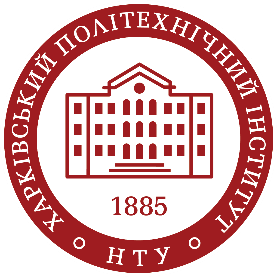 СИЛАБУС ОСВІТНЬОЇ КОМПОНЕНТИПРОГРАМА НАВЧАЛЬНОЇ ДИСЦИПЛІНИ«»«»«»«»«»«»«»«»«»«»«»«»«»«»«»«»«»«»«»«»Шифр  та назва спеціальностіШифр  та назва спеціальностіШифр  та назва спеціальностіШифр  та назва спеціальностіІнститутІнститутІнститутНазва освітньої програмиНазва освітньої програмиНазва освітньої програмиНазва освітньої програмиКафедраКафедраКафедраРівень освітиРівень освітиРівень освітиРівень освітиБакалаврБакалаврБакалаврБакалаврБакалаврБакалаврТип дисципліни / ОКТип дисципліни / ОКТип дисципліни / ОКЗагальна – Нормативна (ЗП-3)Загальна – Нормативна (ЗП-3)Загальна – Нормативна (ЗП-3)Загальна – Нормативна (ЗП-3)Загальна – Нормативна (ЗП-3)Загальна – Нормативна (ЗП-3)Загальна – Нормативна (ЗП-3)СеместрСеместрСеместрСеместр1, 2, 3, 4, 5, 6, 7, 81, 2, 3, 4, 5, 6, 7, 81, 2, 3, 4, 5, 6, 7, 81, 2, 3, 4, 5, 6, 7, 81, 2, 3, 4, 5, 6, 7, 81, 2, 3, 4, 5, 6, 7, 8Мова викладанняМова викладанняМова викладанняУкраїнська, АнглійськаУкраїнська, АнглійськаУкраїнська, АнглійськаУкраїнська, АнглійськаУкраїнська, АнглійськаУкраїнська, АнглійськаУкраїнська, АнглійськаВИКЛАДАЧІ/РОЗРОБНИКИВИКЛАДАЧІ/РОЗРОБНИКИВИКЛАДАЧІ/РОЗРОБНИКИВИКЛАДАЧІ/РОЗРОБНИКИВИКЛАДАЧІ/РОЗРОБНИКИВИКЛАДАЧІ/РОЗРОБНИКИВИКЛАДАЧІ/РОЗРОБНИКИВИКЛАДАЧІ/РОЗРОБНИКИВИКЛАДАЧІ/РОЗРОБНИКИВИКЛАДАЧІ/РОЗРОБНИКИВИКЛАДАЧІ/РОЗРОБНИКИВИКЛАДАЧІ/РОЗРОБНИКИВИКЛАДАЧІ/РОЗРОБНИКИВИКЛАДАЧІ/РОЗРОБНИКИВИКЛАДАЧІ/РОЗРОБНИКИВИКЛАДАЧІ/РОЗРОБНИКИВИКЛАДАЧІ/РОЗРОБНИКИВИКЛАДАЧІ/РОЗРОБНИКИВИКЛАДАЧІ/РОЗРОБНИКИВИКЛАДАЧІ/РОЗРОБНИКИФотоФотоФотоГончаренко Тетяна ЕвгенівнаГончаренко Тетяна ЕвгенівнаГончаренко Тетяна ЕвгенівнаГончаренко Тетяна ЕвгенівнаГончаренко Тетяна ЕвгенівнаГончаренко Тетяна ЕвгенівнаГончаренко Тетяна ЕвгенівнаГончаренко Тетяна ЕвгенівнаГончаренко Тетяна ЕвгенівнаГончаренко Тетяна ЕвгенівнаГончаренко Тетяна ЕвгенівнаГончаренко Тетяна ЕвгенівнаГончаренко Тетяна ЕвгенівнаГончаренко Тетяна ЕвгенівнаГончаренко Тетяна ЕвгенівнаГончаренко Тетяна ЕвгенівнаГончаренко Тетяна ЕвгенівнаФотоФотоФотоTetiana.Goncharenko@khpi.edu.uaКандидат пед. наук, завідувачка кафедри іноземних мов (НТУ «ХПІ»), доцент ВАК. Авторка (співавторка) 50 публікацій, 3 навчальних посібників з грифом МОН. Досвід роботи з 1990 року. Провідна лекторка з дисциплін «Англійська за професійним спрямуванням», «Англійська для академічних цілей», «Англійська для молодих науковців». Scopus: https://www.scopus.com/results/authorNamesList.uri?sort=count-f&src=al&affilName=NTU+%22KhPI%22&sid=efdae9a70fec3fcc448224e0558b13ae&sot=al&sdt=al&sl=78&s=AUTHLASTNAME%28EQUALS%28Goncharenko%29%29+AND+AUTHFIRST%28Tetiana%29+AND+AFFIL%28NTU+%22KhPI%22%29&st1=Goncharenko&st2=Tetiana&orcidId=&selectionPageSearch=anl&reselectAuthor=false&activeFlag=true&showDocument=false&resultsPerPage=20&offset=1&jtp=false&currentPage=1&previousSelectionCount=0&tooManySelections=false&previousResultCount=0&authSubject=LFSC&authSubject=HLSC&authSubject=PHSC&authSubject=SOSC&exactAuthorSearch=true&showFullList=false&authorPreferredName=&origin=searchauthorfreelookup&affiliationId=&txGid=f7f25d2f6773d66689f8edd1b6912990Google Scholar: https://scholar.google.com.ua/citations?user=23smsXoAAAAJ&hl=ru#d=gsc_md_pro-d&u=%23t%3Dgsc_md_pro_edTetiana.Goncharenko@khpi.edu.uaКандидат пед. наук, завідувачка кафедри іноземних мов (НТУ «ХПІ»), доцент ВАК. Авторка (співавторка) 50 публікацій, 3 навчальних посібників з грифом МОН. Досвід роботи з 1990 року. Провідна лекторка з дисциплін «Англійська за професійним спрямуванням», «Англійська для академічних цілей», «Англійська для молодих науковців». Scopus: https://www.scopus.com/results/authorNamesList.uri?sort=count-f&src=al&affilName=NTU+%22KhPI%22&sid=efdae9a70fec3fcc448224e0558b13ae&sot=al&sdt=al&sl=78&s=AUTHLASTNAME%28EQUALS%28Goncharenko%29%29+AND+AUTHFIRST%28Tetiana%29+AND+AFFIL%28NTU+%22KhPI%22%29&st1=Goncharenko&st2=Tetiana&orcidId=&selectionPageSearch=anl&reselectAuthor=false&activeFlag=true&showDocument=false&resultsPerPage=20&offset=1&jtp=false&currentPage=1&previousSelectionCount=0&tooManySelections=false&previousResultCount=0&authSubject=LFSC&authSubject=HLSC&authSubject=PHSC&authSubject=SOSC&exactAuthorSearch=true&showFullList=false&authorPreferredName=&origin=searchauthorfreelookup&affiliationId=&txGid=f7f25d2f6773d66689f8edd1b6912990Google Scholar: https://scholar.google.com.ua/citations?user=23smsXoAAAAJ&hl=ru#d=gsc_md_pro-d&u=%23t%3Dgsc_md_pro_edTetiana.Goncharenko@khpi.edu.uaКандидат пед. наук, завідувачка кафедри іноземних мов (НТУ «ХПІ»), доцент ВАК. Авторка (співавторка) 50 публікацій, 3 навчальних посібників з грифом МОН. Досвід роботи з 1990 року. Провідна лекторка з дисциплін «Англійська за професійним спрямуванням», «Англійська для академічних цілей», «Англійська для молодих науковців». Scopus: https://www.scopus.com/results/authorNamesList.uri?sort=count-f&src=al&affilName=NTU+%22KhPI%22&sid=efdae9a70fec3fcc448224e0558b13ae&sot=al&sdt=al&sl=78&s=AUTHLASTNAME%28EQUALS%28Goncharenko%29%29+AND+AUTHFIRST%28Tetiana%29+AND+AFFIL%28NTU+%22KhPI%22%29&st1=Goncharenko&st2=Tetiana&orcidId=&selectionPageSearch=anl&reselectAuthor=false&activeFlag=true&showDocument=false&resultsPerPage=20&offset=1&jtp=false&currentPage=1&previousSelectionCount=0&tooManySelections=false&previousResultCount=0&authSubject=LFSC&authSubject=HLSC&authSubject=PHSC&authSubject=SOSC&exactAuthorSearch=true&showFullList=false&authorPreferredName=&origin=searchauthorfreelookup&affiliationId=&txGid=f7f25d2f6773d66689f8edd1b6912990Google Scholar: https://scholar.google.com.ua/citations?user=23smsXoAAAAJ&hl=ru#d=gsc_md_pro-d&u=%23t%3Dgsc_md_pro_edTetiana.Goncharenko@khpi.edu.uaКандидат пед. наук, завідувачка кафедри іноземних мов (НТУ «ХПІ»), доцент ВАК. Авторка (співавторка) 50 публікацій, 3 навчальних посібників з грифом МОН. Досвід роботи з 1990 року. Провідна лекторка з дисциплін «Англійська за професійним спрямуванням», «Англійська для академічних цілей», «Англійська для молодих науковців». Scopus: https://www.scopus.com/results/authorNamesList.uri?sort=count-f&src=al&affilName=NTU+%22KhPI%22&sid=efdae9a70fec3fcc448224e0558b13ae&sot=al&sdt=al&sl=78&s=AUTHLASTNAME%28EQUALS%28Goncharenko%29%29+AND+AUTHFIRST%28Tetiana%29+AND+AFFIL%28NTU+%22KhPI%22%29&st1=Goncharenko&st2=Tetiana&orcidId=&selectionPageSearch=anl&reselectAuthor=false&activeFlag=true&showDocument=false&resultsPerPage=20&offset=1&jtp=false&currentPage=1&previousSelectionCount=0&tooManySelections=false&previousResultCount=0&authSubject=LFSC&authSubject=HLSC&authSubject=PHSC&authSubject=SOSC&exactAuthorSearch=true&showFullList=false&authorPreferredName=&origin=searchauthorfreelookup&affiliationId=&txGid=f7f25d2f6773d66689f8edd1b6912990Google Scholar: https://scholar.google.com.ua/citations?user=23smsXoAAAAJ&hl=ru#d=gsc_md_pro-d&u=%23t%3Dgsc_md_pro_edTetiana.Goncharenko@khpi.edu.uaКандидат пед. наук, завідувачка кафедри іноземних мов (НТУ «ХПІ»), доцент ВАК. Авторка (співавторка) 50 публікацій, 3 навчальних посібників з грифом МОН. Досвід роботи з 1990 року. Провідна лекторка з дисциплін «Англійська за професійним спрямуванням», «Англійська для академічних цілей», «Англійська для молодих науковців». Scopus: https://www.scopus.com/results/authorNamesList.uri?sort=count-f&src=al&affilName=NTU+%22KhPI%22&sid=efdae9a70fec3fcc448224e0558b13ae&sot=al&sdt=al&sl=78&s=AUTHLASTNAME%28EQUALS%28Goncharenko%29%29+AND+AUTHFIRST%28Tetiana%29+AND+AFFIL%28NTU+%22KhPI%22%29&st1=Goncharenko&st2=Tetiana&orcidId=&selectionPageSearch=anl&reselectAuthor=false&activeFlag=true&showDocument=false&resultsPerPage=20&offset=1&jtp=false&currentPage=1&previousSelectionCount=0&tooManySelections=false&previousResultCount=0&authSubject=LFSC&authSubject=HLSC&authSubject=PHSC&authSubject=SOSC&exactAuthorSearch=true&showFullList=false&authorPreferredName=&origin=searchauthorfreelookup&affiliationId=&txGid=f7f25d2f6773d66689f8edd1b6912990Google Scholar: https://scholar.google.com.ua/citations?user=23smsXoAAAAJ&hl=ru#d=gsc_md_pro-d&u=%23t%3Dgsc_md_pro_edTetiana.Goncharenko@khpi.edu.uaКандидат пед. наук, завідувачка кафедри іноземних мов (НТУ «ХПІ»), доцент ВАК. Авторка (співавторка) 50 публікацій, 3 навчальних посібників з грифом МОН. Досвід роботи з 1990 року. Провідна лекторка з дисциплін «Англійська за професійним спрямуванням», «Англійська для академічних цілей», «Англійська для молодих науковців». Scopus: https://www.scopus.com/results/authorNamesList.uri?sort=count-f&src=al&affilName=NTU+%22KhPI%22&sid=efdae9a70fec3fcc448224e0558b13ae&sot=al&sdt=al&sl=78&s=AUTHLASTNAME%28EQUALS%28Goncharenko%29%29+AND+AUTHFIRST%28Tetiana%29+AND+AFFIL%28NTU+%22KhPI%22%29&st1=Goncharenko&st2=Tetiana&orcidId=&selectionPageSearch=anl&reselectAuthor=false&activeFlag=true&showDocument=false&resultsPerPage=20&offset=1&jtp=false&currentPage=1&previousSelectionCount=0&tooManySelections=false&previousResultCount=0&authSubject=LFSC&authSubject=HLSC&authSubject=PHSC&authSubject=SOSC&exactAuthorSearch=true&showFullList=false&authorPreferredName=&origin=searchauthorfreelookup&affiliationId=&txGid=f7f25d2f6773d66689f8edd1b6912990Google Scholar: https://scholar.google.com.ua/citations?user=23smsXoAAAAJ&hl=ru#d=gsc_md_pro-d&u=%23t%3Dgsc_md_pro_edTetiana.Goncharenko@khpi.edu.uaКандидат пед. наук, завідувачка кафедри іноземних мов (НТУ «ХПІ»), доцент ВАК. Авторка (співавторка) 50 публікацій, 3 навчальних посібників з грифом МОН. Досвід роботи з 1990 року. Провідна лекторка з дисциплін «Англійська за професійним спрямуванням», «Англійська для академічних цілей», «Англійська для молодих науковців». Scopus: https://www.scopus.com/results/authorNamesList.uri?sort=count-f&src=al&affilName=NTU+%22KhPI%22&sid=efdae9a70fec3fcc448224e0558b13ae&sot=al&sdt=al&sl=78&s=AUTHLASTNAME%28EQUALS%28Goncharenko%29%29+AND+AUTHFIRST%28Tetiana%29+AND+AFFIL%28NTU+%22KhPI%22%29&st1=Goncharenko&st2=Tetiana&orcidId=&selectionPageSearch=anl&reselectAuthor=false&activeFlag=true&showDocument=false&resultsPerPage=20&offset=1&jtp=false&currentPage=1&previousSelectionCount=0&tooManySelections=false&previousResultCount=0&authSubject=LFSC&authSubject=HLSC&authSubject=PHSC&authSubject=SOSC&exactAuthorSearch=true&showFullList=false&authorPreferredName=&origin=searchauthorfreelookup&affiliationId=&txGid=f7f25d2f6773d66689f8edd1b6912990Google Scholar: https://scholar.google.com.ua/citations?user=23smsXoAAAAJ&hl=ru#d=gsc_md_pro-d&u=%23t%3Dgsc_md_pro_edTetiana.Goncharenko@khpi.edu.uaКандидат пед. наук, завідувачка кафедри іноземних мов (НТУ «ХПІ»), доцент ВАК. Авторка (співавторка) 50 публікацій, 3 навчальних посібників з грифом МОН. Досвід роботи з 1990 року. Провідна лекторка з дисциплін «Англійська за професійним спрямуванням», «Англійська для академічних цілей», «Англійська для молодих науковців». Scopus: https://www.scopus.com/results/authorNamesList.uri?sort=count-f&src=al&affilName=NTU+%22KhPI%22&sid=efdae9a70fec3fcc448224e0558b13ae&sot=al&sdt=al&sl=78&s=AUTHLASTNAME%28EQUALS%28Goncharenko%29%29+AND+AUTHFIRST%28Tetiana%29+AND+AFFIL%28NTU+%22KhPI%22%29&st1=Goncharenko&st2=Tetiana&orcidId=&selectionPageSearch=anl&reselectAuthor=false&activeFlag=true&showDocument=false&resultsPerPage=20&offset=1&jtp=false&currentPage=1&previousSelectionCount=0&tooManySelections=false&previousResultCount=0&authSubject=LFSC&authSubject=HLSC&authSubject=PHSC&authSubject=SOSC&exactAuthorSearch=true&showFullList=false&authorPreferredName=&origin=searchauthorfreelookup&affiliationId=&txGid=f7f25d2f6773d66689f8edd1b6912990Google Scholar: https://scholar.google.com.ua/citations?user=23smsXoAAAAJ&hl=ru#d=gsc_md_pro-d&u=%23t%3Dgsc_md_pro_edTetiana.Goncharenko@khpi.edu.uaКандидат пед. наук, завідувачка кафедри іноземних мов (НТУ «ХПІ»), доцент ВАК. Авторка (співавторка) 50 публікацій, 3 навчальних посібників з грифом МОН. Досвід роботи з 1990 року. Провідна лекторка з дисциплін «Англійська за професійним спрямуванням», «Англійська для академічних цілей», «Англійська для молодих науковців». Scopus: https://www.scopus.com/results/authorNamesList.uri?sort=count-f&src=al&affilName=NTU+%22KhPI%22&sid=efdae9a70fec3fcc448224e0558b13ae&sot=al&sdt=al&sl=78&s=AUTHLASTNAME%28EQUALS%28Goncharenko%29%29+AND+AUTHFIRST%28Tetiana%29+AND+AFFIL%28NTU+%22KhPI%22%29&st1=Goncharenko&st2=Tetiana&orcidId=&selectionPageSearch=anl&reselectAuthor=false&activeFlag=true&showDocument=false&resultsPerPage=20&offset=1&jtp=false&currentPage=1&previousSelectionCount=0&tooManySelections=false&previousResultCount=0&authSubject=LFSC&authSubject=HLSC&authSubject=PHSC&authSubject=SOSC&exactAuthorSearch=true&showFullList=false&authorPreferredName=&origin=searchauthorfreelookup&affiliationId=&txGid=f7f25d2f6773d66689f8edd1b6912990Google Scholar: https://scholar.google.com.ua/citations?user=23smsXoAAAAJ&hl=ru#d=gsc_md_pro-d&u=%23t%3Dgsc_md_pro_edTetiana.Goncharenko@khpi.edu.uaКандидат пед. наук, завідувачка кафедри іноземних мов (НТУ «ХПІ»), доцент ВАК. Авторка (співавторка) 50 публікацій, 3 навчальних посібників з грифом МОН. Досвід роботи з 1990 року. Провідна лекторка з дисциплін «Англійська за професійним спрямуванням», «Англійська для академічних цілей», «Англійська для молодих науковців». Scopus: https://www.scopus.com/results/authorNamesList.uri?sort=count-f&src=al&affilName=NTU+%22KhPI%22&sid=efdae9a70fec3fcc448224e0558b13ae&sot=al&sdt=al&sl=78&s=AUTHLASTNAME%28EQUALS%28Goncharenko%29%29+AND+AUTHFIRST%28Tetiana%29+AND+AFFIL%28NTU+%22KhPI%22%29&st1=Goncharenko&st2=Tetiana&orcidId=&selectionPageSearch=anl&reselectAuthor=false&activeFlag=true&showDocument=false&resultsPerPage=20&offset=1&jtp=false&currentPage=1&previousSelectionCount=0&tooManySelections=false&previousResultCount=0&authSubject=LFSC&authSubject=HLSC&authSubject=PHSC&authSubject=SOSC&exactAuthorSearch=true&showFullList=false&authorPreferredName=&origin=searchauthorfreelookup&affiliationId=&txGid=f7f25d2f6773d66689f8edd1b6912990Google Scholar: https://scholar.google.com.ua/citations?user=23smsXoAAAAJ&hl=ru#d=gsc_md_pro-d&u=%23t%3Dgsc_md_pro_edTetiana.Goncharenko@khpi.edu.uaКандидат пед. наук, завідувачка кафедри іноземних мов (НТУ «ХПІ»), доцент ВАК. Авторка (співавторка) 50 публікацій, 3 навчальних посібників з грифом МОН. Досвід роботи з 1990 року. Провідна лекторка з дисциплін «Англійська за професійним спрямуванням», «Англійська для академічних цілей», «Англійська для молодих науковців». Scopus: https://www.scopus.com/results/authorNamesList.uri?sort=count-f&src=al&affilName=NTU+%22KhPI%22&sid=efdae9a70fec3fcc448224e0558b13ae&sot=al&sdt=al&sl=78&s=AUTHLASTNAME%28EQUALS%28Goncharenko%29%29+AND+AUTHFIRST%28Tetiana%29+AND+AFFIL%28NTU+%22KhPI%22%29&st1=Goncharenko&st2=Tetiana&orcidId=&selectionPageSearch=anl&reselectAuthor=false&activeFlag=true&showDocument=false&resultsPerPage=20&offset=1&jtp=false&currentPage=1&previousSelectionCount=0&tooManySelections=false&previousResultCount=0&authSubject=LFSC&authSubject=HLSC&authSubject=PHSC&authSubject=SOSC&exactAuthorSearch=true&showFullList=false&authorPreferredName=&origin=searchauthorfreelookup&affiliationId=&txGid=f7f25d2f6773d66689f8edd1b6912990Google Scholar: https://scholar.google.com.ua/citations?user=23smsXoAAAAJ&hl=ru#d=gsc_md_pro-d&u=%23t%3Dgsc_md_pro_edTetiana.Goncharenko@khpi.edu.uaКандидат пед. наук, завідувачка кафедри іноземних мов (НТУ «ХПІ»), доцент ВАК. Авторка (співавторка) 50 публікацій, 3 навчальних посібників з грифом МОН. Досвід роботи з 1990 року. Провідна лекторка з дисциплін «Англійська за професійним спрямуванням», «Англійська для академічних цілей», «Англійська для молодих науковців». Scopus: https://www.scopus.com/results/authorNamesList.uri?sort=count-f&src=al&affilName=NTU+%22KhPI%22&sid=efdae9a70fec3fcc448224e0558b13ae&sot=al&sdt=al&sl=78&s=AUTHLASTNAME%28EQUALS%28Goncharenko%29%29+AND+AUTHFIRST%28Tetiana%29+AND+AFFIL%28NTU+%22KhPI%22%29&st1=Goncharenko&st2=Tetiana&orcidId=&selectionPageSearch=anl&reselectAuthor=false&activeFlag=true&showDocument=false&resultsPerPage=20&offset=1&jtp=false&currentPage=1&previousSelectionCount=0&tooManySelections=false&previousResultCount=0&authSubject=LFSC&authSubject=HLSC&authSubject=PHSC&authSubject=SOSC&exactAuthorSearch=true&showFullList=false&authorPreferredName=&origin=searchauthorfreelookup&affiliationId=&txGid=f7f25d2f6773d66689f8edd1b6912990Google Scholar: https://scholar.google.com.ua/citations?user=23smsXoAAAAJ&hl=ru#d=gsc_md_pro-d&u=%23t%3Dgsc_md_pro_edTetiana.Goncharenko@khpi.edu.uaКандидат пед. наук, завідувачка кафедри іноземних мов (НТУ «ХПІ»), доцент ВАК. Авторка (співавторка) 50 публікацій, 3 навчальних посібників з грифом МОН. Досвід роботи з 1990 року. Провідна лекторка з дисциплін «Англійська за професійним спрямуванням», «Англійська для академічних цілей», «Англійська для молодих науковців». Scopus: https://www.scopus.com/results/authorNamesList.uri?sort=count-f&src=al&affilName=NTU+%22KhPI%22&sid=efdae9a70fec3fcc448224e0558b13ae&sot=al&sdt=al&sl=78&s=AUTHLASTNAME%28EQUALS%28Goncharenko%29%29+AND+AUTHFIRST%28Tetiana%29+AND+AFFIL%28NTU+%22KhPI%22%29&st1=Goncharenko&st2=Tetiana&orcidId=&selectionPageSearch=anl&reselectAuthor=false&activeFlag=true&showDocument=false&resultsPerPage=20&offset=1&jtp=false&currentPage=1&previousSelectionCount=0&tooManySelections=false&previousResultCount=0&authSubject=LFSC&authSubject=HLSC&authSubject=PHSC&authSubject=SOSC&exactAuthorSearch=true&showFullList=false&authorPreferredName=&origin=searchauthorfreelookup&affiliationId=&txGid=f7f25d2f6773d66689f8edd1b6912990Google Scholar: https://scholar.google.com.ua/citations?user=23smsXoAAAAJ&hl=ru#d=gsc_md_pro-d&u=%23t%3Dgsc_md_pro_edTetiana.Goncharenko@khpi.edu.uaКандидат пед. наук, завідувачка кафедри іноземних мов (НТУ «ХПІ»), доцент ВАК. Авторка (співавторка) 50 публікацій, 3 навчальних посібників з грифом МОН. Досвід роботи з 1990 року. Провідна лекторка з дисциплін «Англійська за професійним спрямуванням», «Англійська для академічних цілей», «Англійська для молодих науковців». Scopus: https://www.scopus.com/results/authorNamesList.uri?sort=count-f&src=al&affilName=NTU+%22KhPI%22&sid=efdae9a70fec3fcc448224e0558b13ae&sot=al&sdt=al&sl=78&s=AUTHLASTNAME%28EQUALS%28Goncharenko%29%29+AND+AUTHFIRST%28Tetiana%29+AND+AFFIL%28NTU+%22KhPI%22%29&st1=Goncharenko&st2=Tetiana&orcidId=&selectionPageSearch=anl&reselectAuthor=false&activeFlag=true&showDocument=false&resultsPerPage=20&offset=1&jtp=false&currentPage=1&previousSelectionCount=0&tooManySelections=false&previousResultCount=0&authSubject=LFSC&authSubject=HLSC&authSubject=PHSC&authSubject=SOSC&exactAuthorSearch=true&showFullList=false&authorPreferredName=&origin=searchauthorfreelookup&affiliationId=&txGid=f7f25d2f6773d66689f8edd1b6912990Google Scholar: https://scholar.google.com.ua/citations?user=23smsXoAAAAJ&hl=ru#d=gsc_md_pro-d&u=%23t%3Dgsc_md_pro_edTetiana.Goncharenko@khpi.edu.uaКандидат пед. наук, завідувачка кафедри іноземних мов (НТУ «ХПІ»), доцент ВАК. Авторка (співавторка) 50 публікацій, 3 навчальних посібників з грифом МОН. Досвід роботи з 1990 року. Провідна лекторка з дисциплін «Англійська за професійним спрямуванням», «Англійська для академічних цілей», «Англійська для молодих науковців». Scopus: https://www.scopus.com/results/authorNamesList.uri?sort=count-f&src=al&affilName=NTU+%22KhPI%22&sid=efdae9a70fec3fcc448224e0558b13ae&sot=al&sdt=al&sl=78&s=AUTHLASTNAME%28EQUALS%28Goncharenko%29%29+AND+AUTHFIRST%28Tetiana%29+AND+AFFIL%28NTU+%22KhPI%22%29&st1=Goncharenko&st2=Tetiana&orcidId=&selectionPageSearch=anl&reselectAuthor=false&activeFlag=true&showDocument=false&resultsPerPage=20&offset=1&jtp=false&currentPage=1&previousSelectionCount=0&tooManySelections=false&previousResultCount=0&authSubject=LFSC&authSubject=HLSC&authSubject=PHSC&authSubject=SOSC&exactAuthorSearch=true&showFullList=false&authorPreferredName=&origin=searchauthorfreelookup&affiliationId=&txGid=f7f25d2f6773d66689f8edd1b6912990Google Scholar: https://scholar.google.com.ua/citations?user=23smsXoAAAAJ&hl=ru#d=gsc_md_pro-d&u=%23t%3Dgsc_md_pro_edTetiana.Goncharenko@khpi.edu.uaКандидат пед. наук, завідувачка кафедри іноземних мов (НТУ «ХПІ»), доцент ВАК. Авторка (співавторка) 50 публікацій, 3 навчальних посібників з грифом МОН. Досвід роботи з 1990 року. Провідна лекторка з дисциплін «Англійська за професійним спрямуванням», «Англійська для академічних цілей», «Англійська для молодих науковців». Scopus: https://www.scopus.com/results/authorNamesList.uri?sort=count-f&src=al&affilName=NTU+%22KhPI%22&sid=efdae9a70fec3fcc448224e0558b13ae&sot=al&sdt=al&sl=78&s=AUTHLASTNAME%28EQUALS%28Goncharenko%29%29+AND+AUTHFIRST%28Tetiana%29+AND+AFFIL%28NTU+%22KhPI%22%29&st1=Goncharenko&st2=Tetiana&orcidId=&selectionPageSearch=anl&reselectAuthor=false&activeFlag=true&showDocument=false&resultsPerPage=20&offset=1&jtp=false&currentPage=1&previousSelectionCount=0&tooManySelections=false&previousResultCount=0&authSubject=LFSC&authSubject=HLSC&authSubject=PHSC&authSubject=SOSC&exactAuthorSearch=true&showFullList=false&authorPreferredName=&origin=searchauthorfreelookup&affiliationId=&txGid=f7f25d2f6773d66689f8edd1b6912990Google Scholar: https://scholar.google.com.ua/citations?user=23smsXoAAAAJ&hl=ru#d=gsc_md_pro-d&u=%23t%3Dgsc_md_pro_edTetiana.Goncharenko@khpi.edu.uaКандидат пед. наук, завідувачка кафедри іноземних мов (НТУ «ХПІ»), доцент ВАК. Авторка (співавторка) 50 публікацій, 3 навчальних посібників з грифом МОН. Досвід роботи з 1990 року. Провідна лекторка з дисциплін «Англійська за професійним спрямуванням», «Англійська для академічних цілей», «Англійська для молодих науковців». Scopus: https://www.scopus.com/results/authorNamesList.uri?sort=count-f&src=al&affilName=NTU+%22KhPI%22&sid=efdae9a70fec3fcc448224e0558b13ae&sot=al&sdt=al&sl=78&s=AUTHLASTNAME%28EQUALS%28Goncharenko%29%29+AND+AUTHFIRST%28Tetiana%29+AND+AFFIL%28NTU+%22KhPI%22%29&st1=Goncharenko&st2=Tetiana&orcidId=&selectionPageSearch=anl&reselectAuthor=false&activeFlag=true&showDocument=false&resultsPerPage=20&offset=1&jtp=false&currentPage=1&previousSelectionCount=0&tooManySelections=false&previousResultCount=0&authSubject=LFSC&authSubject=HLSC&authSubject=PHSC&authSubject=SOSC&exactAuthorSearch=true&showFullList=false&authorPreferredName=&origin=searchauthorfreelookup&affiliationId=&txGid=f7f25d2f6773d66689f8edd1b6912990Google Scholar: https://scholar.google.com.ua/citations?user=23smsXoAAAAJ&hl=ru#d=gsc_md_pro-d&u=%23t%3Dgsc_md_pro_edЗАГАЛЬНА ІНФОРМАЦІЯЗАГАЛЬНА ІНФОРМАЦІЯЗАГАЛЬНА ІНФОРМАЦІЯЗАГАЛЬНА ІНФОРМАЦІЯЗАГАЛЬНА ІНФОРМАЦІЯЗАГАЛЬНА ІНФОРМАЦІЯЗАГАЛЬНА ІНФОРМАЦІЯЗАГАЛЬНА ІНФОРМАЦІЯЗАГАЛЬНА ІНФОРМАЦІЯЗАГАЛЬНА ІНФОРМАЦІЯЗАГАЛЬНА ІНФОРМАЦІЯЗАГАЛЬНА ІНФОРМАЦІЯЗАГАЛЬНА ІНФОРМАЦІЯЗАГАЛЬНА ІНФОРМАЦІЯЗАГАЛЬНА ІНФОРМАЦІЯЗАГАЛЬНА ІНФОРМАЦІЯЗАГАЛЬНА ІНФОРМАЦІЯЗАГАЛЬНА ІНФОРМАЦІЯЗАГАЛЬНА ІНФОРМАЦІЯЗАГАЛЬНА ІНФОРМАЦІЯАнотаціяАнотаціяАнотаціяКурс «Англійська за професійним спрямуванням» є базовою навчальною дисципліною. Вивчається у 1-8 семестрах, охоплює всі аспекти володіння мовою: аудіювання, діалогічне та монологічне мовлення, різні види читання, писемне мовлення, пошук інформації іноземною мовою, академічне усне та писемне мовлення і є навчальною дисципліною з циклу спеціальної обов’язкової підготовки за спеціальністю 125 «Кібербезпека та захист інформації». Дисципліна викладається у 1, 2, 3, 4, 5, 6, 7 та 8 семестрах в обсязі 480 годин (16 кредитів ECTS), зокрема: практичні заняття – 248 годин, самостійна робота – 232 години.  Вивчення дисципліни завершується іспитом.Курс «Англійська за професійним спрямуванням» є базовою навчальною дисципліною. Вивчається у 1-8 семестрах, охоплює всі аспекти володіння мовою: аудіювання, діалогічне та монологічне мовлення, різні види читання, писемне мовлення, пошук інформації іноземною мовою, академічне усне та писемне мовлення і є навчальною дисципліною з циклу спеціальної обов’язкової підготовки за спеціальністю 125 «Кібербезпека та захист інформації». Дисципліна викладається у 1, 2, 3, 4, 5, 6, 7 та 8 семестрах в обсязі 480 годин (16 кредитів ECTS), зокрема: практичні заняття – 248 годин, самостійна робота – 232 години.  Вивчення дисципліни завершується іспитом.Курс «Англійська за професійним спрямуванням» є базовою навчальною дисципліною. Вивчається у 1-8 семестрах, охоплює всі аспекти володіння мовою: аудіювання, діалогічне та монологічне мовлення, різні види читання, писемне мовлення, пошук інформації іноземною мовою, академічне усне та писемне мовлення і є навчальною дисципліною з циклу спеціальної обов’язкової підготовки за спеціальністю 125 «Кібербезпека та захист інформації». Дисципліна викладається у 1, 2, 3, 4, 5, 6, 7 та 8 семестрах в обсязі 480 годин (16 кредитів ECTS), зокрема: практичні заняття – 248 годин, самостійна робота – 232 години.  Вивчення дисципліни завершується іспитом.Курс «Англійська за професійним спрямуванням» є базовою навчальною дисципліною. Вивчається у 1-8 семестрах, охоплює всі аспекти володіння мовою: аудіювання, діалогічне та монологічне мовлення, різні види читання, писемне мовлення, пошук інформації іноземною мовою, академічне усне та писемне мовлення і є навчальною дисципліною з циклу спеціальної обов’язкової підготовки за спеціальністю 125 «Кібербезпека та захист інформації». Дисципліна викладається у 1, 2, 3, 4, 5, 6, 7 та 8 семестрах в обсязі 480 годин (16 кредитів ECTS), зокрема: практичні заняття – 248 годин, самостійна робота – 232 години.  Вивчення дисципліни завершується іспитом.Курс «Англійська за професійним спрямуванням» є базовою навчальною дисципліною. Вивчається у 1-8 семестрах, охоплює всі аспекти володіння мовою: аудіювання, діалогічне та монологічне мовлення, різні види читання, писемне мовлення, пошук інформації іноземною мовою, академічне усне та писемне мовлення і є навчальною дисципліною з циклу спеціальної обов’язкової підготовки за спеціальністю 125 «Кібербезпека та захист інформації». Дисципліна викладається у 1, 2, 3, 4, 5, 6, 7 та 8 семестрах в обсязі 480 годин (16 кредитів ECTS), зокрема: практичні заняття – 248 годин, самостійна робота – 232 години.  Вивчення дисципліни завершується іспитом.Курс «Англійська за професійним спрямуванням» є базовою навчальною дисципліною. Вивчається у 1-8 семестрах, охоплює всі аспекти володіння мовою: аудіювання, діалогічне та монологічне мовлення, різні види читання, писемне мовлення, пошук інформації іноземною мовою, академічне усне та писемне мовлення і є навчальною дисципліною з циклу спеціальної обов’язкової підготовки за спеціальністю 125 «Кібербезпека та захист інформації». Дисципліна викладається у 1, 2, 3, 4, 5, 6, 7 та 8 семестрах в обсязі 480 годин (16 кредитів ECTS), зокрема: практичні заняття – 248 годин, самостійна робота – 232 години.  Вивчення дисципліни завершується іспитом.Курс «Англійська за професійним спрямуванням» є базовою навчальною дисципліною. Вивчається у 1-8 семестрах, охоплює всі аспекти володіння мовою: аудіювання, діалогічне та монологічне мовлення, різні види читання, писемне мовлення, пошук інформації іноземною мовою, академічне усне та писемне мовлення і є навчальною дисципліною з циклу спеціальної обов’язкової підготовки за спеціальністю 125 «Кібербезпека та захист інформації». Дисципліна викладається у 1, 2, 3, 4, 5, 6, 7 та 8 семестрах в обсязі 480 годин (16 кредитів ECTS), зокрема: практичні заняття – 248 годин, самостійна робота – 232 години.  Вивчення дисципліни завершується іспитом.Курс «Англійська за професійним спрямуванням» є базовою навчальною дисципліною. Вивчається у 1-8 семестрах, охоплює всі аспекти володіння мовою: аудіювання, діалогічне та монологічне мовлення, різні види читання, писемне мовлення, пошук інформації іноземною мовою, академічне усне та писемне мовлення і є навчальною дисципліною з циклу спеціальної обов’язкової підготовки за спеціальністю 125 «Кібербезпека та захист інформації». Дисципліна викладається у 1, 2, 3, 4, 5, 6, 7 та 8 семестрах в обсязі 480 годин (16 кредитів ECTS), зокрема: практичні заняття – 248 годин, самостійна робота – 232 години.  Вивчення дисципліни завершується іспитом.Курс «Англійська за професійним спрямуванням» є базовою навчальною дисципліною. Вивчається у 1-8 семестрах, охоплює всі аспекти володіння мовою: аудіювання, діалогічне та монологічне мовлення, різні види читання, писемне мовлення, пошук інформації іноземною мовою, академічне усне та писемне мовлення і є навчальною дисципліною з циклу спеціальної обов’язкової підготовки за спеціальністю 125 «Кібербезпека та захист інформації». Дисципліна викладається у 1, 2, 3, 4, 5, 6, 7 та 8 семестрах в обсязі 480 годин (16 кредитів ECTS), зокрема: практичні заняття – 248 годин, самостійна робота – 232 години.  Вивчення дисципліни завершується іспитом.Курс «Англійська за професійним спрямуванням» є базовою навчальною дисципліною. Вивчається у 1-8 семестрах, охоплює всі аспекти володіння мовою: аудіювання, діалогічне та монологічне мовлення, різні види читання, писемне мовлення, пошук інформації іноземною мовою, академічне усне та писемне мовлення і є навчальною дисципліною з циклу спеціальної обов’язкової підготовки за спеціальністю 125 «Кібербезпека та захист інформації». Дисципліна викладається у 1, 2, 3, 4, 5, 6, 7 та 8 семестрах в обсязі 480 годин (16 кредитів ECTS), зокрема: практичні заняття – 248 годин, самостійна робота – 232 години.  Вивчення дисципліни завершується іспитом.Курс «Англійська за професійним спрямуванням» є базовою навчальною дисципліною. Вивчається у 1-8 семестрах, охоплює всі аспекти володіння мовою: аудіювання, діалогічне та монологічне мовлення, різні види читання, писемне мовлення, пошук інформації іноземною мовою, академічне усне та писемне мовлення і є навчальною дисципліною з циклу спеціальної обов’язкової підготовки за спеціальністю 125 «Кібербезпека та захист інформації». Дисципліна викладається у 1, 2, 3, 4, 5, 6, 7 та 8 семестрах в обсязі 480 годин (16 кредитів ECTS), зокрема: практичні заняття – 248 годин, самостійна робота – 232 години.  Вивчення дисципліни завершується іспитом.Курс «Англійська за професійним спрямуванням» є базовою навчальною дисципліною. Вивчається у 1-8 семестрах, охоплює всі аспекти володіння мовою: аудіювання, діалогічне та монологічне мовлення, різні види читання, писемне мовлення, пошук інформації іноземною мовою, академічне усне та писемне мовлення і є навчальною дисципліною з циклу спеціальної обов’язкової підготовки за спеціальністю 125 «Кібербезпека та захист інформації». Дисципліна викладається у 1, 2, 3, 4, 5, 6, 7 та 8 семестрах в обсязі 480 годин (16 кредитів ECTS), зокрема: практичні заняття – 248 годин, самостійна робота – 232 години.  Вивчення дисципліни завершується іспитом.Курс «Англійська за професійним спрямуванням» є базовою навчальною дисципліною. Вивчається у 1-8 семестрах, охоплює всі аспекти володіння мовою: аудіювання, діалогічне та монологічне мовлення, різні види читання, писемне мовлення, пошук інформації іноземною мовою, академічне усне та писемне мовлення і є навчальною дисципліною з циклу спеціальної обов’язкової підготовки за спеціальністю 125 «Кібербезпека та захист інформації». Дисципліна викладається у 1, 2, 3, 4, 5, 6, 7 та 8 семестрах в обсязі 480 годин (16 кредитів ECTS), зокрема: практичні заняття – 248 годин, самостійна робота – 232 години.  Вивчення дисципліни завершується іспитом.Курс «Англійська за професійним спрямуванням» є базовою навчальною дисципліною. Вивчається у 1-8 семестрах, охоплює всі аспекти володіння мовою: аудіювання, діалогічне та монологічне мовлення, різні види читання, писемне мовлення, пошук інформації іноземною мовою, академічне усне та писемне мовлення і є навчальною дисципліною з циклу спеціальної обов’язкової підготовки за спеціальністю 125 «Кібербезпека та захист інформації». Дисципліна викладається у 1, 2, 3, 4, 5, 6, 7 та 8 семестрах в обсязі 480 годин (16 кредитів ECTS), зокрема: практичні заняття – 248 годин, самостійна робота – 232 години.  Вивчення дисципліни завершується іспитом.Курс «Англійська за професійним спрямуванням» є базовою навчальною дисципліною. Вивчається у 1-8 семестрах, охоплює всі аспекти володіння мовою: аудіювання, діалогічне та монологічне мовлення, різні види читання, писемне мовлення, пошук інформації іноземною мовою, академічне усне та писемне мовлення і є навчальною дисципліною з циклу спеціальної обов’язкової підготовки за спеціальністю 125 «Кібербезпека та захист інформації». Дисципліна викладається у 1, 2, 3, 4, 5, 6, 7 та 8 семестрах в обсязі 480 годин (16 кредитів ECTS), зокрема: практичні заняття – 248 годин, самостійна робота – 232 години.  Вивчення дисципліни завершується іспитом.Курс «Англійська за професійним спрямуванням» є базовою навчальною дисципліною. Вивчається у 1-8 семестрах, охоплює всі аспекти володіння мовою: аудіювання, діалогічне та монологічне мовлення, різні види читання, писемне мовлення, пошук інформації іноземною мовою, академічне усне та писемне мовлення і є навчальною дисципліною з циклу спеціальної обов’язкової підготовки за спеціальністю 125 «Кібербезпека та захист інформації». Дисципліна викладається у 1, 2, 3, 4, 5, 6, 7 та 8 семестрах в обсязі 480 годин (16 кредитів ECTS), зокрема: практичні заняття – 248 годин, самостійна робота – 232 години.  Вивчення дисципліни завершується іспитом.Курс «Англійська за професійним спрямуванням» є базовою навчальною дисципліною. Вивчається у 1-8 семестрах, охоплює всі аспекти володіння мовою: аудіювання, діалогічне та монологічне мовлення, різні види читання, писемне мовлення, пошук інформації іноземною мовою, академічне усне та писемне мовлення і є навчальною дисципліною з циклу спеціальної обов’язкової підготовки за спеціальністю 125 «Кібербезпека та захист інформації». Дисципліна викладається у 1, 2, 3, 4, 5, 6, 7 та 8 семестрах в обсязі 480 годин (16 кредитів ECTS), зокрема: практичні заняття – 248 годин, самостійна робота – 232 години.  Вивчення дисципліни завершується іспитом.Мета та ціліМета та ціліМета та ціліСформувати у студентів комунікативні компетенції, які необхідні для спілкування у знайомих ситуаціях, що зустрічаються в академічному та професійному контекстах.Сформувати у студентів комунікативні компетенції, які необхідні для спілкування у знайомих ситуаціях, що зустрічаються в академічному та професійному контекстах.Сформувати у студентів комунікативні компетенції, які необхідні для спілкування у знайомих ситуаціях, що зустрічаються в академічному та професійному контекстах.Сформувати у студентів комунікативні компетенції, які необхідні для спілкування у знайомих ситуаціях, що зустрічаються в академічному та професійному контекстах.Сформувати у студентів комунікативні компетенції, які необхідні для спілкування у знайомих ситуаціях, що зустрічаються в академічному та професійному контекстах.Сформувати у студентів комунікативні компетенції, які необхідні для спілкування у знайомих ситуаціях, що зустрічаються в академічному та професійному контекстах.Сформувати у студентів комунікативні компетенції, які необхідні для спілкування у знайомих ситуаціях, що зустрічаються в академічному та професійному контекстах.Сформувати у студентів комунікативні компетенції, які необхідні для спілкування у знайомих ситуаціях, що зустрічаються в академічному та професійному контекстах.Сформувати у студентів комунікативні компетенції, які необхідні для спілкування у знайомих ситуаціях, що зустрічаються в академічному та професійному контекстах.Сформувати у студентів комунікативні компетенції, які необхідні для спілкування у знайомих ситуаціях, що зустрічаються в академічному та професійному контекстах.Сформувати у студентів комунікативні компетенції, які необхідні для спілкування у знайомих ситуаціях, що зустрічаються в академічному та професійному контекстах.Сформувати у студентів комунікативні компетенції, які необхідні для спілкування у знайомих ситуаціях, що зустрічаються в академічному та професійному контекстах.Сформувати у студентів комунікативні компетенції, які необхідні для спілкування у знайомих ситуаціях, що зустрічаються в академічному та професійному контекстах.Сформувати у студентів комунікативні компетенції, які необхідні для спілкування у знайомих ситуаціях, що зустрічаються в академічному та професійному контекстах.Сформувати у студентів комунікативні компетенції, які необхідні для спілкування у знайомих ситуаціях, що зустрічаються в академічному та професійному контекстах.Сформувати у студентів комунікативні компетенції, які необхідні для спілкування у знайомих ситуаціях, що зустрічаються в академічному та професійному контекстах.Сформувати у студентів комунікативні компетенції, які необхідні для спілкування у знайомих ситуаціях, що зустрічаються в академічному та професійному контекстах.Формат занятьФормат занятьФормат занятьПрактичні заняття, самостійна робота, консультації. Поточний контроль: тематичне оцінювання. Підсумковий контроль: залік/іспитПрактичні заняття, самостійна робота, консультації. Поточний контроль: тематичне оцінювання. Підсумковий контроль: залік/іспитПрактичні заняття, самостійна робота, консультації. Поточний контроль: тематичне оцінювання. Підсумковий контроль: залік/іспитПрактичні заняття, самостійна робота, консультації. Поточний контроль: тематичне оцінювання. Підсумковий контроль: залік/іспитПрактичні заняття, самостійна робота, консультації. Поточний контроль: тематичне оцінювання. Підсумковий контроль: залік/іспитПрактичні заняття, самостійна робота, консультації. Поточний контроль: тематичне оцінювання. Підсумковий контроль: залік/іспитПрактичні заняття, самостійна робота, консультації. Поточний контроль: тематичне оцінювання. Підсумковий контроль: залік/іспитПрактичні заняття, самостійна робота, консультації. Поточний контроль: тематичне оцінювання. Підсумковий контроль: залік/іспитПрактичні заняття, самостійна робота, консультації. Поточний контроль: тематичне оцінювання. Підсумковий контроль: залік/іспитПрактичні заняття, самостійна робота, консультації. Поточний контроль: тематичне оцінювання. Підсумковий контроль: залік/іспитПрактичні заняття, самостійна робота, консультації. Поточний контроль: тематичне оцінювання. Підсумковий контроль: залік/іспитПрактичні заняття, самостійна робота, консультації. Поточний контроль: тематичне оцінювання. Підсумковий контроль: залік/іспитПрактичні заняття, самостійна робота, консультації. Поточний контроль: тематичне оцінювання. Підсумковий контроль: залік/іспитПрактичні заняття, самостійна робота, консультації. Поточний контроль: тематичне оцінювання. Підсумковий контроль: залік/іспитПрактичні заняття, самостійна робота, консультації. Поточний контроль: тематичне оцінювання. Підсумковий контроль: залік/іспитПрактичні заняття, самостійна робота, консультації. Поточний контроль: тематичне оцінювання. Підсумковий контроль: залік/іспитПрактичні заняття, самостійна робота, консультації. Поточний контроль: тематичне оцінювання. Підсумковий контроль: залік/іспитКомпетентностіКомпетентностіКомпетентностіКЗ-3. Здатність професійно спілкуватися державною та іноземною мовами як усно, так і письмово.КЗ–6. Здатність реалізувати свої права і обов’язки як члена суспільства, усвідомлювати цінності громадянського (вільного демократичного) суспільства та необхідність його сталого розвитку, верховенства права, прав і свобод людини і громадянина в Україні.КЗ-3. Здатність професійно спілкуватися державною та іноземною мовами як усно, так і письмово.КЗ–6. Здатність реалізувати свої права і обов’язки як члена суспільства, усвідомлювати цінності громадянського (вільного демократичного) суспільства та необхідність його сталого розвитку, верховенства права, прав і свобод людини і громадянина в Україні.КЗ-3. Здатність професійно спілкуватися державною та іноземною мовами як усно, так і письмово.КЗ–6. Здатність реалізувати свої права і обов’язки як члена суспільства, усвідомлювати цінності громадянського (вільного демократичного) суспільства та необхідність його сталого розвитку, верховенства права, прав і свобод людини і громадянина в Україні.КЗ-3. Здатність професійно спілкуватися державною та іноземною мовами як усно, так і письмово.КЗ–6. Здатність реалізувати свої права і обов’язки як члена суспільства, усвідомлювати цінності громадянського (вільного демократичного) суспільства та необхідність його сталого розвитку, верховенства права, прав і свобод людини і громадянина в Україні.КЗ-3. Здатність професійно спілкуватися державною та іноземною мовами як усно, так і письмово.КЗ–6. Здатність реалізувати свої права і обов’язки як члена суспільства, усвідомлювати цінності громадянського (вільного демократичного) суспільства та необхідність його сталого розвитку, верховенства права, прав і свобод людини і громадянина в Україні.КЗ-3. Здатність професійно спілкуватися державною та іноземною мовами як усно, так і письмово.КЗ–6. Здатність реалізувати свої права і обов’язки як члена суспільства, усвідомлювати цінності громадянського (вільного демократичного) суспільства та необхідність його сталого розвитку, верховенства права, прав і свобод людини і громадянина в Україні.КЗ-3. Здатність професійно спілкуватися державною та іноземною мовами як усно, так і письмово.КЗ–6. Здатність реалізувати свої права і обов’язки як члена суспільства, усвідомлювати цінності громадянського (вільного демократичного) суспільства та необхідність його сталого розвитку, верховенства права, прав і свобод людини і громадянина в Україні.КЗ-3. Здатність професійно спілкуватися державною та іноземною мовами як усно, так і письмово.КЗ–6. Здатність реалізувати свої права і обов’язки як члена суспільства, усвідомлювати цінності громадянського (вільного демократичного) суспільства та необхідність його сталого розвитку, верховенства права, прав і свобод людини і громадянина в Україні.КЗ-3. Здатність професійно спілкуватися державною та іноземною мовами як усно, так і письмово.КЗ–6. Здатність реалізувати свої права і обов’язки як члена суспільства, усвідомлювати цінності громадянського (вільного демократичного) суспільства та необхідність його сталого розвитку, верховенства права, прав і свобод людини і громадянина в Україні.КЗ-3. Здатність професійно спілкуватися державною та іноземною мовами як усно, так і письмово.КЗ–6. Здатність реалізувати свої права і обов’язки як члена суспільства, усвідомлювати цінності громадянського (вільного демократичного) суспільства та необхідність його сталого розвитку, верховенства права, прав і свобод людини і громадянина в Україні.КЗ-3. Здатність професійно спілкуватися державною та іноземною мовами як усно, так і письмово.КЗ–6. Здатність реалізувати свої права і обов’язки як члена суспільства, усвідомлювати цінності громадянського (вільного демократичного) суспільства та необхідність його сталого розвитку, верховенства права, прав і свобод людини і громадянина в Україні.КЗ-3. Здатність професійно спілкуватися державною та іноземною мовами як усно, так і письмово.КЗ–6. Здатність реалізувати свої права і обов’язки як члена суспільства, усвідомлювати цінності громадянського (вільного демократичного) суспільства та необхідність його сталого розвитку, верховенства права, прав і свобод людини і громадянина в Україні.КЗ-3. Здатність професійно спілкуватися державною та іноземною мовами як усно, так і письмово.КЗ–6. Здатність реалізувати свої права і обов’язки як члена суспільства, усвідомлювати цінності громадянського (вільного демократичного) суспільства та необхідність його сталого розвитку, верховенства права, прав і свобод людини і громадянина в Україні.КЗ-3. Здатність професійно спілкуватися державною та іноземною мовами як усно, так і письмово.КЗ–6. Здатність реалізувати свої права і обов’язки як члена суспільства, усвідомлювати цінності громадянського (вільного демократичного) суспільства та необхідність його сталого розвитку, верховенства права, прав і свобод людини і громадянина в Україні.КЗ-3. Здатність професійно спілкуватися державною та іноземною мовами як усно, так і письмово.КЗ–6. Здатність реалізувати свої права і обов’язки як члена суспільства, усвідомлювати цінності громадянського (вільного демократичного) суспільства та необхідність його сталого розвитку, верховенства права, прав і свобод людини і громадянина в Україні.КЗ-3. Здатність професійно спілкуватися державною та іноземною мовами як усно, так і письмово.КЗ–6. Здатність реалізувати свої права і обов’язки як члена суспільства, усвідомлювати цінності громадянського (вільного демократичного) суспільства та необхідність його сталого розвитку, верховенства права, прав і свобод людини і громадянина в Україні.КЗ-3. Здатність професійно спілкуватися державною та іноземною мовами як усно, так і письмово.КЗ–6. Здатність реалізувати свої права і обов’язки як члена суспільства, усвідомлювати цінності громадянського (вільного демократичного) суспільства та необхідність його сталого розвитку, верховенства права, прав і свобод людини і громадянина в Україні.Результати навчанняРезультати навчанняРезультати навчанняПРН–1. Застосовувати знання державної та іноземних мов з метою забезпечення ефективності професійної комунікації;ПРН–54. Усвідомлювати цінності громадянського (вільного демократичного) суспільства та необхідність його сталого розвитку, верховенства права, прав і свобод людини і громадянина в Україні.ПРН–1. Застосовувати знання державної та іноземних мов з метою забезпечення ефективності професійної комунікації;ПРН–54. Усвідомлювати цінності громадянського (вільного демократичного) суспільства та необхідність його сталого розвитку, верховенства права, прав і свобод людини і громадянина в Україні.ПРН–1. Застосовувати знання державної та іноземних мов з метою забезпечення ефективності професійної комунікації;ПРН–54. Усвідомлювати цінності громадянського (вільного демократичного) суспільства та необхідність його сталого розвитку, верховенства права, прав і свобод людини і громадянина в Україні.ПРН–1. Застосовувати знання державної та іноземних мов з метою забезпечення ефективності професійної комунікації;ПРН–54. Усвідомлювати цінності громадянського (вільного демократичного) суспільства та необхідність його сталого розвитку, верховенства права, прав і свобод людини і громадянина в Україні.ПРН–1. Застосовувати знання державної та іноземних мов з метою забезпечення ефективності професійної комунікації;ПРН–54. Усвідомлювати цінності громадянського (вільного демократичного) суспільства та необхідність його сталого розвитку, верховенства права, прав і свобод людини і громадянина в Україні.ПРН–1. Застосовувати знання державної та іноземних мов з метою забезпечення ефективності професійної комунікації;ПРН–54. Усвідомлювати цінності громадянського (вільного демократичного) суспільства та необхідність його сталого розвитку, верховенства права, прав і свобод людини і громадянина в Україні.ПРН–1. Застосовувати знання державної та іноземних мов з метою забезпечення ефективності професійної комунікації;ПРН–54. Усвідомлювати цінності громадянського (вільного демократичного) суспільства та необхідність його сталого розвитку, верховенства права, прав і свобод людини і громадянина в Україні.ПРН–1. Застосовувати знання державної та іноземних мов з метою забезпечення ефективності професійної комунікації;ПРН–54. Усвідомлювати цінності громадянського (вільного демократичного) суспільства та необхідність його сталого розвитку, верховенства права, прав і свобод людини і громадянина в Україні.ПРН–1. Застосовувати знання державної та іноземних мов з метою забезпечення ефективності професійної комунікації;ПРН–54. Усвідомлювати цінності громадянського (вільного демократичного) суспільства та необхідність його сталого розвитку, верховенства права, прав і свобод людини і громадянина в Україні.ПРН–1. Застосовувати знання державної та іноземних мов з метою забезпечення ефективності професійної комунікації;ПРН–54. Усвідомлювати цінності громадянського (вільного демократичного) суспільства та необхідність його сталого розвитку, верховенства права, прав і свобод людини і громадянина в Україні.ПРН–1. Застосовувати знання державної та іноземних мов з метою забезпечення ефективності професійної комунікації;ПРН–54. Усвідомлювати цінності громадянського (вільного демократичного) суспільства та необхідність його сталого розвитку, верховенства права, прав і свобод людини і громадянина в Україні.ПРН–1. Застосовувати знання державної та іноземних мов з метою забезпечення ефективності професійної комунікації;ПРН–54. Усвідомлювати цінності громадянського (вільного демократичного) суспільства та необхідність його сталого розвитку, верховенства права, прав і свобод людини і громадянина в Україні.ПРН–1. Застосовувати знання державної та іноземних мов з метою забезпечення ефективності професійної комунікації;ПРН–54. Усвідомлювати цінності громадянського (вільного демократичного) суспільства та необхідність його сталого розвитку, верховенства права, прав і свобод людини і громадянина в Україні.ПРН–1. Застосовувати знання державної та іноземних мов з метою забезпечення ефективності професійної комунікації;ПРН–54. Усвідомлювати цінності громадянського (вільного демократичного) суспільства та необхідність його сталого розвитку, верховенства права, прав і свобод людини і громадянина в Україні.ПРН–1. Застосовувати знання державної та іноземних мов з метою забезпечення ефективності професійної комунікації;ПРН–54. Усвідомлювати цінності громадянського (вільного демократичного) суспільства та необхідність його сталого розвитку, верховенства права, прав і свобод людини і громадянина в Україні.ПРН–1. Застосовувати знання державної та іноземних мов з метою забезпечення ефективності професійної комунікації;ПРН–54. Усвідомлювати цінності громадянського (вільного демократичного) суспільства та необхідність його сталого розвитку, верховенства права, прав і свобод людини і громадянина в Україні.ПРН–1. Застосовувати знання державної та іноземних мов з метою забезпечення ефективності професійної комунікації;ПРН–54. Усвідомлювати цінності громадянського (вільного демократичного) суспільства та необхідність його сталого розвитку, верховенства права, прав і свобод людини і громадянина в Україні.ОбсягОбсягОбсягЗагальний обсяг дисципліни 480 год. (16 кредитів ECTS):  лекції – немає, практичні роботи – 248 год.,  самостійна робота – 232 год.Загальний обсяг дисципліни 480 год. (16 кредитів ECTS):  лекції – немає, практичні роботи – 248 год.,  самостійна робота – 232 год.Загальний обсяг дисципліни 480 год. (16 кредитів ECTS):  лекції – немає, практичні роботи – 248 год.,  самостійна робота – 232 год.Загальний обсяг дисципліни 480 год. (16 кредитів ECTS):  лекції – немає, практичні роботи – 248 год.,  самостійна робота – 232 год.Загальний обсяг дисципліни 480 год. (16 кредитів ECTS):  лекції – немає, практичні роботи – 248 год.,  самостійна робота – 232 год.Загальний обсяг дисципліни 480 год. (16 кредитів ECTS):  лекції – немає, практичні роботи – 248 год.,  самостійна робота – 232 год.Загальний обсяг дисципліни 480 год. (16 кредитів ECTS):  лекції – немає, практичні роботи – 248 год.,  самостійна робота – 232 год.Загальний обсяг дисципліни 480 год. (16 кредитів ECTS):  лекції – немає, практичні роботи – 248 год.,  самостійна робота – 232 год.Загальний обсяг дисципліни 480 год. (16 кредитів ECTS):  лекції – немає, практичні роботи – 248 год.,  самостійна робота – 232 год.Загальний обсяг дисципліни 480 год. (16 кредитів ECTS):  лекції – немає, практичні роботи – 248 год.,  самостійна робота – 232 год.Загальний обсяг дисципліни 480 год. (16 кредитів ECTS):  лекції – немає, практичні роботи – 248 год.,  самостійна робота – 232 год.Загальний обсяг дисципліни 480 год. (16 кредитів ECTS):  лекції – немає, практичні роботи – 248 год.,  самостійна робота – 232 год.Загальний обсяг дисципліни 480 год. (16 кредитів ECTS):  лекції – немає, практичні роботи – 248 год.,  самостійна робота – 232 год.Загальний обсяг дисципліни 480 год. (16 кредитів ECTS):  лекції – немає, практичні роботи – 248 год.,  самостійна робота – 232 год.Загальний обсяг дисципліни 480 год. (16 кредитів ECTS):  лекції – немає, практичні роботи – 248 год.,  самостійна робота – 232 год.Загальний обсяг дисципліни 480 год. (16 кредитів ECTS):  лекції – немає, практичні роботи – 248 год.,  самостійна робота – 232 год.Загальний обсяг дисципліни 480 год. (16 кредитів ECTS):  лекції – немає, практичні роботи – 248 год.,  самостійна робота – 232 год.ПререквізитиПререквізитиПререквізитиЗагальна середня освіта.Загальна середня освіта.Загальна середня освіта.Загальна середня освіта.Загальна середня освіта.Загальна середня освіта.Загальна середня освіта.Загальна середня освіта.Загальна середня освіта.Загальна середня освіта.Загальна середня освіта.Загальна середня освіта.Загальна середня освіта.Загальна середня освіта.Загальна середня освіта.Загальна середня освіта.Загальна середня освіта.Особливості дисципліниОсобливості дисципліниОсобливості дисципліниОсобливості дисципліниОсобливості дисципліниОсобливості дисципліниОсобливості дисципліниОсобливості дисципліниОсобливості дисципліниОсобливості дисципліниОсобливості дисципліниОсобливості дисципліниОсобливості дисципліниОсобливості дисципліниОсобливості дисципліниОсобливості дисципліниОсобливості дисципліниОсобливості дисципліниОсобливості дисципліниОсобливості дисципліниРезультати навчанняРезультати навчанняРезультати навчанняРезультати навчанняРезультати навчанняРезультати навчанняРезультати навчанняРезультати навчанняМетоди викладання та навчанняМетоди викладання та навчанняМетоди викладання та навчанняМетоди викладання та навчанняМетоди викладання та навчанняМетоди викладання та навчанняМетоди викладання та навчанняФорми оцінювання(поточне оцінювання CAS, підсумкове оцінювання FAS)Форми оцінювання(поточне оцінювання CAS, підсумкове оцінювання FAS)Очікується, що в результаті успішного навчання за програмою курсу, поряд з іншими професійними уміннями, студент буде здатним спілкуватися іноземною мовою з професійних питань усно і письмово, буде мати навички роботи з іноземними технічними виданнями та Інтернет-джерелами, а саме:Очікується, що в результаті успішного навчання за програмою курсу, поряд з іншими професійними уміннями, студент буде здатним спілкуватися іноземною мовою з професійних питань усно і письмово, буде мати навички роботи з іноземними технічними виданнями та Інтернет-джерелами, а саме:Очікується, що в результаті успішного навчання за програмою курсу, поряд з іншими професійними уміннями, студент буде здатним спілкуватися іноземною мовою з професійних питань усно і письмово, буде мати навички роботи з іноземними технічними виданнями та Інтернет-джерелами, а саме:Очікується, що в результаті успішного навчання за програмою курсу, поряд з іншими професійними уміннями, студент буде здатним спілкуватися іноземною мовою з професійних питань усно і письмово, буде мати навички роботи з іноземними технічними виданнями та Інтернет-джерелами, а саме:Очікується, що в результаті успішного навчання за програмою курсу, поряд з іншими професійними уміннями, студент буде здатним спілкуватися іноземною мовою з професійних питань усно і письмово, буде мати навички роботи з іноземними технічними виданнями та Інтернет-джерелами, а саме:Очікується, що в результаті успішного навчання за програмою курсу, поряд з іншими професійними уміннями, студент буде здатним спілкуватися іноземною мовою з професійних питань усно і письмово, буде мати навички роботи з іноземними технічними виданнями та Інтернет-джерелами, а саме:Очікується, що в результаті успішного навчання за програмою курсу, поряд з іншими професійними уміннями, студент буде здатним спілкуватися іноземною мовою з професійних питань усно і письмово, буде мати навички роботи з іноземними технічними виданнями та Інтернет-джерелами, а саме:Очікується, що в результаті успішного навчання за програмою курсу, поряд з іншими професійними уміннями, студент буде здатним спілкуватися іноземною мовою з професійних питань усно і письмово, буде мати навички роботи з іноземними технічними виданнями та Інтернет-джерелами, а саме:Бесіди (з викладачем та одногрупниками), робота в парах та групах, виконання ситуативних завдань, робота за підручниками і посібниками, рольові ігри, написання листів, документів, анотацій, рефератів, пошук інформації в друкованій літературі за завданням, виступ з короткою презентацією тощоБесіди (з викладачем та одногрупниками), робота в парах та групах, виконання ситуативних завдань, робота за підручниками і посібниками, рольові ігри, написання листів, документів, анотацій, рефератів, пошук інформації в друкованій літературі за завданням, виступ з короткою презентацією тощоБесіди (з викладачем та одногрупниками), робота в парах та групах, виконання ситуативних завдань, робота за підручниками і посібниками, рольові ігри, написання листів, документів, анотацій, рефератів, пошук інформації в друкованій літературі за завданням, виступ з короткою презентацією тощоБесіди (з викладачем та одногрупниками), робота в парах та групах, виконання ситуативних завдань, робота за підручниками і посібниками, рольові ігри, написання листів, документів, анотацій, рефератів, пошук інформації в друкованій літературі за завданням, виступ з короткою презентацією тощоБесіди (з викладачем та одногрупниками), робота в парах та групах, виконання ситуативних завдань, робота за підручниками і посібниками, рольові ігри, написання листів, документів, анотацій, рефератів, пошук інформації в друкованій літературі за завданням, виступ з короткою презентацією тощоБесіди (з викладачем та одногрупниками), робота в парах та групах, виконання ситуативних завдань, робота за підручниками і посібниками, рольові ігри, написання листів, документів, анотацій, рефератів, пошук інформації в друкованій літературі за завданням, виступ з короткою презентацією тощоБесіди (з викладачем та одногрупниками), робота в парах та групах, виконання ситуативних завдань, робота за підручниками і посібниками, рольові ігри, написання листів, документів, анотацій, рефератів, пошук інформації в друкованій літературі за завданням, виступ з короткою презентацією тощоПоточне оцінювання (CAS) : Опитування, виконання вправ і завдань, самоконтроль, взаємоконтроль студентів, написання самостійних робіт, поточне тестування, модульне тестування Підсумкове оцінювання (FAS): іспит (залік/іспит)Поточне оцінювання (CAS) : Опитування, виконання вправ і завдань, самоконтроль, взаємоконтроль студентів, написання самостійних робіт, поточне тестування, модульне тестування Підсумкове оцінювання (FAS): іспит (залік/іспит)обговорювати загальні навчальні та пов’язані зі спеціалізацією питання з метою досягти порозуміння;обговорювати загальні навчальні та пов’язані зі спеціалізацією питання з метою досягти порозуміння;обговорювати загальні навчальні та пов’язані зі спеціалізацією питання з метою досягти порозуміння;обговорювати загальні навчальні та пов’язані зі спеціалізацією питання з метою досягти порозуміння;обговорювати загальні навчальні та пов’язані зі спеціалізацією питання з метою досягти порозуміння;обговорювати загальні навчальні та пов’язані зі спеціалізацією питання з метою досягти порозуміння;обговорювати загальні навчальні та пов’язані зі спеціалізацією питання з метою досягти порозуміння;обговорювати загальні навчальні та пов’язані зі спеціалізацією питання з метою досягти порозуміння;Бесіди (з викладачем та одногрупниками), робота в парах та групах, виконання ситуативних завдань, рольові ігриБесіди (з викладачем та одногрупниками), робота в парах та групах, виконання ситуативних завдань, рольові ігриБесіди (з викладачем та одногрупниками), робота в парах та групах, виконання ситуативних завдань, рольові ігриБесіди (з викладачем та одногрупниками), робота в парах та групах, виконання ситуативних завдань, рольові ігриБесіди (з викладачем та одногрупниками), робота в парах та групах, виконання ситуативних завдань, рольові ігриБесіди (з викладачем та одногрупниками), робота в парах та групах, виконання ситуативних завдань, рольові ігриБесіди (з викладачем та одногрупниками), робота в парах та групах, виконання ситуативних завдань, рольові ігриУсні індивідуальні завдання (CAS), оцінювання знань на практичних заняттях (CAS), онлайн-тести(CAS), залік у формі письмового тесту та виконання завдань рольової гри (FAS) Усні індивідуальні завдання (CAS), оцінювання знань на практичних заняттях (CAS), онлайн-тести(CAS), залік у формі письмового тесту та виконання завдань рольової гри (FAS) готувати публічні виступи з низки загальних питань у сфері освіти та майбутньої професії з застосуванням відповідних засобів вербальної та невербальної комунікації;готувати публічні виступи з низки загальних питань у сфері освіти та майбутньої професії з застосуванням відповідних засобів вербальної та невербальної комунікації;готувати публічні виступи з низки загальних питань у сфері освіти та майбутньої професії з застосуванням відповідних засобів вербальної та невербальної комунікації;готувати публічні виступи з низки загальних питань у сфері освіти та майбутньої професії з застосуванням відповідних засобів вербальної та невербальної комунікації;готувати публічні виступи з низки загальних питань у сфері освіти та майбутньої професії з застосуванням відповідних засобів вербальної та невербальної комунікації;готувати публічні виступи з низки загальних питань у сфері освіти та майбутньої професії з застосуванням відповідних засобів вербальної та невербальної комунікації;готувати публічні виступи з низки загальних питань у сфері освіти та майбутньої професії з застосуванням відповідних засобів вербальної та невербальної комунікації;готувати публічні виступи з низки загальних питань у сфері освіти та майбутньої професії з застосуванням відповідних засобів вербальної та невербальної комунікації;Виступ з короткою презентацією тощоВиступ з короткою презентацією тощоВиступ з короткою презентацією тощоВиступ з короткою презентацією тощоВиступ з короткою презентацією тощоВиступ з короткою презентацією тощоВиступ з короткою презентацією тощоУсні та письмові індивідуальні завдання (CAS), оцінювання знань на практичних заняттях (CAS), (CAS), онлайн-тести (CAS), виступ з презентацією (FAS)Усні та письмові індивідуальні завдання (CAS), оцінювання знань на практичних заняттях (CAS), (CAS), онлайн-тести (CAS), виступ з презентацією (FAS)знаходити нову текстову, графічну, аудіо та відео інформацію з питань, пов'язаних з загальною академічною та професійною діяльністю, що міститься в іншомовних матеріалах (як у надрукованому, так і в електронному вигляді), користуючись відповідними пошуковими методами;знаходити нову текстову, графічну, аудіо та відео інформацію з питань, пов'язаних з загальною академічною та професійною діяльністю, що міститься в іншомовних матеріалах (як у надрукованому, так і в електронному вигляді), користуючись відповідними пошуковими методами;знаходити нову текстову, графічну, аудіо та відео інформацію з питань, пов'язаних з загальною академічною та професійною діяльністю, що міститься в іншомовних матеріалах (як у надрукованому, так і в електронному вигляді), користуючись відповідними пошуковими методами;знаходити нову текстову, графічну, аудіо та відео інформацію з питань, пов'язаних з загальною академічною та професійною діяльністю, що міститься в іншомовних матеріалах (як у надрукованому, так і в електронному вигляді), користуючись відповідними пошуковими методами;знаходити нову текстову, графічну, аудіо та відео інформацію з питань, пов'язаних з загальною академічною та професійною діяльністю, що міститься в іншомовних матеріалах (як у надрукованому, так і в електронному вигляді), користуючись відповідними пошуковими методами;знаходити нову текстову, графічну, аудіо та відео інформацію з питань, пов'язаних з загальною академічною та професійною діяльністю, що міститься в іншомовних матеріалах (як у надрукованому, так і в електронному вигляді), користуючись відповідними пошуковими методами;знаходити нову текстову, графічну, аудіо та відео інформацію з питань, пов'язаних з загальною академічною та професійною діяльністю, що міститься в іншомовних матеріалах (як у надрукованому, так і в електронному вигляді), користуючись відповідними пошуковими методами;знаходити нову текстову, графічну, аудіо та відео інформацію з питань, пов'язаних з загальною академічною та професійною діяльністю, що міститься в іншомовних матеріалах (як у надрукованому, так і в електронному вигляді), користуючись відповідними пошуковими методами;Пошук інформації в друкованій літературі та Інтернеті за завданнямПошук інформації в друкованій літературі та Інтернеті за завданнямПошук інформації в друкованій літературі та Інтернеті за завданнямПошук інформації в друкованій літературі та Інтернеті за завданнямПошук інформації в друкованій літературі та Інтернеті за завданнямПошук інформації в друкованій літературі та Інтернеті за завданнямПошук інформації в друкованій літературі та Інтернеті за завданнямУсні та письмові індивідуальні завдання (CAS), оцінювання знань на практичних заняттях (CAS), проблемні листи (CAS), онлайн-тести (CAS), усна та письмова доповідь з використанням знайденого матеріалу (FAS)  Усні та письмові індивідуальні завдання (CAS), оцінювання знань на практичних заняттях (CAS), проблемні листи (CAS), онлайн-тести (CAS), усна та письмова доповідь з використанням знайденого матеріалу (FAS)  аналізувати інформацію з іншомовних джерел для отримання даних, необхідних для виконання загальних академічних та професійних завдань;аналізувати інформацію з іншомовних джерел для отримання даних, необхідних для виконання загальних академічних та професійних завдань;аналізувати інформацію з іншомовних джерел для отримання даних, необхідних для виконання загальних академічних та професійних завдань;аналізувати інформацію з іншомовних джерел для отримання даних, необхідних для виконання загальних академічних та професійних завдань;аналізувати інформацію з іншомовних джерел для отримання даних, необхідних для виконання загальних академічних та професійних завдань;аналізувати інформацію з іншомовних джерел для отримання даних, необхідних для виконання загальних академічних та професійних завдань;аналізувати інформацію з іншомовних джерел для отримання даних, необхідних для виконання загальних академічних та професійних завдань;аналізувати інформацію з іншомовних джерел для отримання даних, необхідних для виконання загальних академічних та професійних завдань;Пошук  та аналіз інформації в друкованій літературі та Інтернеті за завданням, робота в парах та групах, виконання ситуативних завданьПошук  та аналіз інформації в друкованій літературі та Інтернеті за завданням, робота в парах та групах, виконання ситуативних завданьПошук  та аналіз інформації в друкованій літературі та Інтернеті за завданням, робота в парах та групах, виконання ситуативних завданьПошук  та аналіз інформації в друкованій літературі та Інтернеті за завданням, робота в парах та групах, виконання ситуативних завданьПошук  та аналіз інформації в друкованій літературі та Інтернеті за завданням, робота в парах та групах, виконання ситуативних завданьПошук  та аналіз інформації в друкованій літературі та Інтернеті за завданням, робота в парах та групах, виконання ситуативних завданьПошук  та аналіз інформації в друкованій літературі та Інтернеті за завданням, робота в парах та групах, виконання ситуативних завданьПисьмові індивідуальні завдання (CAS), оцінювання знань на практичних заняттях (CAS), проблемні листи (CAS), онлайн –тести (CAS), опис графічної інформації та виробничих процесів (FAS)Письмові індивідуальні завдання (CAS), оцінювання знань на практичних заняттях (CAS), проблемні листи (CAS), онлайн –тести (CAS), опис графічної інформації та виробничих процесів (FAS)писати іноземною мовою низку документів, необхідних для участі у міжнародних академічних заходах, програмах обміну студентами та для працевлаштування. писати іноземною мовою низку документів, необхідних для участі у міжнародних академічних заходах, програмах обміну студентами та для працевлаштування. писати іноземною мовою низку документів, необхідних для участі у міжнародних академічних заходах, програмах обміну студентами та для працевлаштування. писати іноземною мовою низку документів, необхідних для участі у міжнародних академічних заходах, програмах обміну студентами та для працевлаштування. писати іноземною мовою низку документів, необхідних для участі у міжнародних академічних заходах, програмах обміну студентами та для працевлаштування. писати іноземною мовою низку документів, необхідних для участі у міжнародних академічних заходах, програмах обміну студентами та для працевлаштування. писати іноземною мовою низку документів, необхідних для участі у міжнародних академічних заходах, програмах обміну студентами та для працевлаштування. писати іноземною мовою низку документів, необхідних для участі у міжнародних академічних заходах, програмах обміну студентами та для працевлаштування. Написання листів, документів, рефератівНаписання листів, документів, рефератівНаписання листів, документів, рефератівНаписання листів, документів, рефератівНаписання листів, документів, рефератівНаписання листів, документів, рефератівНаписання листів, документів, рефератівПисьмові індивідуальні завдання (CAS), оцінювання знань на практичних заняттях (CAS), написання напівформальних листів (CAS), онлайн-тести (CAS), заповнення анкет (CAS), написання рефератів (CAS), написання листа (FAS)Письмові індивідуальні завдання (CAS), оцінювання знань на практичних заняттях (CAS), написання напівформальних листів (CAS), онлайн-тести (CAS), заповнення анкет (CAS), написання рефератів (CAS), написання листа (FAS)ПРОГРАМА НАВЧАЛЬНОЇ ДИСЦИПЛІНИПРОГРАМА НАВЧАЛЬНОЇ ДИСЦИПЛІНИПРОГРАМА НАВЧАЛЬНОЇ ДИСЦИПЛІНИПРОГРАМА НАВЧАЛЬНОЇ ДИСЦИПЛІНИПРОГРАМА НАВЧАЛЬНОЇ ДИСЦИПЛІНИПРОГРАМА НАВЧАЛЬНОЇ ДИСЦИПЛІНИПРОГРАМА НАВЧАЛЬНОЇ ДИСЦИПЛІНИПРОГРАМА НАВЧАЛЬНОЇ ДИСЦИПЛІНИПРОГРАМА НАВЧАЛЬНОЇ ДИСЦИПЛІНИПРОГРАМА НАВЧАЛЬНОЇ ДИСЦИПЛІНИПРОГРАМА НАВЧАЛЬНОЇ ДИСЦИПЛІНИПРОГРАМА НАВЧАЛЬНОЇ ДИСЦИПЛІНИПРОГРАМА НАВЧАЛЬНОЇ ДИСЦИПЛІНИПРОГРАМА НАВЧАЛЬНОЇ ДИСЦИПЛІНИПРОГРАМА НАВЧАЛЬНОЇ ДИСЦИПЛІНИПРОГРАМА НАВЧАЛЬНОЇ ДИСЦИПЛІНИПРОГРАМА НАВЧАЛЬНОЇ ДИСЦИПЛІНИПРОГРАМА НАВЧАЛЬНОЇ ДИСЦИПЛІНИПРОГРАМА НАВЧАЛЬНОЇ ДИСЦИПЛІНИПРОГРАМА НАВЧАЛЬНОЇ ДИСЦИПЛІНИТеми лекційних занятьТеми лекційних занятьнемаєнемаєнемаєнемаєнемаєнемаєнемаєнемаєнемаєнемаєнемаєнемаєнемаєнемаєнемаєнемаєнемаєнемаєТеми практичних занять:Теми практичних занять:Змістовий блок № 1Змістовий блок № 1Спілкування в академічному та професійному середовищахСпілкування в академічному та професійному середовищахСпілкування в академічному та професійному середовищахСпілкування в академічному та професійному середовищахПрактичне заняття 1-2Практичне заняття 1-2Практичне заняття 1-2Тема 1. Знайомство. Вітання. Персональна інформація. Заповнення форм з особистої інформації.Тема 1. Знайомство. Вітання. Персональна інформація. Заповнення форм з особистої інформації.Тема 1. Знайомство. Вітання. Персональна інформація. Заповнення форм з особистої інформації.Тема 1. Знайомство. Вітання. Персональна інформація. Заповнення форм з особистої інформації.Тема 1. Знайомство. Вітання. Персональна інформація. Заповнення форм з особистої інформації.Самостійна роботаСамостійна роботаЗаповнення форм. Надання особистої інформаціїЗаповнення форм. Надання особистої інформаціїПрактичне заняття 3-4Практичне заняття 3-4Практичне заняття 3-4Тема 2. Опис повсякденного життя та навчального досвідуТема 2. Опис повсякденного життя та навчального досвідуТема 2. Опис повсякденного життя та навчального досвідуТема 2. Опис повсякденного життя та навчального досвідуТема 2. Опис повсякденного життя та навчального досвідуСамостійна роботаСамостійна роботаОпис особистого розпорядку дня та біографіїОпис особистого розпорядку дня та біографіїПрактичне заняття 5-6Практичне заняття 5-6Практичне заняття 5-6Тема 3. Обмін інформацією (усно і письмово) та обговорення новинТема 3. Обмін інформацією (усно і письмово) та обговорення новинТема 3. Обмін інформацією (усно і письмово) та обговорення новинТема 3. Обмін інформацією (усно і письмово) та обговорення новинТема 3. Обмін інформацією (усно і письмово) та обговорення новинСамостійна роботаСамостійна роботаНаписання викладачеві електронного листа з описом вашого хобіНаписання викладачеві електронного листа з описом вашого хобіПрактичне заняття 7-9Практичне заняття 7-9Практичне заняття 7-9Тема 4. Читання та розуміння інструкцій, повідомлень, оголошень тощоТема 4. Читання та розуміння інструкцій, повідомлень, оголошень тощоТема 4. Читання та розуміння інструкцій, повідомлень, оголошень тощоТема 4. Читання та розуміння інструкцій, повідомлень, оголошень тощоТема 4. Читання та розуміння інструкцій, повідомлень, оголошень тощоСамостійна роботаСамостійна роботаНаписання інструкцій щодо знайомих процедурНаписання інструкцій щодо знайомих процедурПрактичне заняття 10-12Практичне заняття 10-12Практичне заняття 10-12Тема 5. Спілкування у подорожахТема 5. Спілкування у подорожахТема 5. Спілкування у подорожахТема 5. Спілкування у подорожахТема 5. Спілкування у подорожахСамостійна роботаСамостійна роботаОпис однієї з ваших подорожей. Рольова гра одного з діалогів на тему ПодорожіОпис однієї з ваших подорожей. Рольова гра одного з діалогів на тему ПодорожіПрактичне заняття 13-14Практичне заняття 13-14Практичне заняття 13-14Тема 6. Телефонні розмови. Узгодження зустрічей по телефону.Тема 6. Телефонні розмови. Узгодження зустрічей по телефону.Тема 6. Телефонні розмови. Узгодження зустрічей по телефону.Тема 6. Телефонні розмови. Узгодження зустрічей по телефону.Тема 6. Телефонні розмови. Узгодження зустрічей по телефону.Самостійна роботаСамостійна роботаОпис процедури телефонування. Знайдіть інформацію на мобільних телефонахОпис процедури телефонування. Знайдіть інформацію на мобільних телефонахПрактичне заняття 15-16Практичне заняття 15-16Практичне заняття 15-16Тема 7. Спілкування у соціальних мережах та віртуальному навчальному середовищіТема 7. Спілкування у соціальних мережах та віртуальному навчальному середовищіТема 7. Спілкування у соціальних мережах та віртуальному навчальному середовищіТема 7. Спілкування у соціальних мережах та віртуальному навчальному середовищіТема 7. Спілкування у соціальних мережах та віртуальному навчальному середовищіСамостійна роботаСамостійна роботаВисловлювання думок про мережеві та чат-кімнатиВисловлювання думок про мережеві та чат-кімнатиЗмістовий блок № 2Змістовий блок № 2Пошук та обробка інформаціїПошук та обробка інформаціїПошук та обробка інформаціїПошук та обробка інформаціїПрактичне заняття 17-20Практичне заняття 17-20Практичне заняття 17-20Тема 8. Мова спілкуванняТема 8. Мова спілкуванняТема 8. Мова спілкуванняТема 8. Мова спілкуванняТема 8. Мова спілкуванняСамостійна роботаСамостійна роботаПошук інформації про різні типи мов (природні, програмувальні, штучні тощо)Пошук інформації про різні типи мов (природні, програмувальні, штучні тощо)Практичне заняття 21-24Практичне заняття 21-24Практичне заняття 21-24Тема 9. Опис процесівТема 9. Опис процесівТема 9. Опис процесівТема 9. Опис процесівТема 9. Опис процесівСамостійна роботаСамостійна роботаОпис  процесу ... (відповідно до вашої спеціальності)Опис  процесу ... (відповідно до вашої спеціальності)Практичне заняття 25-28Практичне заняття 25-28Практичне заняття 25-28Тема 10. Світ довкола насТема 10. Світ довкола насТема 10. Світ довкола насТема 10. Світ довкола насТема 10. Світ довкола насСамостійна роботаСамостійна роботаОпис рідного містаОпис рідного містаПрактичне заняття 29-32Практичне заняття 29-32Практичне заняття 29-32Тема 11. Засоби навчанняТема 11. Засоби навчанняТема 11. Засоби навчанняТема 11. Засоби навчанняТема 11. Засоби навчанняСамостійна роботаСамостійна роботаОпис графікаОпис графікаЗмістовий блок № 3Змістовий блок № 3Формулювання ідейФормулювання ідейФормулювання ідейФормулювання ідейПрактичне заняття 33-36Практичне заняття 33-36Практичне заняття 33-36Тема 12. Відкриваючи минулеТема 12. Відкриваючи минулеТема 12. Відкриваючи минулеТема 12. Відкриваючи минулеТема 12. Відкриваючи минулеСамостійна роботаСамостійна роботаОпис історії вашої родини, міста, країни тощо. Заповніть хронологічну таблицюОпис історії вашої родини, міста, країни тощо. Заповніть хронологічну таблицюПрактичне заняття 37-39Практичне заняття 37-39Практичне заняття 37-39Тема 13. Задоволення роботоюТема 13. Задоволення роботоюТема 13. Задоволення роботоюТема 13. Задоволення роботоюТема 13. Задоволення роботоюСамостійна роботаСамостійна роботаПояснити, чому обрали спеціальністьПояснити, чому обрали спеціальністьПрактичне заняття 40-42Практичне заняття 40-42Практичне заняття 40-42Тема 14. Висування ідейТема 14. Висування ідейТема 14. Висування ідейТема 14. Висування ідейТема 14. Висування ідейСамостійна роботаСамостійна роботаРеклама різних заходів та організацій (наприклад, вашого університету, кафедри тощо)Реклама різних заходів та організацій (наприклад, вашого університету, кафедри тощо)Практичне заняття 43-45Практичне заняття 43-45Практичне заняття 43-45Тема 15. Екологічні проблеми. Альтернативні точки зоруТема 15. Екологічні проблеми. Альтернативні точки зоруТема 15. Екологічні проблеми. Альтернативні точки зоруТема 15. Екологічні проблеми. Альтернативні точки зоруТема 15. Екологічні проблеми. Альтернативні точки зоруСамостійна роботаСамостійна роботаОпис екологічних проблем вашого міста та шляхів  їх вирішенняОпис екологічних проблем вашого міста та шляхів  їх вирішенняПрактичне заняття 46-48Практичне заняття 46-48Практичне заняття 46-48Тема 16. Робоче середовищеТема 16. Робоче середовищеТема 16. Робоче середовищеТема 16. Робоче середовищеТема 16. Робоче середовищеСамостійна роботаСамостійна роботаОпис майбутнього робочого місцяОпис майбутнього робочого місцяЗмістовий блок № 4Змістовий блок № 4Презентація інформаціїПрезентація інформаціїПрезентація інформаціїПрезентація інформаціїПрактичне заняття 47-49Практичне заняття 47-49Практичне заняття 47-49Тема 17. Мовні та немовні засоби презентації. Використання мови тілаТема 17. Мовні та немовні засоби презентації. Використання мови тілаТема 17. Мовні та немовні засоби презентації. Використання мови тілаТема 17. Мовні та немовні засоби презентації. Використання мови тілаТема 17. Мовні та немовні засоби презентації. Використання мови тілаСамостійна роботаСамостійна роботаІндивідуальне завдання до змістовного блоку №4: Підготувати презентацію за спеціальністю.Підготувати початок презентації на основі тексту темиІндивідуальне завдання до змістовного блоку №4: Підготувати презентацію за спеціальністю.Підготувати початок презентації на основі тексту темиПрактичне заняття 50-51Практичне заняття 50-51Практичне заняття 50-51Тема 18. Вступ до презентації. ПривітанняТема 18. Вступ до презентації. ПривітанняТема 18. Вступ до презентації. ПривітанняТема 18. Вступ до презентації. ПривітанняТема 18. Вступ до презентації. ПривітанняСамостійна роботаСамостійна роботаПідготувати короткий звіт із числовою інформацією на основі тексту темиПідготувати короткий звіт із числовою інформацією на основі тексту темиПрактичне заняття 52-53Практичне заняття 52-53Практичне заняття 52-53Тема 19. Вступ до презентації. Організація презентаціїТема 19. Вступ до презентації. Організація презентаціїТема 19. Вступ до презентації. Організація презентаціїТема 19. Вступ до презентації. Організація презентаціїТема 19. Вступ до презентації. Організація презентаціїСамостійна роботаСамостійна роботаПідготувати вступ до презентаціїПідготувати вступ до презентаціїПрактичне заняття 54-56Практичне заняття 54-56Практичне заняття 54-56Тема 20. Структурування матеріалу презентаціїТема 20. Структурування матеріалу презентаціїТема 20. Структурування матеріалу презентаціїТема 20. Структурування матеріалу презентаціїТема 20. Структурування матеріалу презентаціїСамостійна роботаСамостійна роботаСкласти кілька варіантів плану своєї майбутньої презентаціїСкласти кілька варіантів плану своєї майбутньої презентаціїПрактичне заняття 57-58Практичне заняття 57-58Практичне заняття 57-58Тема 21. Використання наочних матеріалівТема 21. Використання наочних матеріалівТема 21. Використання наочних матеріалівТема 21. Використання наочних матеріалівТема 21. Використання наочних матеріалівСамостійна роботаСамостійна роботаПідготувати свої пропозиції щодо ефективного використання візуальних засобівПідготувати свої пропозиції щодо ефективного використання візуальних засобівПрактичне заняття 59-61Практичне заняття 59-61Практичне заняття 59-61Тема 22. Інтерпретація графічної інформаціїТема 22. Інтерпретація графічної інформаціїТема 22. Інтерпретація графічної інформаціїТема 22. Інтерпретація графічної інформаціїТема 22. Інтерпретація графічної інформаціїСамостійна роботаСамостійна роботаПідготуйте частину презентації, що описує графік або кругову діаграмуПідготуйте частину презентації, що описує графік або кругову діаграмуПрактичне заняття 62-64Практичне заняття 62-64Практичне заняття 62-64Тема 23. Організація висновків. Реагування на запитанняТема 23. Організація висновків. Реагування на запитанняТема 23. Організація висновків. Реагування на запитанняТема 23. Організація висновків. Реагування на запитанняТема 23. Організація висновків. Реагування на запитанняСамостійна роботаСамостійна роботаСформулювати власні поради для хорошого висновку. Підготувати відповіді на можливі запитанняСформулювати власні поради для хорошого висновку. Підготувати відповіді на можливі запитанняЗмістовий блок № 5Змістовий блок № 5Спілкуємось професійно! частина 1 Спілкуємось професійно! частина 1 Спілкуємось професійно! частина 1 Спілкуємось професійно! частина 1 Практичне заняття 65-68Практичне заняття 65-68Практичне заняття 65-68Тема 24. Розуміння віртуального спілкування.Тема 24. Розуміння віртуального спілкування.Тема 24. Розуміння віртуального спілкування.Тема 24. Розуміння віртуального спілкування.Тема 24. Розуміння віртуального спілкування.Самостійна роботаСамостійна роботаВивчити ситуацію та обговорити її у групах: Ключові компетенції для віртуальної роботи.Вивчити ситуацію та обговорити її у групах: Ключові компетенції для віртуальної роботи.Практичне заняття 69-72Практичне заняття 69-72Практичне заняття 69-72Тема 25. Підготовка до успішного спілкування.Тема 25. Підготовка до успішного спілкування.Тема 25. Підготовка до успішного спілкування.Тема 25. Підготовка до успішного спілкування.Тема 25. Підготовка до успішного спілкування.Самостійна роботаСамостійна роботаВивчити ситуацію та обговорити її у групах: Як тримати працівників зосередженими.Вивчити ситуацію та обговорити її у групах: Як тримати працівників зосередженими.Практичне заняття 73-76Практичне заняття 73-76Практичне заняття 73-76Тема 26. Робота у віртуальних групах.Тема 26. Робота у віртуальних групах.Тема 26. Робота у віртуальних групах.Тема 26. Робота у віртуальних групах.Тема 26. Робота у віртуальних групах.Самостійна роботаСамостійна роботаВивчити ситуацію та обговорити її у групах: Фактори успіху у віртуальних зустрічах.Вивчити ситуацію та обговорити її у групах: Фактори успіху у віртуальних зустрічах.Практичне заняття 77-80Практичне заняття 77-80Практичне заняття 77-80Тема 27. Робота з технологіями.Тема 27. Робота з технологіями.Тема 27. Робота з технологіями.Тема 27. Робота з технологіями.Тема 27. Робота з технологіями.Самостійна роботаСамостійна роботаВивчити ситуацію та обговорити її у групах: Вибір технології для співпраці та взаємодії.Вивчити ситуацію та обговорити її у групах: Вибір технології для співпраці та взаємодії.Змістовий блок № 6Змістовий блок № 6Спілкуємось професійно! частина 2Спілкуємось професійно! частина 2Спілкуємось професійно! частина 2Спілкуємось професійно! частина 2Практичне заняття 81-84Практичне заняття 81-84Практичне заняття 81-84Тема 28. Ефективне письмове спілкування.Тема 28. Ефективне письмове спілкування.Тема 28. Ефективне письмове спілкування.Тема 28. Ефективне письмове спілкування.Тема 28. Ефективне письмове спілкування.Самостійна роботаСамостійна роботаВивчити ситуацію та обговорити її у групах: Вибір правильного змісту.Вивчити ситуацію та обговорити її у групах: Вибір правильного змісту.Практичне заняття 85-88Практичне заняття 85-88Практичне заняття 85-88Тема 29. Побудова відносин між співробітникамиТема 29. Побудова відносин між співробітникамиТема 29. Побудова відносин між співробітникамиТема 29. Побудова відносин між співробітникамиТема 29. Побудова відносин між співробітникамиСамостійна роботаСамостійна роботаВивчити ситуацію та обговорити її у групах: Створення та підтримка довіри між співробітниками.Вивчити ситуацію та обговорити її у групах: Створення та підтримка довіри між співробітниками.Практичне заняття 89-92Практичне заняття 89-92Практичне заняття 89-92Тема 30. Диверсифікація діяльності.Тема 30. Диверсифікація діяльності.Тема 30. Диверсифікація діяльності.Тема 30. Диверсифікація діяльності.Тема 30. Диверсифікація діяльності.Самостійна роботаСамостійна роботаВивчити ситуацію та обговорити її у групах: Використання різноманітністі для ефективної співпраці.Вивчити ситуацію та обговорити її у групах: Використання різноманітністі для ефективної співпраці.Практичне заняття 94-96Практичне заняття 94-96Практичне заняття 94-96Тема 31. Команди та керівництво.Тема 31. Команди та керівництво.Тема 31. Команди та керівництво.Тема 31. Команди та керівництво.Тема 31. Команди та керівництво.Самостійна роботаСамостійна роботаВивчити ситуацію та обговорити її у групах: Побудова команди у віртуальному середовищі.Вивчити ситуацію та обговорити її у групах: Побудова команди у віртуальному середовищі.Змістові блоки № 7-8Змістові блоки № 7-8Готуємось до міжнародного іспитуГотуємось до міжнародного іспитуГотуємось до міжнародного іспитуГотуємось до міжнародного іспитуПрактичне заняття 97-99Практичне заняття 97-99Практичне заняття 97-99Тема 32. Аудіювання з метою пошуку інформації. Відповіді на спеціальні запитання.Тема 32. Аудіювання з метою пошуку інформації. Відповіді на спеціальні запитання.Тема 32. Аудіювання з метою пошуку інформації. Відповіді на спеціальні запитання.Тема 32. Аудіювання з метою пошуку інформації. Відповіді на спеціальні запитання.Тема 32. Аудіювання з метою пошуку інформації. Відповіді на спеціальні запитання.Самостійна роботаСамостійна роботаПідготувати 10 запитань до одногрупників на основі тексту темиПідготувати 10 запитань до одногрупників на основі тексту темиПрактичне заняття 100-103Практичне заняття 100-103Практичне заняття 100-103Тема 33. Аудіювання з метою загального розуміння інформації. Відтворення інформації.Тема 33. Аудіювання з метою загального розуміння інформації. Відтворення інформації.Тема 33. Аудіювання з метою загального розуміння інформації. Відтворення інформації.Тема 33. Аудіювання з метою загального розуміння інформації. Відтворення інформації.Тема 33. Аудіювання з метою загального розуміння інформації. Відтворення інформації.Самостійна роботаСамостійна роботаПереповісти тексти темиПереповісти тексти темиПрактичне заняття 104-106Практичне заняття 104-106Практичне заняття 104-106Тема 34. Розвиток діалогічного мовлення.Тема 34. Розвиток діалогічного мовлення.Тема 34. Розвиток діалогічного мовлення.Тема 34. Розвиток діалогічного мовлення.Тема 34. Розвиток діалогічного мовлення.Самостійна роботаСамостійна роботаПідготувати діалог з обговоренням поточної темиПідготувати діалог з обговоренням поточної темиПрактичне заняття 107-109Практичне заняття 107-109Практичне заняття 107-109Тема 35. Критичне аудіювання. Висловлювання та пояснення думок.Тема 35. Критичне аудіювання. Висловлювання та пояснення думок.Тема 35. Критичне аудіювання. Висловлювання та пояснення думок.Тема 35. Критичне аудіювання. Висловлювання та пояснення думок.Тема 35. Критичне аудіювання. Висловлювання та пояснення думок.Самостійна роботаСамостійна роботаПідготувати пояснення свого ставлення до обговорюваних ідейПідготувати пояснення свого ставлення до обговорюваних ідейПрактичне заняття 110-112Практичне заняття 110-112Практичне заняття 110-112Тема 36. Читання з метою пошуку інформації. Заповнення форм та таблиць.Тема 36. Читання з метою пошуку інформації. Заповнення форм та таблиць.Тема 36. Читання з метою пошуку інформації. Заповнення форм та таблиць.Тема 36. Читання з метою пошуку інформації. Заповнення форм та таблиць.Тема 36. Читання з метою пошуку інформації. Заповнення форм та таблиць.Самостійна роботаСамостійна роботаЗнайти інформацію з обговорюваної теми в різних джерелах та заповнити формуЗнайти інформацію з обговорюваної теми в різних джерелах та заповнити формуПрактичне заняття 113-116Практичне заняття 113-116Практичне заняття 113-116Тема 37. Читання з метою загального розуміння. Написання звітів.Тема 37. Читання з метою загального розуміння. Написання звітів.Тема 37. Читання з метою загального розуміння. Написання звітів.Тема 37. Читання з метою загального розуміння. Написання звітів.Тема 37. Читання з метою загального розуміння. Написання звітів.Самостійна роботаСамостійна роботаПрочитати матеріали на тему дипломних робіт та скласти короткий звітПрочитати матеріали на тему дипломних робіт та скласти короткий звітПрактичне заняття 117-120Практичне заняття 117-120Практичне заняття 117-120Тема 38. Критичне читання. Написання анотації та есе.Тема 38. Критичне читання. Написання анотації та есе.Тема 38. Критичне читання. Написання анотації та есе.Тема 38. Критичне читання. Написання анотації та есе.Тема 38. Критичне читання. Написання анотації та есе.Самостійна роботаСамостійна роботаНаписати реферат до своїх тезНаписати реферат до своїх тезПрактичне заняття 121- 124Практичне заняття 121- 124Практичне заняття 121- 124Тема 39. Екстенсивне читання. Написання рефератів.Тема 39. Екстенсивне читання. Написання рефератів.Тема 39. Екстенсивне читання. Написання рефератів.Тема 39. Екстенсивне читання. Написання рефератів.Тема 39. Екстенсивне читання. Написання рефератів.Написати розширений реферат на декілька статей на тему свого дослідженняНаписати розширений реферат на декілька статей на тему свого дослідженняЛІТЕРАТУРА ТА НАВЧАЛЬНІ МАТЕРІАЛИЛІТЕРАТУРА ТА НАВЧАЛЬНІ МАТЕРІАЛИЛІТЕРАТУРА ТА НАВЧАЛЬНІ МАТЕРІАЛИЛІТЕРАТУРА ТА НАВЧАЛЬНІ МАТЕРІАЛИЛІТЕРАТУРА ТА НАВЧАЛЬНІ МАТЕРІАЛИЛІТЕРАТУРА ТА НАВЧАЛЬНІ МАТЕРІАЛИЛІТЕРАТУРА ТА НАВЧАЛЬНІ МАТЕРІАЛИЛІТЕРАТУРА ТА НАВЧАЛЬНІ МАТЕРІАЛИЛІТЕРАТУРА ТА НАВЧАЛЬНІ МАТЕРІАЛИЛІТЕРАТУРА ТА НАВЧАЛЬНІ МАТЕРІАЛИЛІТЕРАТУРА ТА НАВЧАЛЬНІ МАТЕРІАЛИЛІТЕРАТУРА ТА НАВЧАЛЬНІ МАТЕРІАЛИЛІТЕРАТУРА ТА НАВЧАЛЬНІ МАТЕРІАЛИЛІТЕРАТУРА ТА НАВЧАЛЬНІ МАТЕРІАЛИЛІТЕРАТУРА ТА НАВЧАЛЬНІ МАТЕРІАЛИЛІТЕРАТУРА ТА НАВЧАЛЬНІ МАТЕРІАЛИЛІТЕРАТУРА ТА НАВЧАЛЬНІ МАТЕРІАЛИЛІТЕРАТУРА ТА НАВЧАЛЬНІ МАТЕРІАЛИЛІТЕРАТУРА ТА НАВЧАЛЬНІ МАТЕРІАЛИОсновна та додатковаОсновна та додатковаОсновна:1. Glenda Gay. Oxford Information Technology for CSEC: Third edition/ Glenda Gay, Ronald Blades. - Oxford University Press, 2018. – 320p.2. Glenda Gay. Oxford Information Technology for CSEC Workbook: Third Edition/ Glenda Gay, Ronald Blades - Oxford University Press, 2019. – 96p.3. Eric H. Glendinning. Oxford English for Information Technology: Student’s book. / Eric H. Glendinning. – Oxford: Macmillan, Eric H. Glendinning 2015. -137p.4. Frances Eales, Steve Oakes. Speak Out. Intermediate. Students’ book. Pearson Education Limited, 2015. – 176p.5. O'Dell Felicity. Objective Advanced. Student's Book. 4th ed. / O'Dell Felicity, Broadhead Annie. -   Cambridge University Press, 2014. - 232p.6. O'Dell Felicity, Broadhead Annie. Objective IELTS Advanced Workbook / O'Dell Felicity, Broadhead Annie. - Cambridge University Press.  2016. – 101с.7. Functional structures of academic English. Методичні вказівки до практичних занять з курсу «Англійська мова за професійним спрямуванням» для студентів всіх спеціальностей / уклад. Лазарєва О. Я., Ковтун О.О., Дьомочка Л.В., Харків: НТУ “ХПІ”, 2019. –  44c.8. Allsop J. BEC Vantage Testbuilder / J. Allsop, T. Aspinall. – Oxford: Macmillan, 2015. – 154 p.9. Pauline Cullen. Common Mistakes at IELTS Intermediate Paperback with IELTS General Training Testbank: And How to Avoid Them. - Cambridge English, 2016. - 64p.10. Bazin A. Achieve IELTS. Practice Tests / A. Bazin, E. Boyd. – London: Marshal Cavendish Ltd, 2017. – 114 p.11. Aileen Pincus. Essential Managers: Presenting. / - Aileen Pincus. -  Dorling Kindersley, 2015. – 96p.12. Mark Powell. Presenting in English: How to Give Successful Presentations (Updated Edition). - National Geographic Learning, 2012. - 127p.13. Gwenn Wilson. 100% Job Search Success (100% Success Series) 3rd Edition. / Gwenn Wilson, Cengage Learning, 2014, - 240p.14.  O.Lazareva, O.Kovtun, L.Dyomochka. Science speaks English. Kharkiv: NTU “KhPI”, 2019. – 276р.15. Jackie Black. Working Virtually International management English. / Jackie Black. - Delta Publishing, 2020. – 119p.16. Diana Hopkins, Pauline Cullen. IELTS Grammar for Bands 6.5 and above. Cambridge University Press, 2021. – 268p.17. Jane Bottomley. Academic Writing for International Students of Science, 2nd edition / Jane Bottomley: Routledge, 2021 – 220p.18. Brown R. IELTS Advantage. Writing skills / R. Brown, L. Richards. – Cambridge: Cambridge University Press, 2015. – 129 p.19. Terry M. Focus on academic skills for IELTS / M.Terry, J. Wilson. – London: Pearson Longman. 2017. – 91 p.20. Gear J. Cambridge Preparation for the TOEFL Test / J. Gear, R. Gear. – Cambridge: Cambridge University Press, 2017. – 120 p.Додаткова:1. Кострицька С.І., Зуєнок І.І., Швець О.Д, Поперечна Н.В.. Англійська мова для навчання і роботи: підручник для студ. вищ. навч. закл.: у 4 т. Т. 1. Спілкування в соціальному, академічному та професійному середовищах = English for Study and Work: Coursebook in 4 books. Book 1 Socialising in Academic and Professional Environment / С.І. Кострицька, І.І. Зуєнок, О.Д. Швець, Н.В. Поперечна ; М-во освіти і науки України, Нац. гірн. ун-т. – Дніпропетровськ : НГУ, 2015. – 162 с.2. David Grant. Business Result Elementary Student's Book with DVD-ROM and Interactive Workbook. / David Grant, John Hughes, Nina Leeke, Rebecca Turner. Oxford University Press, 2017. -128p.3. David Grant, Robert McClarty. Business Basics. Student’s book. New Edition. Oxford: Oxford University Press, 2015. – 176p.4. Scott L. Girard. International Business Basics /  Scott L. Girard, Jr. Michael F. O’Keefe, Marc A. Price, Kate Scribner. Career Press, 2015. – 192p.5. James P. Neelankavil. Basics of International Business: 2nd edition / James P. Neelankavil and Anoop Rai: Sheron Enterprises, Inc. 2013. – 236p.6. Shad Morris. International Business, 2nd Edition / Shad Morris, James Oldroyd. Wiley, 2020. – 432p.7. Murphy R., English Grammar in Use. CEF Level: B1 Intermediate - B2 High Intermediate. Fifth edition. Cambridge University Press, 2019р. – 399p.8. Brook–Hart G. Business Benchmark / G. BrookHart, N. Whitby. – Cambridge: Cambridge University Press, 2017. – 145 p.9. Brook–Hart G. Complete Advanced / G. Brook-Hart, S. Haines. – Cambridge: Cambridge Univerity Press, 2017. – 145 p.10. Whitehead R. Pass Cambridge BEC Higher / R. Whitehead, M. Black. – Cambridge: Summertown Publishing, 2016. – 48 p.Інформаційні ресурси і в інтернеті:1. Preparation for IELTS exam: https://www.ielts-writing.info/EXAM/2. IELTS practice test: https://www.ielts.org/usa/ielts-practice-test3. Dictionary for business communication: http://www.businessdictionary.com/4. Cover letters samples: http://jobsearch.about.com/od/coverlettersamples5. CV samples: https://targetjobs.co.uk/careers-advice/applications-and-cvs6. News from BBC: https://www.bbc.com/7. British council for English teachers and learners: https://www.britishcouncil.org 8 TED talks: https://www.ted.com/talks 9. TEDed: Audio lessons in English: https://ed.ted.com/10. Free online IELTS practice tests: https://takeielts.britishcouncil.org/take-ielts/prepare/free-ielts-practice-tests11. Objective IELTS Advanced games/ worksheets. Supplementary Objective IELTS Advanced 12. PDFs. Updated 30 June 2020: https://tefltastic.wordpress.com/worksheets/exams/ielts/objective-ielts/ 13. English Quizzies: Grammar. Exercises &Worksheets: https://www.usingenglish.com/quizzes/14. English Tests online: https://www.englishtestsonline.com/inside-out-quick-placement-test/15. Online English as a Second Language (ESL). Tools & Resources: https://www.usingenglish.com 16. Online resource portal: www.englishforacademicstudy.com17. Developing skills you need for life: www.skillsyouneed.comОсновна:1. Glenda Gay. Oxford Information Technology for CSEC: Third edition/ Glenda Gay, Ronald Blades. - Oxford University Press, 2018. – 320p.2. Glenda Gay. Oxford Information Technology for CSEC Workbook: Third Edition/ Glenda Gay, Ronald Blades - Oxford University Press, 2019. – 96p.3. Eric H. Glendinning. Oxford English for Information Technology: Student’s book. / Eric H. Glendinning. – Oxford: Macmillan, Eric H. Glendinning 2015. -137p.4. Frances Eales, Steve Oakes. Speak Out. Intermediate. Students’ book. Pearson Education Limited, 2015. – 176p.5. O'Dell Felicity. Objective Advanced. Student's Book. 4th ed. / O'Dell Felicity, Broadhead Annie. -   Cambridge University Press, 2014. - 232p.6. O'Dell Felicity, Broadhead Annie. Objective IELTS Advanced Workbook / O'Dell Felicity, Broadhead Annie. - Cambridge University Press.  2016. – 101с.7. Functional structures of academic English. Методичні вказівки до практичних занять з курсу «Англійська мова за професійним спрямуванням» для студентів всіх спеціальностей / уклад. Лазарєва О. Я., Ковтун О.О., Дьомочка Л.В., Харків: НТУ “ХПІ”, 2019. –  44c.8. Allsop J. BEC Vantage Testbuilder / J. Allsop, T. Aspinall. – Oxford: Macmillan, 2015. – 154 p.9. Pauline Cullen. Common Mistakes at IELTS Intermediate Paperback with IELTS General Training Testbank: And How to Avoid Them. - Cambridge English, 2016. - 64p.10. Bazin A. Achieve IELTS. Practice Tests / A. Bazin, E. Boyd. – London: Marshal Cavendish Ltd, 2017. – 114 p.11. Aileen Pincus. Essential Managers: Presenting. / - Aileen Pincus. -  Dorling Kindersley, 2015. – 96p.12. Mark Powell. Presenting in English: How to Give Successful Presentations (Updated Edition). - National Geographic Learning, 2012. - 127p.13. Gwenn Wilson. 100% Job Search Success (100% Success Series) 3rd Edition. / Gwenn Wilson, Cengage Learning, 2014, - 240p.14.  O.Lazareva, O.Kovtun, L.Dyomochka. Science speaks English. Kharkiv: NTU “KhPI”, 2019. – 276р.15. Jackie Black. Working Virtually International management English. / Jackie Black. - Delta Publishing, 2020. – 119p.16. Diana Hopkins, Pauline Cullen. IELTS Grammar for Bands 6.5 and above. Cambridge University Press, 2021. – 268p.17. Jane Bottomley. Academic Writing for International Students of Science, 2nd edition / Jane Bottomley: Routledge, 2021 – 220p.18. Brown R. IELTS Advantage. Writing skills / R. Brown, L. Richards. – Cambridge: Cambridge University Press, 2015. – 129 p.19. Terry M. Focus on academic skills for IELTS / M.Terry, J. Wilson. – London: Pearson Longman. 2017. – 91 p.20. Gear J. Cambridge Preparation for the TOEFL Test / J. Gear, R. Gear. – Cambridge: Cambridge University Press, 2017. – 120 p.Додаткова:1. Кострицька С.І., Зуєнок І.І., Швець О.Д, Поперечна Н.В.. Англійська мова для навчання і роботи: підручник для студ. вищ. навч. закл.: у 4 т. Т. 1. Спілкування в соціальному, академічному та професійному середовищах = English for Study and Work: Coursebook in 4 books. Book 1 Socialising in Academic and Professional Environment / С.І. Кострицька, І.І. Зуєнок, О.Д. Швець, Н.В. Поперечна ; М-во освіти і науки України, Нац. гірн. ун-т. – Дніпропетровськ : НГУ, 2015. – 162 с.2. David Grant. Business Result Elementary Student's Book with DVD-ROM and Interactive Workbook. / David Grant, John Hughes, Nina Leeke, Rebecca Turner. Oxford University Press, 2017. -128p.3. David Grant, Robert McClarty. Business Basics. Student’s book. New Edition. Oxford: Oxford University Press, 2015. – 176p.4. Scott L. Girard. International Business Basics /  Scott L. Girard, Jr. Michael F. O’Keefe, Marc A. Price, Kate Scribner. Career Press, 2015. – 192p.5. James P. Neelankavil. Basics of International Business: 2nd edition / James P. Neelankavil and Anoop Rai: Sheron Enterprises, Inc. 2013. – 236p.6. Shad Morris. International Business, 2nd Edition / Shad Morris, James Oldroyd. Wiley, 2020. – 432p.7. Murphy R., English Grammar in Use. CEF Level: B1 Intermediate - B2 High Intermediate. Fifth edition. Cambridge University Press, 2019р. – 399p.8. Brook–Hart G. Business Benchmark / G. BrookHart, N. Whitby. – Cambridge: Cambridge University Press, 2017. – 145 p.9. Brook–Hart G. Complete Advanced / G. Brook-Hart, S. Haines. – Cambridge: Cambridge Univerity Press, 2017. – 145 p.10. Whitehead R. Pass Cambridge BEC Higher / R. Whitehead, M. Black. – Cambridge: Summertown Publishing, 2016. – 48 p.Інформаційні ресурси і в інтернеті:1. Preparation for IELTS exam: https://www.ielts-writing.info/EXAM/2. IELTS practice test: https://www.ielts.org/usa/ielts-practice-test3. Dictionary for business communication: http://www.businessdictionary.com/4. Cover letters samples: http://jobsearch.about.com/od/coverlettersamples5. CV samples: https://targetjobs.co.uk/careers-advice/applications-and-cvs6. News from BBC: https://www.bbc.com/7. British council for English teachers and learners: https://www.britishcouncil.org 8 TED talks: https://www.ted.com/talks 9. TEDed: Audio lessons in English: https://ed.ted.com/10. Free online IELTS practice tests: https://takeielts.britishcouncil.org/take-ielts/prepare/free-ielts-practice-tests11. Objective IELTS Advanced games/ worksheets. Supplementary Objective IELTS Advanced 12. PDFs. Updated 30 June 2020: https://tefltastic.wordpress.com/worksheets/exams/ielts/objective-ielts/ 13. English Quizzies: Grammar. Exercises &Worksheets: https://www.usingenglish.com/quizzes/14. English Tests online: https://www.englishtestsonline.com/inside-out-quick-placement-test/15. Online English as a Second Language (ESL). Tools & Resources: https://www.usingenglish.com 16. Online resource portal: www.englishforacademicstudy.com17. Developing skills you need for life: www.skillsyouneed.comОсновна:1. Glenda Gay. Oxford Information Technology for CSEC: Third edition/ Glenda Gay, Ronald Blades. - Oxford University Press, 2018. – 320p.2. Glenda Gay. Oxford Information Technology for CSEC Workbook: Third Edition/ Glenda Gay, Ronald Blades - Oxford University Press, 2019. – 96p.3. Eric H. Glendinning. Oxford English for Information Technology: Student’s book. / Eric H. Glendinning. – Oxford: Macmillan, Eric H. Glendinning 2015. -137p.4. Frances Eales, Steve Oakes. Speak Out. Intermediate. Students’ book. Pearson Education Limited, 2015. – 176p.5. O'Dell Felicity. Objective Advanced. Student's Book. 4th ed. / O'Dell Felicity, Broadhead Annie. -   Cambridge University Press, 2014. - 232p.6. O'Dell Felicity, Broadhead Annie. Objective IELTS Advanced Workbook / O'Dell Felicity, Broadhead Annie. - Cambridge University Press.  2016. – 101с.7. Functional structures of academic English. Методичні вказівки до практичних занять з курсу «Англійська мова за професійним спрямуванням» для студентів всіх спеціальностей / уклад. Лазарєва О. Я., Ковтун О.О., Дьомочка Л.В., Харків: НТУ “ХПІ”, 2019. –  44c.8. Allsop J. BEC Vantage Testbuilder / J. Allsop, T. Aspinall. – Oxford: Macmillan, 2015. – 154 p.9. Pauline Cullen. Common Mistakes at IELTS Intermediate Paperback with IELTS General Training Testbank: And How to Avoid Them. - Cambridge English, 2016. - 64p.10. Bazin A. Achieve IELTS. Practice Tests / A. Bazin, E. Boyd. – London: Marshal Cavendish Ltd, 2017. – 114 p.11. Aileen Pincus. Essential Managers: Presenting. / - Aileen Pincus. -  Dorling Kindersley, 2015. – 96p.12. Mark Powell. Presenting in English: How to Give Successful Presentations (Updated Edition). - National Geographic Learning, 2012. - 127p.13. Gwenn Wilson. 100% Job Search Success (100% Success Series) 3rd Edition. / Gwenn Wilson, Cengage Learning, 2014, - 240p.14.  O.Lazareva, O.Kovtun, L.Dyomochka. Science speaks English. Kharkiv: NTU “KhPI”, 2019. – 276р.15. Jackie Black. Working Virtually International management English. / Jackie Black. - Delta Publishing, 2020. – 119p.16. Diana Hopkins, Pauline Cullen. IELTS Grammar for Bands 6.5 and above. Cambridge University Press, 2021. – 268p.17. Jane Bottomley. Academic Writing for International Students of Science, 2nd edition / Jane Bottomley: Routledge, 2021 – 220p.18. Brown R. IELTS Advantage. Writing skills / R. Brown, L. Richards. – Cambridge: Cambridge University Press, 2015. – 129 p.19. Terry M. Focus on academic skills for IELTS / M.Terry, J. Wilson. – London: Pearson Longman. 2017. – 91 p.20. Gear J. Cambridge Preparation for the TOEFL Test / J. Gear, R. Gear. – Cambridge: Cambridge University Press, 2017. – 120 p.Додаткова:1. Кострицька С.І., Зуєнок І.І., Швець О.Д, Поперечна Н.В.. Англійська мова для навчання і роботи: підручник для студ. вищ. навч. закл.: у 4 т. Т. 1. Спілкування в соціальному, академічному та професійному середовищах = English for Study and Work: Coursebook in 4 books. Book 1 Socialising in Academic and Professional Environment / С.І. Кострицька, І.І. Зуєнок, О.Д. Швець, Н.В. Поперечна ; М-во освіти і науки України, Нац. гірн. ун-т. – Дніпропетровськ : НГУ, 2015. – 162 с.2. David Grant. Business Result Elementary Student's Book with DVD-ROM and Interactive Workbook. / David Grant, John Hughes, Nina Leeke, Rebecca Turner. Oxford University Press, 2017. -128p.3. David Grant, Robert McClarty. Business Basics. Student’s book. New Edition. Oxford: Oxford University Press, 2015. – 176p.4. Scott L. Girard. International Business Basics /  Scott L. Girard, Jr. Michael F. O’Keefe, Marc A. Price, Kate Scribner. Career Press, 2015. – 192p.5. James P. Neelankavil. Basics of International Business: 2nd edition / James P. Neelankavil and Anoop Rai: Sheron Enterprises, Inc. 2013. – 236p.6. Shad Morris. International Business, 2nd Edition / Shad Morris, James Oldroyd. Wiley, 2020. – 432p.7. Murphy R., English Grammar in Use. CEF Level: B1 Intermediate - B2 High Intermediate. Fifth edition. Cambridge University Press, 2019р. – 399p.8. Brook–Hart G. Business Benchmark / G. BrookHart, N. Whitby. – Cambridge: Cambridge University Press, 2017. – 145 p.9. Brook–Hart G. Complete Advanced / G. Brook-Hart, S. Haines. – Cambridge: Cambridge Univerity Press, 2017. – 145 p.10. Whitehead R. Pass Cambridge BEC Higher / R. Whitehead, M. Black. – Cambridge: Summertown Publishing, 2016. – 48 p.Інформаційні ресурси і в інтернеті:1. Preparation for IELTS exam: https://www.ielts-writing.info/EXAM/2. IELTS practice test: https://www.ielts.org/usa/ielts-practice-test3. Dictionary for business communication: http://www.businessdictionary.com/4. Cover letters samples: http://jobsearch.about.com/od/coverlettersamples5. CV samples: https://targetjobs.co.uk/careers-advice/applications-and-cvs6. News from BBC: https://www.bbc.com/7. British council for English teachers and learners: https://www.britishcouncil.org 8 TED talks: https://www.ted.com/talks 9. TEDed: Audio lessons in English: https://ed.ted.com/10. Free online IELTS practice tests: https://takeielts.britishcouncil.org/take-ielts/prepare/free-ielts-practice-tests11. Objective IELTS Advanced games/ worksheets. Supplementary Objective IELTS Advanced 12. PDFs. Updated 30 June 2020: https://tefltastic.wordpress.com/worksheets/exams/ielts/objective-ielts/ 13. English Quizzies: Grammar. Exercises &Worksheets: https://www.usingenglish.com/quizzes/14. English Tests online: https://www.englishtestsonline.com/inside-out-quick-placement-test/15. Online English as a Second Language (ESL). Tools & Resources: https://www.usingenglish.com 16. Online resource portal: www.englishforacademicstudy.com17. Developing skills you need for life: www.skillsyouneed.comОсновна:1. Glenda Gay. Oxford Information Technology for CSEC: Third edition/ Glenda Gay, Ronald Blades. - Oxford University Press, 2018. – 320p.2. Glenda Gay. Oxford Information Technology for CSEC Workbook: Third Edition/ Glenda Gay, Ronald Blades - Oxford University Press, 2019. – 96p.3. Eric H. Glendinning. Oxford English for Information Technology: Student’s book. / Eric H. Glendinning. – Oxford: Macmillan, Eric H. Glendinning 2015. -137p.4. Frances Eales, Steve Oakes. Speak Out. Intermediate. Students’ book. Pearson Education Limited, 2015. – 176p.5. O'Dell Felicity. Objective Advanced. Student's Book. 4th ed. / O'Dell Felicity, Broadhead Annie. -   Cambridge University Press, 2014. - 232p.6. O'Dell Felicity, Broadhead Annie. Objective IELTS Advanced Workbook / O'Dell Felicity, Broadhead Annie. - Cambridge University Press.  2016. – 101с.7. Functional structures of academic English. Методичні вказівки до практичних занять з курсу «Англійська мова за професійним спрямуванням» для студентів всіх спеціальностей / уклад. Лазарєва О. Я., Ковтун О.О., Дьомочка Л.В., Харків: НТУ “ХПІ”, 2019. –  44c.8. Allsop J. BEC Vantage Testbuilder / J. Allsop, T. Aspinall. – Oxford: Macmillan, 2015. – 154 p.9. Pauline Cullen. Common Mistakes at IELTS Intermediate Paperback with IELTS General Training Testbank: And How to Avoid Them. - Cambridge English, 2016. - 64p.10. Bazin A. Achieve IELTS. Practice Tests / A. Bazin, E. Boyd. – London: Marshal Cavendish Ltd, 2017. – 114 p.11. Aileen Pincus. Essential Managers: Presenting. / - Aileen Pincus. -  Dorling Kindersley, 2015. – 96p.12. Mark Powell. Presenting in English: How to Give Successful Presentations (Updated Edition). - National Geographic Learning, 2012. - 127p.13. Gwenn Wilson. 100% Job Search Success (100% Success Series) 3rd Edition. / Gwenn Wilson, Cengage Learning, 2014, - 240p.14.  O.Lazareva, O.Kovtun, L.Dyomochka. Science speaks English. Kharkiv: NTU “KhPI”, 2019. – 276р.15. Jackie Black. Working Virtually International management English. / Jackie Black. - Delta Publishing, 2020. – 119p.16. Diana Hopkins, Pauline Cullen. IELTS Grammar for Bands 6.5 and above. Cambridge University Press, 2021. – 268p.17. Jane Bottomley. Academic Writing for International Students of Science, 2nd edition / Jane Bottomley: Routledge, 2021 – 220p.18. Brown R. IELTS Advantage. Writing skills / R. Brown, L. Richards. – Cambridge: Cambridge University Press, 2015. – 129 p.19. Terry M. Focus on academic skills for IELTS / M.Terry, J. Wilson. – London: Pearson Longman. 2017. – 91 p.20. Gear J. Cambridge Preparation for the TOEFL Test / J. Gear, R. Gear. – Cambridge: Cambridge University Press, 2017. – 120 p.Додаткова:1. Кострицька С.І., Зуєнок І.І., Швець О.Д, Поперечна Н.В.. Англійська мова для навчання і роботи: підручник для студ. вищ. навч. закл.: у 4 т. Т. 1. Спілкування в соціальному, академічному та професійному середовищах = English for Study and Work: Coursebook in 4 books. Book 1 Socialising in Academic and Professional Environment / С.І. Кострицька, І.І. Зуєнок, О.Д. Швець, Н.В. Поперечна ; М-во освіти і науки України, Нац. гірн. ун-т. – Дніпропетровськ : НГУ, 2015. – 162 с.2. David Grant. Business Result Elementary Student's Book with DVD-ROM and Interactive Workbook. / David Grant, John Hughes, Nina Leeke, Rebecca Turner. Oxford University Press, 2017. -128p.3. David Grant, Robert McClarty. Business Basics. Student’s book. New Edition. Oxford: Oxford University Press, 2015. – 176p.4. Scott L. Girard. International Business Basics /  Scott L. Girard, Jr. Michael F. O’Keefe, Marc A. Price, Kate Scribner. Career Press, 2015. – 192p.5. James P. Neelankavil. Basics of International Business: 2nd edition / James P. Neelankavil and Anoop Rai: Sheron Enterprises, Inc. 2013. – 236p.6. Shad Morris. International Business, 2nd Edition / Shad Morris, James Oldroyd. Wiley, 2020. – 432p.7. Murphy R., English Grammar in Use. CEF Level: B1 Intermediate - B2 High Intermediate. Fifth edition. Cambridge University Press, 2019р. – 399p.8. Brook–Hart G. Business Benchmark / G. BrookHart, N. Whitby. – Cambridge: Cambridge University Press, 2017. – 145 p.9. Brook–Hart G. Complete Advanced / G. Brook-Hart, S. Haines. – Cambridge: Cambridge Univerity Press, 2017. – 145 p.10. Whitehead R. Pass Cambridge BEC Higher / R. Whitehead, M. Black. – Cambridge: Summertown Publishing, 2016. – 48 p.Інформаційні ресурси і в інтернеті:1. Preparation for IELTS exam: https://www.ielts-writing.info/EXAM/2. IELTS practice test: https://www.ielts.org/usa/ielts-practice-test3. Dictionary for business communication: http://www.businessdictionary.com/4. Cover letters samples: http://jobsearch.about.com/od/coverlettersamples5. CV samples: https://targetjobs.co.uk/careers-advice/applications-and-cvs6. News from BBC: https://www.bbc.com/7. British council for English teachers and learners: https://www.britishcouncil.org 8 TED talks: https://www.ted.com/talks 9. TEDed: Audio lessons in English: https://ed.ted.com/10. Free online IELTS practice tests: https://takeielts.britishcouncil.org/take-ielts/prepare/free-ielts-practice-tests11. Objective IELTS Advanced games/ worksheets. Supplementary Objective IELTS Advanced 12. PDFs. Updated 30 June 2020: https://tefltastic.wordpress.com/worksheets/exams/ielts/objective-ielts/ 13. English Quizzies: Grammar. Exercises &Worksheets: https://www.usingenglish.com/quizzes/14. English Tests online: https://www.englishtestsonline.com/inside-out-quick-placement-test/15. Online English as a Second Language (ESL). Tools & Resources: https://www.usingenglish.com 16. Online resource portal: www.englishforacademicstudy.com17. Developing skills you need for life: www.skillsyouneed.comОсновна:1. Glenda Gay. Oxford Information Technology for CSEC: Third edition/ Glenda Gay, Ronald Blades. - Oxford University Press, 2018. – 320p.2. Glenda Gay. Oxford Information Technology for CSEC Workbook: Third Edition/ Glenda Gay, Ronald Blades - Oxford University Press, 2019. – 96p.3. Eric H. Glendinning. Oxford English for Information Technology: Student’s book. / Eric H. Glendinning. – Oxford: Macmillan, Eric H. Glendinning 2015. -137p.4. Frances Eales, Steve Oakes. Speak Out. Intermediate. Students’ book. Pearson Education Limited, 2015. – 176p.5. O'Dell Felicity. Objective Advanced. Student's Book. 4th ed. / O'Dell Felicity, Broadhead Annie. -   Cambridge University Press, 2014. - 232p.6. O'Dell Felicity, Broadhead Annie. Objective IELTS Advanced Workbook / O'Dell Felicity, Broadhead Annie. - Cambridge University Press.  2016. – 101с.7. Functional structures of academic English. Методичні вказівки до практичних занять з курсу «Англійська мова за професійним спрямуванням» для студентів всіх спеціальностей / уклад. Лазарєва О. Я., Ковтун О.О., Дьомочка Л.В., Харків: НТУ “ХПІ”, 2019. –  44c.8. Allsop J. BEC Vantage Testbuilder / J. Allsop, T. Aspinall. – Oxford: Macmillan, 2015. – 154 p.9. Pauline Cullen. Common Mistakes at IELTS Intermediate Paperback with IELTS General Training Testbank: And How to Avoid Them. - Cambridge English, 2016. - 64p.10. Bazin A. Achieve IELTS. Practice Tests / A. Bazin, E. Boyd. – London: Marshal Cavendish Ltd, 2017. – 114 p.11. Aileen Pincus. Essential Managers: Presenting. / - Aileen Pincus. -  Dorling Kindersley, 2015. – 96p.12. Mark Powell. Presenting in English: How to Give Successful Presentations (Updated Edition). - National Geographic Learning, 2012. - 127p.13. Gwenn Wilson. 100% Job Search Success (100% Success Series) 3rd Edition. / Gwenn Wilson, Cengage Learning, 2014, - 240p.14.  O.Lazareva, O.Kovtun, L.Dyomochka. Science speaks English. Kharkiv: NTU “KhPI”, 2019. – 276р.15. Jackie Black. Working Virtually International management English. / Jackie Black. - Delta Publishing, 2020. – 119p.16. Diana Hopkins, Pauline Cullen. IELTS Grammar for Bands 6.5 and above. Cambridge University Press, 2021. – 268p.17. Jane Bottomley. Academic Writing for International Students of Science, 2nd edition / Jane Bottomley: Routledge, 2021 – 220p.18. Brown R. IELTS Advantage. Writing skills / R. Brown, L. Richards. – Cambridge: Cambridge University Press, 2015. – 129 p.19. Terry M. Focus on academic skills for IELTS / M.Terry, J. Wilson. – London: Pearson Longman. 2017. – 91 p.20. Gear J. Cambridge Preparation for the TOEFL Test / J. Gear, R. Gear. – Cambridge: Cambridge University Press, 2017. – 120 p.Додаткова:1. Кострицька С.І., Зуєнок І.І., Швець О.Д, Поперечна Н.В.. Англійська мова для навчання і роботи: підручник для студ. вищ. навч. закл.: у 4 т. Т. 1. Спілкування в соціальному, академічному та професійному середовищах = English for Study and Work: Coursebook in 4 books. Book 1 Socialising in Academic and Professional Environment / С.І. Кострицька, І.І. Зуєнок, О.Д. Швець, Н.В. Поперечна ; М-во освіти і науки України, Нац. гірн. ун-т. – Дніпропетровськ : НГУ, 2015. – 162 с.2. David Grant. Business Result Elementary Student's Book with DVD-ROM and Interactive Workbook. / David Grant, John Hughes, Nina Leeke, Rebecca Turner. Oxford University Press, 2017. -128p.3. David Grant, Robert McClarty. Business Basics. Student’s book. New Edition. Oxford: Oxford University Press, 2015. – 176p.4. Scott L. Girard. International Business Basics /  Scott L. Girard, Jr. Michael F. O’Keefe, Marc A. Price, Kate Scribner. Career Press, 2015. – 192p.5. James P. Neelankavil. Basics of International Business: 2nd edition / James P. Neelankavil and Anoop Rai: Sheron Enterprises, Inc. 2013. – 236p.6. Shad Morris. International Business, 2nd Edition / Shad Morris, James Oldroyd. Wiley, 2020. – 432p.7. Murphy R., English Grammar in Use. CEF Level: B1 Intermediate - B2 High Intermediate. Fifth edition. Cambridge University Press, 2019р. – 399p.8. Brook–Hart G. Business Benchmark / G. BrookHart, N. Whitby. – Cambridge: Cambridge University Press, 2017. – 145 p.9. Brook–Hart G. Complete Advanced / G. Brook-Hart, S. Haines. – Cambridge: Cambridge Univerity Press, 2017. – 145 p.10. Whitehead R. Pass Cambridge BEC Higher / R. Whitehead, M. Black. – Cambridge: Summertown Publishing, 2016. – 48 p.Інформаційні ресурси і в інтернеті:1. Preparation for IELTS exam: https://www.ielts-writing.info/EXAM/2. IELTS practice test: https://www.ielts.org/usa/ielts-practice-test3. Dictionary for business communication: http://www.businessdictionary.com/4. Cover letters samples: http://jobsearch.about.com/od/coverlettersamples5. CV samples: https://targetjobs.co.uk/careers-advice/applications-and-cvs6. News from BBC: https://www.bbc.com/7. British council for English teachers and learners: https://www.britishcouncil.org 8 TED talks: https://www.ted.com/talks 9. TEDed: Audio lessons in English: https://ed.ted.com/10. Free online IELTS practice tests: https://takeielts.britishcouncil.org/take-ielts/prepare/free-ielts-practice-tests11. Objective IELTS Advanced games/ worksheets. Supplementary Objective IELTS Advanced 12. PDFs. Updated 30 June 2020: https://tefltastic.wordpress.com/worksheets/exams/ielts/objective-ielts/ 13. English Quizzies: Grammar. Exercises &Worksheets: https://www.usingenglish.com/quizzes/14. English Tests online: https://www.englishtestsonline.com/inside-out-quick-placement-test/15. Online English as a Second Language (ESL). Tools & Resources: https://www.usingenglish.com 16. Online resource portal: www.englishforacademicstudy.com17. Developing skills you need for life: www.skillsyouneed.comОсновна:1. Glenda Gay. Oxford Information Technology for CSEC: Third edition/ Glenda Gay, Ronald Blades. - Oxford University Press, 2018. – 320p.2. Glenda Gay. Oxford Information Technology for CSEC Workbook: Third Edition/ Glenda Gay, Ronald Blades - Oxford University Press, 2019. – 96p.3. Eric H. Glendinning. Oxford English for Information Technology: Student’s book. / Eric H. Glendinning. – Oxford: Macmillan, Eric H. Glendinning 2015. -137p.4. Frances Eales, Steve Oakes. Speak Out. Intermediate. Students’ book. Pearson Education Limited, 2015. – 176p.5. O'Dell Felicity. Objective Advanced. Student's Book. 4th ed. / O'Dell Felicity, Broadhead Annie. -   Cambridge University Press, 2014. - 232p.6. O'Dell Felicity, Broadhead Annie. Objective IELTS Advanced Workbook / O'Dell Felicity, Broadhead Annie. - Cambridge University Press.  2016. – 101с.7. Functional structures of academic English. Методичні вказівки до практичних занять з курсу «Англійська мова за професійним спрямуванням» для студентів всіх спеціальностей / уклад. Лазарєва О. Я., Ковтун О.О., Дьомочка Л.В., Харків: НТУ “ХПІ”, 2019. –  44c.8. Allsop J. BEC Vantage Testbuilder / J. Allsop, T. Aspinall. – Oxford: Macmillan, 2015. – 154 p.9. Pauline Cullen. Common Mistakes at IELTS Intermediate Paperback with IELTS General Training Testbank: And How to Avoid Them. - Cambridge English, 2016. - 64p.10. Bazin A. Achieve IELTS. Practice Tests / A. Bazin, E. Boyd. – London: Marshal Cavendish Ltd, 2017. – 114 p.11. Aileen Pincus. Essential Managers: Presenting. / - Aileen Pincus. -  Dorling Kindersley, 2015. – 96p.12. Mark Powell. Presenting in English: How to Give Successful Presentations (Updated Edition). - National Geographic Learning, 2012. - 127p.13. Gwenn Wilson. 100% Job Search Success (100% Success Series) 3rd Edition. / Gwenn Wilson, Cengage Learning, 2014, - 240p.14.  O.Lazareva, O.Kovtun, L.Dyomochka. Science speaks English. Kharkiv: NTU “KhPI”, 2019. – 276р.15. Jackie Black. Working Virtually International management English. / Jackie Black. - Delta Publishing, 2020. – 119p.16. Diana Hopkins, Pauline Cullen. IELTS Grammar for Bands 6.5 and above. Cambridge University Press, 2021. – 268p.17. Jane Bottomley. Academic Writing for International Students of Science, 2nd edition / Jane Bottomley: Routledge, 2021 – 220p.18. Brown R. IELTS Advantage. Writing skills / R. Brown, L. Richards. – Cambridge: Cambridge University Press, 2015. – 129 p.19. Terry M. Focus on academic skills for IELTS / M.Terry, J. Wilson. – London: Pearson Longman. 2017. – 91 p.20. Gear J. Cambridge Preparation for the TOEFL Test / J. Gear, R. Gear. – Cambridge: Cambridge University Press, 2017. – 120 p.Додаткова:1. Кострицька С.І., Зуєнок І.І., Швець О.Д, Поперечна Н.В.. Англійська мова для навчання і роботи: підручник для студ. вищ. навч. закл.: у 4 т. Т. 1. Спілкування в соціальному, академічному та професійному середовищах = English for Study and Work: Coursebook in 4 books. Book 1 Socialising in Academic and Professional Environment / С.І. Кострицька, І.І. Зуєнок, О.Д. Швець, Н.В. Поперечна ; М-во освіти і науки України, Нац. гірн. ун-т. – Дніпропетровськ : НГУ, 2015. – 162 с.2. David Grant. Business Result Elementary Student's Book with DVD-ROM and Interactive Workbook. / David Grant, John Hughes, Nina Leeke, Rebecca Turner. Oxford University Press, 2017. -128p.3. David Grant, Robert McClarty. Business Basics. Student’s book. New Edition. Oxford: Oxford University Press, 2015. – 176p.4. Scott L. Girard. International Business Basics /  Scott L. Girard, Jr. Michael F. O’Keefe, Marc A. Price, Kate Scribner. Career Press, 2015. – 192p.5. James P. Neelankavil. Basics of International Business: 2nd edition / James P. Neelankavil and Anoop Rai: Sheron Enterprises, Inc. 2013. – 236p.6. Shad Morris. International Business, 2nd Edition / Shad Morris, James Oldroyd. Wiley, 2020. – 432p.7. Murphy R., English Grammar in Use. CEF Level: B1 Intermediate - B2 High Intermediate. Fifth edition. Cambridge University Press, 2019р. – 399p.8. Brook–Hart G. Business Benchmark / G. BrookHart, N. Whitby. – Cambridge: Cambridge University Press, 2017. – 145 p.9. Brook–Hart G. Complete Advanced / G. Brook-Hart, S. Haines. – Cambridge: Cambridge Univerity Press, 2017. – 145 p.10. Whitehead R. Pass Cambridge BEC Higher / R. Whitehead, M. Black. – Cambridge: Summertown Publishing, 2016. – 48 p.Інформаційні ресурси і в інтернеті:1. Preparation for IELTS exam: https://www.ielts-writing.info/EXAM/2. IELTS practice test: https://www.ielts.org/usa/ielts-practice-test3. Dictionary for business communication: http://www.businessdictionary.com/4. Cover letters samples: http://jobsearch.about.com/od/coverlettersamples5. CV samples: https://targetjobs.co.uk/careers-advice/applications-and-cvs6. News from BBC: https://www.bbc.com/7. British council for English teachers and learners: https://www.britishcouncil.org 8 TED talks: https://www.ted.com/talks 9. TEDed: Audio lessons in English: https://ed.ted.com/10. Free online IELTS practice tests: https://takeielts.britishcouncil.org/take-ielts/prepare/free-ielts-practice-tests11. Objective IELTS Advanced games/ worksheets. Supplementary Objective IELTS Advanced 12. PDFs. Updated 30 June 2020: https://tefltastic.wordpress.com/worksheets/exams/ielts/objective-ielts/ 13. English Quizzies: Grammar. Exercises &Worksheets: https://www.usingenglish.com/quizzes/14. English Tests online: https://www.englishtestsonline.com/inside-out-quick-placement-test/15. Online English as a Second Language (ESL). Tools & Resources: https://www.usingenglish.com 16. Online resource portal: www.englishforacademicstudy.com17. Developing skills you need for life: www.skillsyouneed.comОсновна:1. Glenda Gay. Oxford Information Technology for CSEC: Third edition/ Glenda Gay, Ronald Blades. - Oxford University Press, 2018. – 320p.2. Glenda Gay. Oxford Information Technology for CSEC Workbook: Third Edition/ Glenda Gay, Ronald Blades - Oxford University Press, 2019. – 96p.3. Eric H. Glendinning. Oxford English for Information Technology: Student’s book. / Eric H. Glendinning. – Oxford: Macmillan, Eric H. Glendinning 2015. -137p.4. Frances Eales, Steve Oakes. Speak Out. Intermediate. Students’ book. Pearson Education Limited, 2015. – 176p.5. O'Dell Felicity. Objective Advanced. Student's Book. 4th ed. / O'Dell Felicity, Broadhead Annie. -   Cambridge University Press, 2014. - 232p.6. O'Dell Felicity, Broadhead Annie. Objective IELTS Advanced Workbook / O'Dell Felicity, Broadhead Annie. - Cambridge University Press.  2016. – 101с.7. Functional structures of academic English. Методичні вказівки до практичних занять з курсу «Англійська мова за професійним спрямуванням» для студентів всіх спеціальностей / уклад. Лазарєва О. Я., Ковтун О.О., Дьомочка Л.В., Харків: НТУ “ХПІ”, 2019. –  44c.8. Allsop J. BEC Vantage Testbuilder / J. Allsop, T. Aspinall. – Oxford: Macmillan, 2015. – 154 p.9. Pauline Cullen. Common Mistakes at IELTS Intermediate Paperback with IELTS General Training Testbank: And How to Avoid Them. - Cambridge English, 2016. - 64p.10. Bazin A. Achieve IELTS. Practice Tests / A. Bazin, E. Boyd. – London: Marshal Cavendish Ltd, 2017. – 114 p.11. Aileen Pincus. Essential Managers: Presenting. / - Aileen Pincus. -  Dorling Kindersley, 2015. – 96p.12. Mark Powell. Presenting in English: How to Give Successful Presentations (Updated Edition). - National Geographic Learning, 2012. - 127p.13. Gwenn Wilson. 100% Job Search Success (100% Success Series) 3rd Edition. / Gwenn Wilson, Cengage Learning, 2014, - 240p.14.  O.Lazareva, O.Kovtun, L.Dyomochka. Science speaks English. Kharkiv: NTU “KhPI”, 2019. – 276р.15. Jackie Black. Working Virtually International management English. / Jackie Black. - Delta Publishing, 2020. – 119p.16. Diana Hopkins, Pauline Cullen. IELTS Grammar for Bands 6.5 and above. Cambridge University Press, 2021. – 268p.17. Jane Bottomley. Academic Writing for International Students of Science, 2nd edition / Jane Bottomley: Routledge, 2021 – 220p.18. Brown R. IELTS Advantage. Writing skills / R. Brown, L. Richards. – Cambridge: Cambridge University Press, 2015. – 129 p.19. Terry M. Focus on academic skills for IELTS / M.Terry, J. Wilson. – London: Pearson Longman. 2017. – 91 p.20. Gear J. Cambridge Preparation for the TOEFL Test / J. Gear, R. Gear. – Cambridge: Cambridge University Press, 2017. – 120 p.Додаткова:1. Кострицька С.І., Зуєнок І.І., Швець О.Д, Поперечна Н.В.. Англійська мова для навчання і роботи: підручник для студ. вищ. навч. закл.: у 4 т. Т. 1. Спілкування в соціальному, академічному та професійному середовищах = English for Study and Work: Coursebook in 4 books. Book 1 Socialising in Academic and Professional Environment / С.І. Кострицька, І.І. Зуєнок, О.Д. Швець, Н.В. Поперечна ; М-во освіти і науки України, Нац. гірн. ун-т. – Дніпропетровськ : НГУ, 2015. – 162 с.2. David Grant. Business Result Elementary Student's Book with DVD-ROM and Interactive Workbook. / David Grant, John Hughes, Nina Leeke, Rebecca Turner. Oxford University Press, 2017. -128p.3. David Grant, Robert McClarty. Business Basics. Student’s book. New Edition. Oxford: Oxford University Press, 2015. – 176p.4. Scott L. Girard. International Business Basics /  Scott L. Girard, Jr. Michael F. O’Keefe, Marc A. Price, Kate Scribner. Career Press, 2015. – 192p.5. James P. Neelankavil. Basics of International Business: 2nd edition / James P. Neelankavil and Anoop Rai: Sheron Enterprises, Inc. 2013. – 236p.6. Shad Morris. International Business, 2nd Edition / Shad Morris, James Oldroyd. Wiley, 2020. – 432p.7. Murphy R., English Grammar in Use. CEF Level: B1 Intermediate - B2 High Intermediate. Fifth edition. Cambridge University Press, 2019р. – 399p.8. Brook–Hart G. Business Benchmark / G. BrookHart, N. Whitby. – Cambridge: Cambridge University Press, 2017. – 145 p.9. Brook–Hart G. Complete Advanced / G. Brook-Hart, S. Haines. – Cambridge: Cambridge Univerity Press, 2017. – 145 p.10. Whitehead R. Pass Cambridge BEC Higher / R. Whitehead, M. Black. – Cambridge: Summertown Publishing, 2016. – 48 p.Інформаційні ресурси і в інтернеті:1. Preparation for IELTS exam: https://www.ielts-writing.info/EXAM/2. IELTS practice test: https://www.ielts.org/usa/ielts-practice-test3. Dictionary for business communication: http://www.businessdictionary.com/4. Cover letters samples: http://jobsearch.about.com/od/coverlettersamples5. CV samples: https://targetjobs.co.uk/careers-advice/applications-and-cvs6. News from BBC: https://www.bbc.com/7. British council for English teachers and learners: https://www.britishcouncil.org 8 TED talks: https://www.ted.com/talks 9. TEDed: Audio lessons in English: https://ed.ted.com/10. Free online IELTS practice tests: https://takeielts.britishcouncil.org/take-ielts/prepare/free-ielts-practice-tests11. Objective IELTS Advanced games/ worksheets. Supplementary Objective IELTS Advanced 12. PDFs. Updated 30 June 2020: https://tefltastic.wordpress.com/worksheets/exams/ielts/objective-ielts/ 13. English Quizzies: Grammar. Exercises &Worksheets: https://www.usingenglish.com/quizzes/14. English Tests online: https://www.englishtestsonline.com/inside-out-quick-placement-test/15. Online English as a Second Language (ESL). Tools & Resources: https://www.usingenglish.com 16. Online resource portal: www.englishforacademicstudy.com17. Developing skills you need for life: www.skillsyouneed.comОсновна:1. Glenda Gay. Oxford Information Technology for CSEC: Third edition/ Glenda Gay, Ronald Blades. - Oxford University Press, 2018. – 320p.2. Glenda Gay. Oxford Information Technology for CSEC Workbook: Third Edition/ Glenda Gay, Ronald Blades - Oxford University Press, 2019. – 96p.3. Eric H. Glendinning. Oxford English for Information Technology: Student’s book. / Eric H. Glendinning. – Oxford: Macmillan, Eric H. Glendinning 2015. -137p.4. Frances Eales, Steve Oakes. Speak Out. Intermediate. Students’ book. Pearson Education Limited, 2015. – 176p.5. O'Dell Felicity. Objective Advanced. Student's Book. 4th ed. / O'Dell Felicity, Broadhead Annie. -   Cambridge University Press, 2014. - 232p.6. O'Dell Felicity, Broadhead Annie. Objective IELTS Advanced Workbook / O'Dell Felicity, Broadhead Annie. - Cambridge University Press.  2016. – 101с.7. Functional structures of academic English. Методичні вказівки до практичних занять з курсу «Англійська мова за професійним спрямуванням» для студентів всіх спеціальностей / уклад. Лазарєва О. Я., Ковтун О.О., Дьомочка Л.В., Харків: НТУ “ХПІ”, 2019. –  44c.8. Allsop J. BEC Vantage Testbuilder / J. Allsop, T. Aspinall. – Oxford: Macmillan, 2015. – 154 p.9. Pauline Cullen. Common Mistakes at IELTS Intermediate Paperback with IELTS General Training Testbank: And How to Avoid Them. - Cambridge English, 2016. - 64p.10. Bazin A. Achieve IELTS. Practice Tests / A. Bazin, E. Boyd. – London: Marshal Cavendish Ltd, 2017. – 114 p.11. Aileen Pincus. Essential Managers: Presenting. / - Aileen Pincus. -  Dorling Kindersley, 2015. – 96p.12. Mark Powell. Presenting in English: How to Give Successful Presentations (Updated Edition). - National Geographic Learning, 2012. - 127p.13. Gwenn Wilson. 100% Job Search Success (100% Success Series) 3rd Edition. / Gwenn Wilson, Cengage Learning, 2014, - 240p.14.  O.Lazareva, O.Kovtun, L.Dyomochka. Science speaks English. Kharkiv: NTU “KhPI”, 2019. – 276р.15. Jackie Black. Working Virtually International management English. / Jackie Black. - Delta Publishing, 2020. – 119p.16. Diana Hopkins, Pauline Cullen. IELTS Grammar for Bands 6.5 and above. Cambridge University Press, 2021. – 268p.17. Jane Bottomley. Academic Writing for International Students of Science, 2nd edition / Jane Bottomley: Routledge, 2021 – 220p.18. Brown R. IELTS Advantage. Writing skills / R. Brown, L. Richards. – Cambridge: Cambridge University Press, 2015. – 129 p.19. Terry M. Focus on academic skills for IELTS / M.Terry, J. Wilson. – London: Pearson Longman. 2017. – 91 p.20. Gear J. Cambridge Preparation for the TOEFL Test / J. Gear, R. Gear. – Cambridge: Cambridge University Press, 2017. – 120 p.Додаткова:1. Кострицька С.І., Зуєнок І.І., Швець О.Д, Поперечна Н.В.. Англійська мова для навчання і роботи: підручник для студ. вищ. навч. закл.: у 4 т. Т. 1. Спілкування в соціальному, академічному та професійному середовищах = English for Study and Work: Coursebook in 4 books. Book 1 Socialising in Academic and Professional Environment / С.І. Кострицька, І.І. Зуєнок, О.Д. Швець, Н.В. Поперечна ; М-во освіти і науки України, Нац. гірн. ун-т. – Дніпропетровськ : НГУ, 2015. – 162 с.2. David Grant. Business Result Elementary Student's Book with DVD-ROM and Interactive Workbook. / David Grant, John Hughes, Nina Leeke, Rebecca Turner. Oxford University Press, 2017. -128p.3. David Grant, Robert McClarty. Business Basics. Student’s book. New Edition. Oxford: Oxford University Press, 2015. – 176p.4. Scott L. Girard. International Business Basics /  Scott L. Girard, Jr. Michael F. O’Keefe, Marc A. Price, Kate Scribner. Career Press, 2015. – 192p.5. James P. Neelankavil. Basics of International Business: 2nd edition / James P. Neelankavil and Anoop Rai: Sheron Enterprises, Inc. 2013. – 236p.6. Shad Morris. International Business, 2nd Edition / Shad Morris, James Oldroyd. Wiley, 2020. – 432p.7. Murphy R., English Grammar in Use. CEF Level: B1 Intermediate - B2 High Intermediate. Fifth edition. Cambridge University Press, 2019р. – 399p.8. Brook–Hart G. Business Benchmark / G. BrookHart, N. Whitby. – Cambridge: Cambridge University Press, 2017. – 145 p.9. Brook–Hart G. Complete Advanced / G. Brook-Hart, S. Haines. – Cambridge: Cambridge Univerity Press, 2017. – 145 p.10. Whitehead R. Pass Cambridge BEC Higher / R. Whitehead, M. Black. – Cambridge: Summertown Publishing, 2016. – 48 p.Інформаційні ресурси і в інтернеті:1. Preparation for IELTS exam: https://www.ielts-writing.info/EXAM/2. IELTS practice test: https://www.ielts.org/usa/ielts-practice-test3. Dictionary for business communication: http://www.businessdictionary.com/4. Cover letters samples: http://jobsearch.about.com/od/coverlettersamples5. CV samples: https://targetjobs.co.uk/careers-advice/applications-and-cvs6. News from BBC: https://www.bbc.com/7. British council for English teachers and learners: https://www.britishcouncil.org 8 TED talks: https://www.ted.com/talks 9. TEDed: Audio lessons in English: https://ed.ted.com/10. Free online IELTS practice tests: https://takeielts.britishcouncil.org/take-ielts/prepare/free-ielts-practice-tests11. Objective IELTS Advanced games/ worksheets. Supplementary Objective IELTS Advanced 12. PDFs. Updated 30 June 2020: https://tefltastic.wordpress.com/worksheets/exams/ielts/objective-ielts/ 13. English Quizzies: Grammar. Exercises &Worksheets: https://www.usingenglish.com/quizzes/14. English Tests online: https://www.englishtestsonline.com/inside-out-quick-placement-test/15. Online English as a Second Language (ESL). Tools & Resources: https://www.usingenglish.com 16. Online resource portal: www.englishforacademicstudy.com17. Developing skills you need for life: www.skillsyouneed.comОсновна:1. Glenda Gay. Oxford Information Technology for CSEC: Third edition/ Glenda Gay, Ronald Blades. - Oxford University Press, 2018. – 320p.2. Glenda Gay. Oxford Information Technology for CSEC Workbook: Third Edition/ Glenda Gay, Ronald Blades - Oxford University Press, 2019. – 96p.3. Eric H. Glendinning. Oxford English for Information Technology: Student’s book. / Eric H. Glendinning. – Oxford: Macmillan, Eric H. Glendinning 2015. -137p.4. Frances Eales, Steve Oakes. Speak Out. Intermediate. Students’ book. Pearson Education Limited, 2015. – 176p.5. O'Dell Felicity. Objective Advanced. Student's Book. 4th ed. / O'Dell Felicity, Broadhead Annie. -   Cambridge University Press, 2014. - 232p.6. O'Dell Felicity, Broadhead Annie. Objective IELTS Advanced Workbook / O'Dell Felicity, Broadhead Annie. - Cambridge University Press.  2016. – 101с.7. Functional structures of academic English. Методичні вказівки до практичних занять з курсу «Англійська мова за професійним спрямуванням» для студентів всіх спеціальностей / уклад. Лазарєва О. Я., Ковтун О.О., Дьомочка Л.В., Харків: НТУ “ХПІ”, 2019. –  44c.8. Allsop J. BEC Vantage Testbuilder / J. Allsop, T. Aspinall. – Oxford: Macmillan, 2015. – 154 p.9. Pauline Cullen. Common Mistakes at IELTS Intermediate Paperback with IELTS General Training Testbank: And How to Avoid Them. - Cambridge English, 2016. - 64p.10. Bazin A. Achieve IELTS. Practice Tests / A. Bazin, E. Boyd. – London: Marshal Cavendish Ltd, 2017. – 114 p.11. Aileen Pincus. Essential Managers: Presenting. / - Aileen Pincus. -  Dorling Kindersley, 2015. – 96p.12. Mark Powell. Presenting in English: How to Give Successful Presentations (Updated Edition). - National Geographic Learning, 2012. - 127p.13. Gwenn Wilson. 100% Job Search Success (100% Success Series) 3rd Edition. / Gwenn Wilson, Cengage Learning, 2014, - 240p.14.  O.Lazareva, O.Kovtun, L.Dyomochka. Science speaks English. Kharkiv: NTU “KhPI”, 2019. – 276р.15. Jackie Black. Working Virtually International management English. / Jackie Black. - Delta Publishing, 2020. – 119p.16. Diana Hopkins, Pauline Cullen. IELTS Grammar for Bands 6.5 and above. Cambridge University Press, 2021. – 268p.17. Jane Bottomley. Academic Writing for International Students of Science, 2nd edition / Jane Bottomley: Routledge, 2021 – 220p.18. Brown R. IELTS Advantage. Writing skills / R. Brown, L. Richards. – Cambridge: Cambridge University Press, 2015. – 129 p.19. Terry M. Focus on academic skills for IELTS / M.Terry, J. Wilson. – London: Pearson Longman. 2017. – 91 p.20. Gear J. Cambridge Preparation for the TOEFL Test / J. Gear, R. Gear. – Cambridge: Cambridge University Press, 2017. – 120 p.Додаткова:1. Кострицька С.І., Зуєнок І.І., Швець О.Д, Поперечна Н.В.. Англійська мова для навчання і роботи: підручник для студ. вищ. навч. закл.: у 4 т. Т. 1. Спілкування в соціальному, академічному та професійному середовищах = English for Study and Work: Coursebook in 4 books. Book 1 Socialising in Academic and Professional Environment / С.І. Кострицька, І.І. Зуєнок, О.Д. Швець, Н.В. Поперечна ; М-во освіти і науки України, Нац. гірн. ун-т. – Дніпропетровськ : НГУ, 2015. – 162 с.2. David Grant. Business Result Elementary Student's Book with DVD-ROM and Interactive Workbook. / David Grant, John Hughes, Nina Leeke, Rebecca Turner. Oxford University Press, 2017. -128p.3. David Grant, Robert McClarty. Business Basics. Student’s book. New Edition. Oxford: Oxford University Press, 2015. – 176p.4. Scott L. Girard. International Business Basics /  Scott L. Girard, Jr. Michael F. O’Keefe, Marc A. Price, Kate Scribner. Career Press, 2015. – 192p.5. James P. Neelankavil. Basics of International Business: 2nd edition / James P. Neelankavil and Anoop Rai: Sheron Enterprises, Inc. 2013. – 236p.6. Shad Morris. International Business, 2nd Edition / Shad Morris, James Oldroyd. Wiley, 2020. – 432p.7. Murphy R., English Grammar in Use. CEF Level: B1 Intermediate - B2 High Intermediate. Fifth edition. Cambridge University Press, 2019р. – 399p.8. Brook–Hart G. Business Benchmark / G. BrookHart, N. Whitby. – Cambridge: Cambridge University Press, 2017. – 145 p.9. Brook–Hart G. Complete Advanced / G. Brook-Hart, S. Haines. – Cambridge: Cambridge Univerity Press, 2017. – 145 p.10. Whitehead R. Pass Cambridge BEC Higher / R. Whitehead, M. Black. – Cambridge: Summertown Publishing, 2016. – 48 p.Інформаційні ресурси і в інтернеті:1. Preparation for IELTS exam: https://www.ielts-writing.info/EXAM/2. IELTS practice test: https://www.ielts.org/usa/ielts-practice-test3. Dictionary for business communication: http://www.businessdictionary.com/4. Cover letters samples: http://jobsearch.about.com/od/coverlettersamples5. CV samples: https://targetjobs.co.uk/careers-advice/applications-and-cvs6. News from BBC: https://www.bbc.com/7. British council for English teachers and learners: https://www.britishcouncil.org 8 TED talks: https://www.ted.com/talks 9. TEDed: Audio lessons in English: https://ed.ted.com/10. Free online IELTS practice tests: https://takeielts.britishcouncil.org/take-ielts/prepare/free-ielts-practice-tests11. Objective IELTS Advanced games/ worksheets. Supplementary Objective IELTS Advanced 12. PDFs. Updated 30 June 2020: https://tefltastic.wordpress.com/worksheets/exams/ielts/objective-ielts/ 13. English Quizzies: Grammar. Exercises &Worksheets: https://www.usingenglish.com/quizzes/14. English Tests online: https://www.englishtestsonline.com/inside-out-quick-placement-test/15. Online English as a Second Language (ESL). Tools & Resources: https://www.usingenglish.com 16. Online resource portal: www.englishforacademicstudy.com17. Developing skills you need for life: www.skillsyouneed.comОсновна:1. Glenda Gay. Oxford Information Technology for CSEC: Third edition/ Glenda Gay, Ronald Blades. - Oxford University Press, 2018. – 320p.2. Glenda Gay. Oxford Information Technology for CSEC Workbook: Third Edition/ Glenda Gay, Ronald Blades - Oxford University Press, 2019. – 96p.3. Eric H. Glendinning. Oxford English for Information Technology: Student’s book. / Eric H. Glendinning. – Oxford: Macmillan, Eric H. Glendinning 2015. -137p.4. Frances Eales, Steve Oakes. Speak Out. Intermediate. Students’ book. Pearson Education Limited, 2015. – 176p.5. O'Dell Felicity. Objective Advanced. Student's Book. 4th ed. / O'Dell Felicity, Broadhead Annie. -   Cambridge University Press, 2014. - 232p.6. O'Dell Felicity, Broadhead Annie. Objective IELTS Advanced Workbook / O'Dell Felicity, Broadhead Annie. - Cambridge University Press.  2016. – 101с.7. Functional structures of academic English. Методичні вказівки до практичних занять з курсу «Англійська мова за професійним спрямуванням» для студентів всіх спеціальностей / уклад. Лазарєва О. Я., Ковтун О.О., Дьомочка Л.В., Харків: НТУ “ХПІ”, 2019. –  44c.8. Allsop J. BEC Vantage Testbuilder / J. Allsop, T. Aspinall. – Oxford: Macmillan, 2015. – 154 p.9. Pauline Cullen. Common Mistakes at IELTS Intermediate Paperback with IELTS General Training Testbank: And How to Avoid Them. - Cambridge English, 2016. - 64p.10. Bazin A. Achieve IELTS. Practice Tests / A. Bazin, E. Boyd. – London: Marshal Cavendish Ltd, 2017. – 114 p.11. Aileen Pincus. Essential Managers: Presenting. / - Aileen Pincus. -  Dorling Kindersley, 2015. – 96p.12. Mark Powell. Presenting in English: How to Give Successful Presentations (Updated Edition). - National Geographic Learning, 2012. - 127p.13. Gwenn Wilson. 100% Job Search Success (100% Success Series) 3rd Edition. / Gwenn Wilson, Cengage Learning, 2014, - 240p.14.  O.Lazareva, O.Kovtun, L.Dyomochka. Science speaks English. Kharkiv: NTU “KhPI”, 2019. – 276р.15. Jackie Black. Working Virtually International management English. / Jackie Black. - Delta Publishing, 2020. – 119p.16. Diana Hopkins, Pauline Cullen. IELTS Grammar for Bands 6.5 and above. Cambridge University Press, 2021. – 268p.17. Jane Bottomley. Academic Writing for International Students of Science, 2nd edition / Jane Bottomley: Routledge, 2021 – 220p.18. Brown R. IELTS Advantage. Writing skills / R. Brown, L. Richards. – Cambridge: Cambridge University Press, 2015. – 129 p.19. Terry M. Focus on academic skills for IELTS / M.Terry, J. Wilson. – London: Pearson Longman. 2017. – 91 p.20. Gear J. Cambridge Preparation for the TOEFL Test / J. Gear, R. Gear. – Cambridge: Cambridge University Press, 2017. – 120 p.Додаткова:1. Кострицька С.І., Зуєнок І.І., Швець О.Д, Поперечна Н.В.. Англійська мова для навчання і роботи: підручник для студ. вищ. навч. закл.: у 4 т. Т. 1. Спілкування в соціальному, академічному та професійному середовищах = English for Study and Work: Coursebook in 4 books. Book 1 Socialising in Academic and Professional Environment / С.І. Кострицька, І.І. Зуєнок, О.Д. Швець, Н.В. Поперечна ; М-во освіти і науки України, Нац. гірн. ун-т. – Дніпропетровськ : НГУ, 2015. – 162 с.2. David Grant. Business Result Elementary Student's Book with DVD-ROM and Interactive Workbook. / David Grant, John Hughes, Nina Leeke, Rebecca Turner. Oxford University Press, 2017. -128p.3. David Grant, Robert McClarty. Business Basics. Student’s book. New Edition. Oxford: Oxford University Press, 2015. – 176p.4. Scott L. Girard. International Business Basics /  Scott L. Girard, Jr. Michael F. O’Keefe, Marc A. Price, Kate Scribner. Career Press, 2015. – 192p.5. James P. Neelankavil. Basics of International Business: 2nd edition / James P. Neelankavil and Anoop Rai: Sheron Enterprises, Inc. 2013. – 236p.6. Shad Morris. International Business, 2nd Edition / Shad Morris, James Oldroyd. Wiley, 2020. – 432p.7. Murphy R., English Grammar in Use. CEF Level: B1 Intermediate - B2 High Intermediate. Fifth edition. Cambridge University Press, 2019р. – 399p.8. Brook–Hart G. Business Benchmark / G. BrookHart, N. Whitby. – Cambridge: Cambridge University Press, 2017. – 145 p.9. Brook–Hart G. Complete Advanced / G. Brook-Hart, S. Haines. – Cambridge: Cambridge Univerity Press, 2017. – 145 p.10. Whitehead R. Pass Cambridge BEC Higher / R. Whitehead, M. Black. – Cambridge: Summertown Publishing, 2016. – 48 p.Інформаційні ресурси і в інтернеті:1. Preparation for IELTS exam: https://www.ielts-writing.info/EXAM/2. IELTS practice test: https://www.ielts.org/usa/ielts-practice-test3. Dictionary for business communication: http://www.businessdictionary.com/4. Cover letters samples: http://jobsearch.about.com/od/coverlettersamples5. CV samples: https://targetjobs.co.uk/careers-advice/applications-and-cvs6. News from BBC: https://www.bbc.com/7. British council for English teachers and learners: https://www.britishcouncil.org 8 TED talks: https://www.ted.com/talks 9. TEDed: Audio lessons in English: https://ed.ted.com/10. Free online IELTS practice tests: https://takeielts.britishcouncil.org/take-ielts/prepare/free-ielts-practice-tests11. Objective IELTS Advanced games/ worksheets. Supplementary Objective IELTS Advanced 12. PDFs. Updated 30 June 2020: https://tefltastic.wordpress.com/worksheets/exams/ielts/objective-ielts/ 13. English Quizzies: Grammar. Exercises &Worksheets: https://www.usingenglish.com/quizzes/14. English Tests online: https://www.englishtestsonline.com/inside-out-quick-placement-test/15. Online English as a Second Language (ESL). Tools & Resources: https://www.usingenglish.com 16. Online resource portal: www.englishforacademicstudy.com17. Developing skills you need for life: www.skillsyouneed.comОсновна:1. Glenda Gay. Oxford Information Technology for CSEC: Third edition/ Glenda Gay, Ronald Blades. - Oxford University Press, 2018. – 320p.2. Glenda Gay. Oxford Information Technology for CSEC Workbook: Third Edition/ Glenda Gay, Ronald Blades - Oxford University Press, 2019. – 96p.3. Eric H. Glendinning. Oxford English for Information Technology: Student’s book. / Eric H. Glendinning. – Oxford: Macmillan, Eric H. Glendinning 2015. -137p.4. Frances Eales, Steve Oakes. Speak Out. Intermediate. Students’ book. Pearson Education Limited, 2015. – 176p.5. O'Dell Felicity. Objective Advanced. Student's Book. 4th ed. / O'Dell Felicity, Broadhead Annie. -   Cambridge University Press, 2014. - 232p.6. O'Dell Felicity, Broadhead Annie. Objective IELTS Advanced Workbook / O'Dell Felicity, Broadhead Annie. - Cambridge University Press.  2016. – 101с.7. Functional structures of academic English. Методичні вказівки до практичних занять з курсу «Англійська мова за професійним спрямуванням» для студентів всіх спеціальностей / уклад. Лазарєва О. Я., Ковтун О.О., Дьомочка Л.В., Харків: НТУ “ХПІ”, 2019. –  44c.8. Allsop J. BEC Vantage Testbuilder / J. Allsop, T. Aspinall. – Oxford: Macmillan, 2015. – 154 p.9. Pauline Cullen. Common Mistakes at IELTS Intermediate Paperback with IELTS General Training Testbank: And How to Avoid Them. - Cambridge English, 2016. - 64p.10. Bazin A. Achieve IELTS. Practice Tests / A. Bazin, E. Boyd. – London: Marshal Cavendish Ltd, 2017. – 114 p.11. Aileen Pincus. Essential Managers: Presenting. / - Aileen Pincus. -  Dorling Kindersley, 2015. – 96p.12. Mark Powell. Presenting in English: How to Give Successful Presentations (Updated Edition). - National Geographic Learning, 2012. - 127p.13. Gwenn Wilson. 100% Job Search Success (100% Success Series) 3rd Edition. / Gwenn Wilson, Cengage Learning, 2014, - 240p.14.  O.Lazareva, O.Kovtun, L.Dyomochka. Science speaks English. Kharkiv: NTU “KhPI”, 2019. – 276р.15. Jackie Black. Working Virtually International management English. / Jackie Black. - Delta Publishing, 2020. – 119p.16. Diana Hopkins, Pauline Cullen. IELTS Grammar for Bands 6.5 and above. Cambridge University Press, 2021. – 268p.17. Jane Bottomley. Academic Writing for International Students of Science, 2nd edition / Jane Bottomley: Routledge, 2021 – 220p.18. Brown R. IELTS Advantage. Writing skills / R. Brown, L. Richards. – Cambridge: Cambridge University Press, 2015. – 129 p.19. Terry M. Focus on academic skills for IELTS / M.Terry, J. Wilson. – London: Pearson Longman. 2017. – 91 p.20. Gear J. Cambridge Preparation for the TOEFL Test / J. Gear, R. Gear. – Cambridge: Cambridge University Press, 2017. – 120 p.Додаткова:1. Кострицька С.І., Зуєнок І.І., Швець О.Д, Поперечна Н.В.. Англійська мова для навчання і роботи: підручник для студ. вищ. навч. закл.: у 4 т. Т. 1. Спілкування в соціальному, академічному та професійному середовищах = English for Study and Work: Coursebook in 4 books. Book 1 Socialising in Academic and Professional Environment / С.І. Кострицька, І.І. Зуєнок, О.Д. Швець, Н.В. Поперечна ; М-во освіти і науки України, Нац. гірн. ун-т. – Дніпропетровськ : НГУ, 2015. – 162 с.2. David Grant. Business Result Elementary Student's Book with DVD-ROM and Interactive Workbook. / David Grant, John Hughes, Nina Leeke, Rebecca Turner. Oxford University Press, 2017. -128p.3. David Grant, Robert McClarty. Business Basics. Student’s book. New Edition. Oxford: Oxford University Press, 2015. – 176p.4. Scott L. Girard. International Business Basics /  Scott L. Girard, Jr. Michael F. O’Keefe, Marc A. Price, Kate Scribner. Career Press, 2015. – 192p.5. James P. Neelankavil. Basics of International Business: 2nd edition / James P. Neelankavil and Anoop Rai: Sheron Enterprises, Inc. 2013. – 236p.6. Shad Morris. International Business, 2nd Edition / Shad Morris, James Oldroyd. Wiley, 2020. – 432p.7. Murphy R., English Grammar in Use. CEF Level: B1 Intermediate - B2 High Intermediate. Fifth edition. Cambridge University Press, 2019р. – 399p.8. Brook–Hart G. Business Benchmark / G. BrookHart, N. Whitby. – Cambridge: Cambridge University Press, 2017. – 145 p.9. Brook–Hart G. Complete Advanced / G. Brook-Hart, S. Haines. – Cambridge: Cambridge Univerity Press, 2017. – 145 p.10. Whitehead R. Pass Cambridge BEC Higher / R. Whitehead, M. Black. – Cambridge: Summertown Publishing, 2016. – 48 p.Інформаційні ресурси і в інтернеті:1. Preparation for IELTS exam: https://www.ielts-writing.info/EXAM/2. IELTS practice test: https://www.ielts.org/usa/ielts-practice-test3. Dictionary for business communication: http://www.businessdictionary.com/4. Cover letters samples: http://jobsearch.about.com/od/coverlettersamples5. CV samples: https://targetjobs.co.uk/careers-advice/applications-and-cvs6. News from BBC: https://www.bbc.com/7. British council for English teachers and learners: https://www.britishcouncil.org 8 TED talks: https://www.ted.com/talks 9. TEDed: Audio lessons in English: https://ed.ted.com/10. Free online IELTS practice tests: https://takeielts.britishcouncil.org/take-ielts/prepare/free-ielts-practice-tests11. Objective IELTS Advanced games/ worksheets. Supplementary Objective IELTS Advanced 12. PDFs. Updated 30 June 2020: https://tefltastic.wordpress.com/worksheets/exams/ielts/objective-ielts/ 13. English Quizzies: Grammar. Exercises &Worksheets: https://www.usingenglish.com/quizzes/14. English Tests online: https://www.englishtestsonline.com/inside-out-quick-placement-test/15. Online English as a Second Language (ESL). Tools & Resources: https://www.usingenglish.com 16. Online resource portal: www.englishforacademicstudy.com17. Developing skills you need for life: www.skillsyouneed.comОсновна:1. Glenda Gay. Oxford Information Technology for CSEC: Third edition/ Glenda Gay, Ronald Blades. - Oxford University Press, 2018. – 320p.2. Glenda Gay. Oxford Information Technology for CSEC Workbook: Third Edition/ Glenda Gay, Ronald Blades - Oxford University Press, 2019. – 96p.3. Eric H. Glendinning. Oxford English for Information Technology: Student’s book. / Eric H. Glendinning. – Oxford: Macmillan, Eric H. Glendinning 2015. -137p.4. Frances Eales, Steve Oakes. Speak Out. Intermediate. Students’ book. Pearson Education Limited, 2015. – 176p.5. O'Dell Felicity. Objective Advanced. Student's Book. 4th ed. / O'Dell Felicity, Broadhead Annie. -   Cambridge University Press, 2014. - 232p.6. O'Dell Felicity, Broadhead Annie. Objective IELTS Advanced Workbook / O'Dell Felicity, Broadhead Annie. - Cambridge University Press.  2016. – 101с.7. Functional structures of academic English. Методичні вказівки до практичних занять з курсу «Англійська мова за професійним спрямуванням» для студентів всіх спеціальностей / уклад. Лазарєва О. Я., Ковтун О.О., Дьомочка Л.В., Харків: НТУ “ХПІ”, 2019. –  44c.8. Allsop J. BEC Vantage Testbuilder / J. Allsop, T. Aspinall. – Oxford: Macmillan, 2015. – 154 p.9. Pauline Cullen. Common Mistakes at IELTS Intermediate Paperback with IELTS General Training Testbank: And How to Avoid Them. - Cambridge English, 2016. - 64p.10. Bazin A. Achieve IELTS. Practice Tests / A. Bazin, E. Boyd. – London: Marshal Cavendish Ltd, 2017. – 114 p.11. Aileen Pincus. Essential Managers: Presenting. / - Aileen Pincus. -  Dorling Kindersley, 2015. – 96p.12. Mark Powell. Presenting in English: How to Give Successful Presentations (Updated Edition). - National Geographic Learning, 2012. - 127p.13. Gwenn Wilson. 100% Job Search Success (100% Success Series) 3rd Edition. / Gwenn Wilson, Cengage Learning, 2014, - 240p.14.  O.Lazareva, O.Kovtun, L.Dyomochka. Science speaks English. Kharkiv: NTU “KhPI”, 2019. – 276р.15. Jackie Black. Working Virtually International management English. / Jackie Black. - Delta Publishing, 2020. – 119p.16. Diana Hopkins, Pauline Cullen. IELTS Grammar for Bands 6.5 and above. Cambridge University Press, 2021. – 268p.17. Jane Bottomley. Academic Writing for International Students of Science, 2nd edition / Jane Bottomley: Routledge, 2021 – 220p.18. Brown R. IELTS Advantage. Writing skills / R. Brown, L. Richards. – Cambridge: Cambridge University Press, 2015. – 129 p.19. Terry M. Focus on academic skills for IELTS / M.Terry, J. Wilson. – London: Pearson Longman. 2017. – 91 p.20. Gear J. Cambridge Preparation for the TOEFL Test / J. Gear, R. Gear. – Cambridge: Cambridge University Press, 2017. – 120 p.Додаткова:1. Кострицька С.І., Зуєнок І.І., Швець О.Д, Поперечна Н.В.. Англійська мова для навчання і роботи: підручник для студ. вищ. навч. закл.: у 4 т. Т. 1. Спілкування в соціальному, академічному та професійному середовищах = English for Study and Work: Coursebook in 4 books. Book 1 Socialising in Academic and Professional Environment / С.І. Кострицька, І.І. Зуєнок, О.Д. Швець, Н.В. Поперечна ; М-во освіти і науки України, Нац. гірн. ун-т. – Дніпропетровськ : НГУ, 2015. – 162 с.2. David Grant. Business Result Elementary Student's Book with DVD-ROM and Interactive Workbook. / David Grant, John Hughes, Nina Leeke, Rebecca Turner. Oxford University Press, 2017. -128p.3. David Grant, Robert McClarty. Business Basics. Student’s book. New Edition. Oxford: Oxford University Press, 2015. – 176p.4. Scott L. Girard. International Business Basics /  Scott L. Girard, Jr. Michael F. O’Keefe, Marc A. Price, Kate Scribner. Career Press, 2015. – 192p.5. James P. Neelankavil. Basics of International Business: 2nd edition / James P. Neelankavil and Anoop Rai: Sheron Enterprises, Inc. 2013. – 236p.6. Shad Morris. International Business, 2nd Edition / Shad Morris, James Oldroyd. Wiley, 2020. – 432p.7. Murphy R., English Grammar in Use. CEF Level: B1 Intermediate - B2 High Intermediate. Fifth edition. Cambridge University Press, 2019р. – 399p.8. Brook–Hart G. Business Benchmark / G. BrookHart, N. Whitby. – Cambridge: Cambridge University Press, 2017. – 145 p.9. Brook–Hart G. Complete Advanced / G. Brook-Hart, S. Haines. – Cambridge: Cambridge Univerity Press, 2017. – 145 p.10. Whitehead R. Pass Cambridge BEC Higher / R. Whitehead, M. Black. – Cambridge: Summertown Publishing, 2016. – 48 p.Інформаційні ресурси і в інтернеті:1. Preparation for IELTS exam: https://www.ielts-writing.info/EXAM/2. IELTS practice test: https://www.ielts.org/usa/ielts-practice-test3. Dictionary for business communication: http://www.businessdictionary.com/4. Cover letters samples: http://jobsearch.about.com/od/coverlettersamples5. CV samples: https://targetjobs.co.uk/careers-advice/applications-and-cvs6. News from BBC: https://www.bbc.com/7. British council for English teachers and learners: https://www.britishcouncil.org 8 TED talks: https://www.ted.com/talks 9. TEDed: Audio lessons in English: https://ed.ted.com/10. Free online IELTS practice tests: https://takeielts.britishcouncil.org/take-ielts/prepare/free-ielts-practice-tests11. Objective IELTS Advanced games/ worksheets. Supplementary Objective IELTS Advanced 12. PDFs. Updated 30 June 2020: https://tefltastic.wordpress.com/worksheets/exams/ielts/objective-ielts/ 13. English Quizzies: Grammar. Exercises &Worksheets: https://www.usingenglish.com/quizzes/14. English Tests online: https://www.englishtestsonline.com/inside-out-quick-placement-test/15. Online English as a Second Language (ESL). Tools & Resources: https://www.usingenglish.com 16. Online resource portal: www.englishforacademicstudy.com17. Developing skills you need for life: www.skillsyouneed.comОсновна:1. Glenda Gay. Oxford Information Technology for CSEC: Third edition/ Glenda Gay, Ronald Blades. - Oxford University Press, 2018. – 320p.2. Glenda Gay. Oxford Information Technology for CSEC Workbook: Third Edition/ Glenda Gay, Ronald Blades - Oxford University Press, 2019. – 96p.3. Eric H. Glendinning. Oxford English for Information Technology: Student’s book. / Eric H. Glendinning. – Oxford: Macmillan, Eric H. Glendinning 2015. -137p.4. Frances Eales, Steve Oakes. Speak Out. Intermediate. Students’ book. Pearson Education Limited, 2015. – 176p.5. O'Dell Felicity. Objective Advanced. Student's Book. 4th ed. / O'Dell Felicity, Broadhead Annie. -   Cambridge University Press, 2014. - 232p.6. O'Dell Felicity, Broadhead Annie. Objective IELTS Advanced Workbook / O'Dell Felicity, Broadhead Annie. - Cambridge University Press.  2016. – 101с.7. Functional structures of academic English. Методичні вказівки до практичних занять з курсу «Англійська мова за професійним спрямуванням» для студентів всіх спеціальностей / уклад. Лазарєва О. Я., Ковтун О.О., Дьомочка Л.В., Харків: НТУ “ХПІ”, 2019. –  44c.8. Allsop J. BEC Vantage Testbuilder / J. Allsop, T. Aspinall. – Oxford: Macmillan, 2015. – 154 p.9. Pauline Cullen. Common Mistakes at IELTS Intermediate Paperback with IELTS General Training Testbank: And How to Avoid Them. - Cambridge English, 2016. - 64p.10. Bazin A. Achieve IELTS. Practice Tests / A. Bazin, E. Boyd. – London: Marshal Cavendish Ltd, 2017. – 114 p.11. Aileen Pincus. Essential Managers: Presenting. / - Aileen Pincus. -  Dorling Kindersley, 2015. – 96p.12. Mark Powell. Presenting in English: How to Give Successful Presentations (Updated Edition). - National Geographic Learning, 2012. - 127p.13. Gwenn Wilson. 100% Job Search Success (100% Success Series) 3rd Edition. / Gwenn Wilson, Cengage Learning, 2014, - 240p.14.  O.Lazareva, O.Kovtun, L.Dyomochka. Science speaks English. Kharkiv: NTU “KhPI”, 2019. – 276р.15. Jackie Black. Working Virtually International management English. / Jackie Black. - Delta Publishing, 2020. – 119p.16. Diana Hopkins, Pauline Cullen. IELTS Grammar for Bands 6.5 and above. Cambridge University Press, 2021. – 268p.17. Jane Bottomley. Academic Writing for International Students of Science, 2nd edition / Jane Bottomley: Routledge, 2021 – 220p.18. Brown R. IELTS Advantage. Writing skills / R. Brown, L. Richards. – Cambridge: Cambridge University Press, 2015. – 129 p.19. Terry M. Focus on academic skills for IELTS / M.Terry, J. Wilson. – London: Pearson Longman. 2017. – 91 p.20. Gear J. Cambridge Preparation for the TOEFL Test / J. Gear, R. Gear. – Cambridge: Cambridge University Press, 2017. – 120 p.Додаткова:1. Кострицька С.І., Зуєнок І.І., Швець О.Д, Поперечна Н.В.. Англійська мова для навчання і роботи: підручник для студ. вищ. навч. закл.: у 4 т. Т. 1. Спілкування в соціальному, академічному та професійному середовищах = English for Study and Work: Coursebook in 4 books. Book 1 Socialising in Academic and Professional Environment / С.І. Кострицька, І.І. Зуєнок, О.Д. Швець, Н.В. Поперечна ; М-во освіти і науки України, Нац. гірн. ун-т. – Дніпропетровськ : НГУ, 2015. – 162 с.2. David Grant. Business Result Elementary Student's Book with DVD-ROM and Interactive Workbook. / David Grant, John Hughes, Nina Leeke, Rebecca Turner. Oxford University Press, 2017. -128p.3. David Grant, Robert McClarty. Business Basics. Student’s book. New Edition. Oxford: Oxford University Press, 2015. – 176p.4. Scott L. Girard. International Business Basics /  Scott L. Girard, Jr. Michael F. O’Keefe, Marc A. Price, Kate Scribner. Career Press, 2015. – 192p.5. James P. Neelankavil. Basics of International Business: 2nd edition / James P. Neelankavil and Anoop Rai: Sheron Enterprises, Inc. 2013. – 236p.6. Shad Morris. International Business, 2nd Edition / Shad Morris, James Oldroyd. Wiley, 2020. – 432p.7. Murphy R., English Grammar in Use. CEF Level: B1 Intermediate - B2 High Intermediate. Fifth edition. Cambridge University Press, 2019р. – 399p.8. Brook–Hart G. Business Benchmark / G. BrookHart, N. Whitby. – Cambridge: Cambridge University Press, 2017. – 145 p.9. Brook–Hart G. Complete Advanced / G. Brook-Hart, S. Haines. – Cambridge: Cambridge Univerity Press, 2017. – 145 p.10. Whitehead R. Pass Cambridge BEC Higher / R. Whitehead, M. Black. – Cambridge: Summertown Publishing, 2016. – 48 p.Інформаційні ресурси і в інтернеті:1. Preparation for IELTS exam: https://www.ielts-writing.info/EXAM/2. IELTS practice test: https://www.ielts.org/usa/ielts-practice-test3. Dictionary for business communication: http://www.businessdictionary.com/4. Cover letters samples: http://jobsearch.about.com/od/coverlettersamples5. CV samples: https://targetjobs.co.uk/careers-advice/applications-and-cvs6. News from BBC: https://www.bbc.com/7. British council for English teachers and learners: https://www.britishcouncil.org 8 TED talks: https://www.ted.com/talks 9. TEDed: Audio lessons in English: https://ed.ted.com/10. Free online IELTS practice tests: https://takeielts.britishcouncil.org/take-ielts/prepare/free-ielts-practice-tests11. Objective IELTS Advanced games/ worksheets. Supplementary Objective IELTS Advanced 12. PDFs. Updated 30 June 2020: https://tefltastic.wordpress.com/worksheets/exams/ielts/objective-ielts/ 13. English Quizzies: Grammar. Exercises &Worksheets: https://www.usingenglish.com/quizzes/14. English Tests online: https://www.englishtestsonline.com/inside-out-quick-placement-test/15. Online English as a Second Language (ESL). Tools & Resources: https://www.usingenglish.com 16. Online resource portal: www.englishforacademicstudy.com17. Developing skills you need for life: www.skillsyouneed.comОсновна:1. Glenda Gay. Oxford Information Technology for CSEC: Third edition/ Glenda Gay, Ronald Blades. - Oxford University Press, 2018. – 320p.2. Glenda Gay. Oxford Information Technology for CSEC Workbook: Third Edition/ Glenda Gay, Ronald Blades - Oxford University Press, 2019. – 96p.3. Eric H. Glendinning. Oxford English for Information Technology: Student’s book. / Eric H. Glendinning. – Oxford: Macmillan, Eric H. Glendinning 2015. -137p.4. Frances Eales, Steve Oakes. Speak Out. Intermediate. Students’ book. Pearson Education Limited, 2015. – 176p.5. O'Dell Felicity. Objective Advanced. Student's Book. 4th ed. / O'Dell Felicity, Broadhead Annie. -   Cambridge University Press, 2014. - 232p.6. O'Dell Felicity, Broadhead Annie. Objective IELTS Advanced Workbook / O'Dell Felicity, Broadhead Annie. - Cambridge University Press.  2016. – 101с.7. Functional structures of academic English. Методичні вказівки до практичних занять з курсу «Англійська мова за професійним спрямуванням» для студентів всіх спеціальностей / уклад. Лазарєва О. Я., Ковтун О.О., Дьомочка Л.В., Харків: НТУ “ХПІ”, 2019. –  44c.8. Allsop J. BEC Vantage Testbuilder / J. Allsop, T. Aspinall. – Oxford: Macmillan, 2015. – 154 p.9. Pauline Cullen. Common Mistakes at IELTS Intermediate Paperback with IELTS General Training Testbank: And How to Avoid Them. - Cambridge English, 2016. - 64p.10. Bazin A. Achieve IELTS. Practice Tests / A. Bazin, E. Boyd. – London: Marshal Cavendish Ltd, 2017. – 114 p.11. Aileen Pincus. Essential Managers: Presenting. / - Aileen Pincus. -  Dorling Kindersley, 2015. – 96p.12. Mark Powell. Presenting in English: How to Give Successful Presentations (Updated Edition). - National Geographic Learning, 2012. - 127p.13. Gwenn Wilson. 100% Job Search Success (100% Success Series) 3rd Edition. / Gwenn Wilson, Cengage Learning, 2014, - 240p.14.  O.Lazareva, O.Kovtun, L.Dyomochka. Science speaks English. Kharkiv: NTU “KhPI”, 2019. – 276р.15. Jackie Black. Working Virtually International management English. / Jackie Black. - Delta Publishing, 2020. – 119p.16. Diana Hopkins, Pauline Cullen. IELTS Grammar for Bands 6.5 and above. Cambridge University Press, 2021. – 268p.17. Jane Bottomley. Academic Writing for International Students of Science, 2nd edition / Jane Bottomley: Routledge, 2021 – 220p.18. Brown R. IELTS Advantage. Writing skills / R. Brown, L. Richards. – Cambridge: Cambridge University Press, 2015. – 129 p.19. Terry M. Focus on academic skills for IELTS / M.Terry, J. Wilson. – London: Pearson Longman. 2017. – 91 p.20. Gear J. Cambridge Preparation for the TOEFL Test / J. Gear, R. Gear. – Cambridge: Cambridge University Press, 2017. – 120 p.Додаткова:1. Кострицька С.І., Зуєнок І.І., Швець О.Д, Поперечна Н.В.. Англійська мова для навчання і роботи: підручник для студ. вищ. навч. закл.: у 4 т. Т. 1. Спілкування в соціальному, академічному та професійному середовищах = English for Study and Work: Coursebook in 4 books. Book 1 Socialising in Academic and Professional Environment / С.І. Кострицька, І.І. Зуєнок, О.Д. Швець, Н.В. Поперечна ; М-во освіти і науки України, Нац. гірн. ун-т. – Дніпропетровськ : НГУ, 2015. – 162 с.2. David Grant. Business Result Elementary Student's Book with DVD-ROM and Interactive Workbook. / David Grant, John Hughes, Nina Leeke, Rebecca Turner. Oxford University Press, 2017. -128p.3. David Grant, Robert McClarty. Business Basics. Student’s book. New Edition. Oxford: Oxford University Press, 2015. – 176p.4. Scott L. Girard. International Business Basics /  Scott L. Girard, Jr. Michael F. O’Keefe, Marc A. Price, Kate Scribner. Career Press, 2015. – 192p.5. James P. Neelankavil. Basics of International Business: 2nd edition / James P. Neelankavil and Anoop Rai: Sheron Enterprises, Inc. 2013. – 236p.6. Shad Morris. International Business, 2nd Edition / Shad Morris, James Oldroyd. Wiley, 2020. – 432p.7. Murphy R., English Grammar in Use. CEF Level: B1 Intermediate - B2 High Intermediate. Fifth edition. Cambridge University Press, 2019р. – 399p.8. Brook–Hart G. Business Benchmark / G. BrookHart, N. Whitby. – Cambridge: Cambridge University Press, 2017. – 145 p.9. Brook–Hart G. Complete Advanced / G. Brook-Hart, S. Haines. – Cambridge: Cambridge Univerity Press, 2017. – 145 p.10. Whitehead R. Pass Cambridge BEC Higher / R. Whitehead, M. Black. – Cambridge: Summertown Publishing, 2016. – 48 p.Інформаційні ресурси і в інтернеті:1. Preparation for IELTS exam: https://www.ielts-writing.info/EXAM/2. IELTS practice test: https://www.ielts.org/usa/ielts-practice-test3. Dictionary for business communication: http://www.businessdictionary.com/4. Cover letters samples: http://jobsearch.about.com/od/coverlettersamples5. CV samples: https://targetjobs.co.uk/careers-advice/applications-and-cvs6. News from BBC: https://www.bbc.com/7. British council for English teachers and learners: https://www.britishcouncil.org 8 TED talks: https://www.ted.com/talks 9. TEDed: Audio lessons in English: https://ed.ted.com/10. Free online IELTS practice tests: https://takeielts.britishcouncil.org/take-ielts/prepare/free-ielts-practice-tests11. Objective IELTS Advanced games/ worksheets. Supplementary Objective IELTS Advanced 12. PDFs. Updated 30 June 2020: https://tefltastic.wordpress.com/worksheets/exams/ielts/objective-ielts/ 13. English Quizzies: Grammar. Exercises &Worksheets: https://www.usingenglish.com/quizzes/14. English Tests online: https://www.englishtestsonline.com/inside-out-quick-placement-test/15. Online English as a Second Language (ESL). Tools & Resources: https://www.usingenglish.com 16. Online resource portal: www.englishforacademicstudy.com17. Developing skills you need for life: www.skillsyouneed.comОсновна:1. Glenda Gay. Oxford Information Technology for CSEC: Third edition/ Glenda Gay, Ronald Blades. - Oxford University Press, 2018. – 320p.2. Glenda Gay. Oxford Information Technology for CSEC Workbook: Third Edition/ Glenda Gay, Ronald Blades - Oxford University Press, 2019. – 96p.3. Eric H. Glendinning. Oxford English for Information Technology: Student’s book. / Eric H. Glendinning. – Oxford: Macmillan, Eric H. Glendinning 2015. -137p.4. Frances Eales, Steve Oakes. Speak Out. Intermediate. Students’ book. Pearson Education Limited, 2015. – 176p.5. O'Dell Felicity. Objective Advanced. Student's Book. 4th ed. / O'Dell Felicity, Broadhead Annie. -   Cambridge University Press, 2014. - 232p.6. O'Dell Felicity, Broadhead Annie. Objective IELTS Advanced Workbook / O'Dell Felicity, Broadhead Annie. - Cambridge University Press.  2016. – 101с.7. Functional structures of academic English. Методичні вказівки до практичних занять з курсу «Англійська мова за професійним спрямуванням» для студентів всіх спеціальностей / уклад. Лазарєва О. Я., Ковтун О.О., Дьомочка Л.В., Харків: НТУ “ХПІ”, 2019. –  44c.8. Allsop J. BEC Vantage Testbuilder / J. Allsop, T. Aspinall. – Oxford: Macmillan, 2015. – 154 p.9. Pauline Cullen. Common Mistakes at IELTS Intermediate Paperback with IELTS General Training Testbank: And How to Avoid Them. - Cambridge English, 2016. - 64p.10. Bazin A. Achieve IELTS. Practice Tests / A. Bazin, E. Boyd. – London: Marshal Cavendish Ltd, 2017. – 114 p.11. Aileen Pincus. Essential Managers: Presenting. / - Aileen Pincus. -  Dorling Kindersley, 2015. – 96p.12. Mark Powell. Presenting in English: How to Give Successful Presentations (Updated Edition). - National Geographic Learning, 2012. - 127p.13. Gwenn Wilson. 100% Job Search Success (100% Success Series) 3rd Edition. / Gwenn Wilson, Cengage Learning, 2014, - 240p.14.  O.Lazareva, O.Kovtun, L.Dyomochka. Science speaks English. Kharkiv: NTU “KhPI”, 2019. – 276р.15. Jackie Black. Working Virtually International management English. / Jackie Black. - Delta Publishing, 2020. – 119p.16. Diana Hopkins, Pauline Cullen. IELTS Grammar for Bands 6.5 and above. Cambridge University Press, 2021. – 268p.17. Jane Bottomley. Academic Writing for International Students of Science, 2nd edition / Jane Bottomley: Routledge, 2021 – 220p.18. Brown R. IELTS Advantage. Writing skills / R. Brown, L. Richards. – Cambridge: Cambridge University Press, 2015. – 129 p.19. Terry M. Focus on academic skills for IELTS / M.Terry, J. Wilson. – London: Pearson Longman. 2017. – 91 p.20. Gear J. Cambridge Preparation for the TOEFL Test / J. Gear, R. Gear. – Cambridge: Cambridge University Press, 2017. – 120 p.Додаткова:1. Кострицька С.І., Зуєнок І.І., Швець О.Д, Поперечна Н.В.. Англійська мова для навчання і роботи: підручник для студ. вищ. навч. закл.: у 4 т. Т. 1. Спілкування в соціальному, академічному та професійному середовищах = English for Study and Work: Coursebook in 4 books. Book 1 Socialising in Academic and Professional Environment / С.І. Кострицька, І.І. Зуєнок, О.Д. Швець, Н.В. Поперечна ; М-во освіти і науки України, Нац. гірн. ун-т. – Дніпропетровськ : НГУ, 2015. – 162 с.2. David Grant. Business Result Elementary Student's Book with DVD-ROM and Interactive Workbook. / David Grant, John Hughes, Nina Leeke, Rebecca Turner. Oxford University Press, 2017. -128p.3. David Grant, Robert McClarty. Business Basics. Student’s book. New Edition. Oxford: Oxford University Press, 2015. – 176p.4. Scott L. Girard. International Business Basics /  Scott L. Girard, Jr. Michael F. O’Keefe, Marc A. Price, Kate Scribner. Career Press, 2015. – 192p.5. James P. Neelankavil. Basics of International Business: 2nd edition / James P. Neelankavil and Anoop Rai: Sheron Enterprises, Inc. 2013. – 236p.6. Shad Morris. International Business, 2nd Edition / Shad Morris, James Oldroyd. Wiley, 2020. – 432p.7. Murphy R., English Grammar in Use. CEF Level: B1 Intermediate - B2 High Intermediate. Fifth edition. Cambridge University Press, 2019р. – 399p.8. Brook–Hart G. Business Benchmark / G. BrookHart, N. Whitby. – Cambridge: Cambridge University Press, 2017. – 145 p.9. Brook–Hart G. Complete Advanced / G. Brook-Hart, S. Haines. – Cambridge: Cambridge Univerity Press, 2017. – 145 p.10. Whitehead R. Pass Cambridge BEC Higher / R. Whitehead, M. Black. – Cambridge: Summertown Publishing, 2016. – 48 p.Інформаційні ресурси і в інтернеті:1. Preparation for IELTS exam: https://www.ielts-writing.info/EXAM/2. IELTS practice test: https://www.ielts.org/usa/ielts-practice-test3. Dictionary for business communication: http://www.businessdictionary.com/4. Cover letters samples: http://jobsearch.about.com/od/coverlettersamples5. CV samples: https://targetjobs.co.uk/careers-advice/applications-and-cvs6. News from BBC: https://www.bbc.com/7. British council for English teachers and learners: https://www.britishcouncil.org 8 TED talks: https://www.ted.com/talks 9. TEDed: Audio lessons in English: https://ed.ted.com/10. Free online IELTS practice tests: https://takeielts.britishcouncil.org/take-ielts/prepare/free-ielts-practice-tests11. Objective IELTS Advanced games/ worksheets. Supplementary Objective IELTS Advanced 12. PDFs. Updated 30 June 2020: https://tefltastic.wordpress.com/worksheets/exams/ielts/objective-ielts/ 13. English Quizzies: Grammar. Exercises &Worksheets: https://www.usingenglish.com/quizzes/14. English Tests online: https://www.englishtestsonline.com/inside-out-quick-placement-test/15. Online English as a Second Language (ESL). Tools & Resources: https://www.usingenglish.com 16. Online resource portal: www.englishforacademicstudy.com17. Developing skills you need for life: www.skillsyouneed.comОсновна:1. Glenda Gay. Oxford Information Technology for CSEC: Third edition/ Glenda Gay, Ronald Blades. - Oxford University Press, 2018. – 320p.2. Glenda Gay. Oxford Information Technology for CSEC Workbook: Third Edition/ Glenda Gay, Ronald Blades - Oxford University Press, 2019. – 96p.3. Eric H. Glendinning. Oxford English for Information Technology: Student’s book. / Eric H. Glendinning. – Oxford: Macmillan, Eric H. Glendinning 2015. -137p.4. Frances Eales, Steve Oakes. Speak Out. Intermediate. Students’ book. Pearson Education Limited, 2015. – 176p.5. O'Dell Felicity. Objective Advanced. Student's Book. 4th ed. / O'Dell Felicity, Broadhead Annie. -   Cambridge University Press, 2014. - 232p.6. O'Dell Felicity, Broadhead Annie. Objective IELTS Advanced Workbook / O'Dell Felicity, Broadhead Annie. - Cambridge University Press.  2016. – 101с.7. Functional structures of academic English. Методичні вказівки до практичних занять з курсу «Англійська мова за професійним спрямуванням» для студентів всіх спеціальностей / уклад. Лазарєва О. Я., Ковтун О.О., Дьомочка Л.В., Харків: НТУ “ХПІ”, 2019. –  44c.8. Allsop J. BEC Vantage Testbuilder / J. Allsop, T. Aspinall. – Oxford: Macmillan, 2015. – 154 p.9. Pauline Cullen. Common Mistakes at IELTS Intermediate Paperback with IELTS General Training Testbank: And How to Avoid Them. - Cambridge English, 2016. - 64p.10. Bazin A. Achieve IELTS. Practice Tests / A. Bazin, E. Boyd. – London: Marshal Cavendish Ltd, 2017. – 114 p.11. Aileen Pincus. Essential Managers: Presenting. / - Aileen Pincus. -  Dorling Kindersley, 2015. – 96p.12. Mark Powell. Presenting in English: How to Give Successful Presentations (Updated Edition). - National Geographic Learning, 2012. - 127p.13. Gwenn Wilson. 100% Job Search Success (100% Success Series) 3rd Edition. / Gwenn Wilson, Cengage Learning, 2014, - 240p.14.  O.Lazareva, O.Kovtun, L.Dyomochka. Science speaks English. Kharkiv: NTU “KhPI”, 2019. – 276р.15. Jackie Black. Working Virtually International management English. / Jackie Black. - Delta Publishing, 2020. – 119p.16. Diana Hopkins, Pauline Cullen. IELTS Grammar for Bands 6.5 and above. Cambridge University Press, 2021. – 268p.17. Jane Bottomley. Academic Writing for International Students of Science, 2nd edition / Jane Bottomley: Routledge, 2021 – 220p.18. Brown R. IELTS Advantage. Writing skills / R. Brown, L. Richards. – Cambridge: Cambridge University Press, 2015. – 129 p.19. Terry M. Focus on academic skills for IELTS / M.Terry, J. Wilson. – London: Pearson Longman. 2017. – 91 p.20. Gear J. Cambridge Preparation for the TOEFL Test / J. Gear, R. Gear. – Cambridge: Cambridge University Press, 2017. – 120 p.Додаткова:1. Кострицька С.І., Зуєнок І.І., Швець О.Д, Поперечна Н.В.. Англійська мова для навчання і роботи: підручник для студ. вищ. навч. закл.: у 4 т. Т. 1. Спілкування в соціальному, академічному та професійному середовищах = English for Study and Work: Coursebook in 4 books. Book 1 Socialising in Academic and Professional Environment / С.І. Кострицька, І.І. Зуєнок, О.Д. Швець, Н.В. Поперечна ; М-во освіти і науки України, Нац. гірн. ун-т. – Дніпропетровськ : НГУ, 2015. – 162 с.2. David Grant. Business Result Elementary Student's Book with DVD-ROM and Interactive Workbook. / David Grant, John Hughes, Nina Leeke, Rebecca Turner. Oxford University Press, 2017. -128p.3. David Grant, Robert McClarty. Business Basics. Student’s book. New Edition. Oxford: Oxford University Press, 2015. – 176p.4. Scott L. Girard. International Business Basics /  Scott L. Girard, Jr. Michael F. O’Keefe, Marc A. Price, Kate Scribner. Career Press, 2015. – 192p.5. James P. Neelankavil. Basics of International Business: 2nd edition / James P. Neelankavil and Anoop Rai: Sheron Enterprises, Inc. 2013. – 236p.6. Shad Morris. International Business, 2nd Edition / Shad Morris, James Oldroyd. Wiley, 2020. – 432p.7. Murphy R., English Grammar in Use. CEF Level: B1 Intermediate - B2 High Intermediate. Fifth edition. Cambridge University Press, 2019р. – 399p.8. Brook–Hart G. Business Benchmark / G. BrookHart, N. Whitby. – Cambridge: Cambridge University Press, 2017. – 145 p.9. Brook–Hart G. Complete Advanced / G. Brook-Hart, S. Haines. – Cambridge: Cambridge Univerity Press, 2017. – 145 p.10. Whitehead R. Pass Cambridge BEC Higher / R. Whitehead, M. Black. – Cambridge: Summertown Publishing, 2016. – 48 p.Інформаційні ресурси і в інтернеті:1. Preparation for IELTS exam: https://www.ielts-writing.info/EXAM/2. IELTS practice test: https://www.ielts.org/usa/ielts-practice-test3. Dictionary for business communication: http://www.businessdictionary.com/4. Cover letters samples: http://jobsearch.about.com/od/coverlettersamples5. CV samples: https://targetjobs.co.uk/careers-advice/applications-and-cvs6. News from BBC: https://www.bbc.com/7. British council for English teachers and learners: https://www.britishcouncil.org 8 TED talks: https://www.ted.com/talks 9. TEDed: Audio lessons in English: https://ed.ted.com/10. Free online IELTS practice tests: https://takeielts.britishcouncil.org/take-ielts/prepare/free-ielts-practice-tests11. Objective IELTS Advanced games/ worksheets. Supplementary Objective IELTS Advanced 12. PDFs. Updated 30 June 2020: https://tefltastic.wordpress.com/worksheets/exams/ielts/objective-ielts/ 13. English Quizzies: Grammar. Exercises &Worksheets: https://www.usingenglish.com/quizzes/14. English Tests online: https://www.englishtestsonline.com/inside-out-quick-placement-test/15. Online English as a Second Language (ESL). Tools & Resources: https://www.usingenglish.com 16. Online resource portal: www.englishforacademicstudy.com17. Developing skills you need for life: www.skillsyouneed.comОсновна:1. Glenda Gay. Oxford Information Technology for CSEC: Third edition/ Glenda Gay, Ronald Blades. - Oxford University Press, 2018. – 320p.2. Glenda Gay. Oxford Information Technology for CSEC Workbook: Third Edition/ Glenda Gay, Ronald Blades - Oxford University Press, 2019. – 96p.3. Eric H. Glendinning. Oxford English for Information Technology: Student’s book. / Eric H. Glendinning. – Oxford: Macmillan, Eric H. Glendinning 2015. -137p.4. Frances Eales, Steve Oakes. Speak Out. Intermediate. Students’ book. Pearson Education Limited, 2015. – 176p.5. O'Dell Felicity. Objective Advanced. Student's Book. 4th ed. / O'Dell Felicity, Broadhead Annie. -   Cambridge University Press, 2014. - 232p.6. O'Dell Felicity, Broadhead Annie. Objective IELTS Advanced Workbook / O'Dell Felicity, Broadhead Annie. - Cambridge University Press.  2016. – 101с.7. Functional structures of academic English. Методичні вказівки до практичних занять з курсу «Англійська мова за професійним спрямуванням» для студентів всіх спеціальностей / уклад. Лазарєва О. Я., Ковтун О.О., Дьомочка Л.В., Харків: НТУ “ХПІ”, 2019. –  44c.8. Allsop J. BEC Vantage Testbuilder / J. Allsop, T. Aspinall. – Oxford: Macmillan, 2015. – 154 p.9. Pauline Cullen. Common Mistakes at IELTS Intermediate Paperback with IELTS General Training Testbank: And How to Avoid Them. - Cambridge English, 2016. - 64p.10. Bazin A. Achieve IELTS. Practice Tests / A. Bazin, E. Boyd. – London: Marshal Cavendish Ltd, 2017. – 114 p.11. Aileen Pincus. Essential Managers: Presenting. / - Aileen Pincus. -  Dorling Kindersley, 2015. – 96p.12. Mark Powell. Presenting in English: How to Give Successful Presentations (Updated Edition). - National Geographic Learning, 2012. - 127p.13. Gwenn Wilson. 100% Job Search Success (100% Success Series) 3rd Edition. / Gwenn Wilson, Cengage Learning, 2014, - 240p.14.  O.Lazareva, O.Kovtun, L.Dyomochka. Science speaks English. Kharkiv: NTU “KhPI”, 2019. – 276р.15. Jackie Black. Working Virtually International management English. / Jackie Black. - Delta Publishing, 2020. – 119p.16. Diana Hopkins, Pauline Cullen. IELTS Grammar for Bands 6.5 and above. Cambridge University Press, 2021. – 268p.17. Jane Bottomley. Academic Writing for International Students of Science, 2nd edition / Jane Bottomley: Routledge, 2021 – 220p.18. Brown R. IELTS Advantage. Writing skills / R. Brown, L. Richards. – Cambridge: Cambridge University Press, 2015. – 129 p.19. Terry M. Focus on academic skills for IELTS / M.Terry, J. Wilson. – London: Pearson Longman. 2017. – 91 p.20. Gear J. Cambridge Preparation for the TOEFL Test / J. Gear, R. Gear. – Cambridge: Cambridge University Press, 2017. – 120 p.Додаткова:1. Кострицька С.І., Зуєнок І.І., Швець О.Д, Поперечна Н.В.. Англійська мова для навчання і роботи: підручник для студ. вищ. навч. закл.: у 4 т. Т. 1. Спілкування в соціальному, академічному та професійному середовищах = English for Study and Work: Coursebook in 4 books. Book 1 Socialising in Academic and Professional Environment / С.І. Кострицька, І.І. Зуєнок, О.Д. Швець, Н.В. Поперечна ; М-во освіти і науки України, Нац. гірн. ун-т. – Дніпропетровськ : НГУ, 2015. – 162 с.2. David Grant. Business Result Elementary Student's Book with DVD-ROM and Interactive Workbook. / David Grant, John Hughes, Nina Leeke, Rebecca Turner. Oxford University Press, 2017. -128p.3. David Grant, Robert McClarty. Business Basics. Student’s book. New Edition. Oxford: Oxford University Press, 2015. – 176p.4. Scott L. Girard. International Business Basics /  Scott L. Girard, Jr. Michael F. O’Keefe, Marc A. Price, Kate Scribner. Career Press, 2015. – 192p.5. James P. Neelankavil. Basics of International Business: 2nd edition / James P. Neelankavil and Anoop Rai: Sheron Enterprises, Inc. 2013. – 236p.6. Shad Morris. International Business, 2nd Edition / Shad Morris, James Oldroyd. Wiley, 2020. – 432p.7. Murphy R., English Grammar in Use. CEF Level: B1 Intermediate - B2 High Intermediate. Fifth edition. Cambridge University Press, 2019р. – 399p.8. Brook–Hart G. Business Benchmark / G. BrookHart, N. Whitby. – Cambridge: Cambridge University Press, 2017. – 145 p.9. Brook–Hart G. Complete Advanced / G. Brook-Hart, S. Haines. – Cambridge: Cambridge Univerity Press, 2017. – 145 p.10. Whitehead R. Pass Cambridge BEC Higher / R. Whitehead, M. Black. – Cambridge: Summertown Publishing, 2016. – 48 p.Інформаційні ресурси і в інтернеті:1. Preparation for IELTS exam: https://www.ielts-writing.info/EXAM/2. IELTS practice test: https://www.ielts.org/usa/ielts-practice-test3. Dictionary for business communication: http://www.businessdictionary.com/4. Cover letters samples: http://jobsearch.about.com/od/coverlettersamples5. CV samples: https://targetjobs.co.uk/careers-advice/applications-and-cvs6. News from BBC: https://www.bbc.com/7. British council for English teachers and learners: https://www.britishcouncil.org 8 TED talks: https://www.ted.com/talks 9. TEDed: Audio lessons in English: https://ed.ted.com/10. Free online IELTS practice tests: https://takeielts.britishcouncil.org/take-ielts/prepare/free-ielts-practice-tests11. Objective IELTS Advanced games/ worksheets. Supplementary Objective IELTS Advanced 12. PDFs. Updated 30 June 2020: https://tefltastic.wordpress.com/worksheets/exams/ielts/objective-ielts/ 13. English Quizzies: Grammar. Exercises &Worksheets: https://www.usingenglish.com/quizzes/14. English Tests online: https://www.englishtestsonline.com/inside-out-quick-placement-test/15. Online English as a Second Language (ESL). Tools & Resources: https://www.usingenglish.com 16. Online resource portal: www.englishforacademicstudy.com17. Developing skills you need for life: www.skillsyouneed.comОсновна:1. Glenda Gay. Oxford Information Technology for CSEC: Third edition/ Glenda Gay, Ronald Blades. - Oxford University Press, 2018. – 320p.2. Glenda Gay. Oxford Information Technology for CSEC Workbook: Third Edition/ Glenda Gay, Ronald Blades - Oxford University Press, 2019. – 96p.3. Eric H. Glendinning. Oxford English for Information Technology: Student’s book. / Eric H. Glendinning. – Oxford: Macmillan, Eric H. Glendinning 2015. -137p.4. Frances Eales, Steve Oakes. Speak Out. Intermediate. Students’ book. Pearson Education Limited, 2015. – 176p.5. O'Dell Felicity. Objective Advanced. Student's Book. 4th ed. / O'Dell Felicity, Broadhead Annie. -   Cambridge University Press, 2014. - 232p.6. O'Dell Felicity, Broadhead Annie. Objective IELTS Advanced Workbook / O'Dell Felicity, Broadhead Annie. - Cambridge University Press.  2016. – 101с.7. Functional structures of academic English. Методичні вказівки до практичних занять з курсу «Англійська мова за професійним спрямуванням» для студентів всіх спеціальностей / уклад. Лазарєва О. Я., Ковтун О.О., Дьомочка Л.В., Харків: НТУ “ХПІ”, 2019. –  44c.8. Allsop J. BEC Vantage Testbuilder / J. Allsop, T. Aspinall. – Oxford: Macmillan, 2015. – 154 p.9. Pauline Cullen. Common Mistakes at IELTS Intermediate Paperback with IELTS General Training Testbank: And How to Avoid Them. - Cambridge English, 2016. - 64p.10. Bazin A. Achieve IELTS. Practice Tests / A. Bazin, E. Boyd. – London: Marshal Cavendish Ltd, 2017. – 114 p.11. Aileen Pincus. Essential Managers: Presenting. / - Aileen Pincus. -  Dorling Kindersley, 2015. – 96p.12. Mark Powell. Presenting in English: How to Give Successful Presentations (Updated Edition). - National Geographic Learning, 2012. - 127p.13. Gwenn Wilson. 100% Job Search Success (100% Success Series) 3rd Edition. / Gwenn Wilson, Cengage Learning, 2014, - 240p.14.  O.Lazareva, O.Kovtun, L.Dyomochka. Science speaks English. Kharkiv: NTU “KhPI”, 2019. – 276р.15. Jackie Black. Working Virtually International management English. / Jackie Black. - Delta Publishing, 2020. – 119p.16. Diana Hopkins, Pauline Cullen. IELTS Grammar for Bands 6.5 and above. Cambridge University Press, 2021. – 268p.17. Jane Bottomley. Academic Writing for International Students of Science, 2nd edition / Jane Bottomley: Routledge, 2021 – 220p.18. Brown R. IELTS Advantage. Writing skills / R. Brown, L. Richards. – Cambridge: Cambridge University Press, 2015. – 129 p.19. Terry M. Focus on academic skills for IELTS / M.Terry, J. Wilson. – London: Pearson Longman. 2017. – 91 p.20. Gear J. Cambridge Preparation for the TOEFL Test / J. Gear, R. Gear. – Cambridge: Cambridge University Press, 2017. – 120 p.Додаткова:1. Кострицька С.І., Зуєнок І.І., Швець О.Д, Поперечна Н.В.. Англійська мова для навчання і роботи: підручник для студ. вищ. навч. закл.: у 4 т. Т. 1. Спілкування в соціальному, академічному та професійному середовищах = English for Study and Work: Coursebook in 4 books. Book 1 Socialising in Academic and Professional Environment / С.І. Кострицька, І.І. Зуєнок, О.Д. Швець, Н.В. Поперечна ; М-во освіти і науки України, Нац. гірн. ун-т. – Дніпропетровськ : НГУ, 2015. – 162 с.2. David Grant. Business Result Elementary Student's Book with DVD-ROM and Interactive Workbook. / David Grant, John Hughes, Nina Leeke, Rebecca Turner. Oxford University Press, 2017. -128p.3. David Grant, Robert McClarty. Business Basics. Student’s book. New Edition. Oxford: Oxford University Press, 2015. – 176p.4. Scott L. Girard. International Business Basics /  Scott L. Girard, Jr. Michael F. O’Keefe, Marc A. Price, Kate Scribner. Career Press, 2015. – 192p.5. James P. Neelankavil. Basics of International Business: 2nd edition / James P. Neelankavil and Anoop Rai: Sheron Enterprises, Inc. 2013. – 236p.6. Shad Morris. International Business, 2nd Edition / Shad Morris, James Oldroyd. Wiley, 2020. – 432p.7. Murphy R., English Grammar in Use. CEF Level: B1 Intermediate - B2 High Intermediate. Fifth edition. Cambridge University Press, 2019р. – 399p.8. Brook–Hart G. Business Benchmark / G. BrookHart, N. Whitby. – Cambridge: Cambridge University Press, 2017. – 145 p.9. Brook–Hart G. Complete Advanced / G. Brook-Hart, S. Haines. – Cambridge: Cambridge Univerity Press, 2017. – 145 p.10. Whitehead R. Pass Cambridge BEC Higher / R. Whitehead, M. Black. – Cambridge: Summertown Publishing, 2016. – 48 p.Інформаційні ресурси і в інтернеті:1. Preparation for IELTS exam: https://www.ielts-writing.info/EXAM/2. IELTS practice test: https://www.ielts.org/usa/ielts-practice-test3. Dictionary for business communication: http://www.businessdictionary.com/4. Cover letters samples: http://jobsearch.about.com/od/coverlettersamples5. CV samples: https://targetjobs.co.uk/careers-advice/applications-and-cvs6. News from BBC: https://www.bbc.com/7. British council for English teachers and learners: https://www.britishcouncil.org 8 TED talks: https://www.ted.com/talks 9. TEDed: Audio lessons in English: https://ed.ted.com/10. Free online IELTS practice tests: https://takeielts.britishcouncil.org/take-ielts/prepare/free-ielts-practice-tests11. Objective IELTS Advanced games/ worksheets. Supplementary Objective IELTS Advanced 12. PDFs. Updated 30 June 2020: https://tefltastic.wordpress.com/worksheets/exams/ielts/objective-ielts/ 13. English Quizzies: Grammar. Exercises &Worksheets: https://www.usingenglish.com/quizzes/14. English Tests online: https://www.englishtestsonline.com/inside-out-quick-placement-test/15. Online English as a Second Language (ESL). Tools & Resources: https://www.usingenglish.com 16. Online resource portal: www.englishforacademicstudy.com17. Developing skills you need for life: www.skillsyouneed.comСИСТЕМА  ОЦІНЮВАННЯСИСТЕМА  ОЦІНЮВАННЯСИСТЕМА  ОЦІНЮВАННЯСИСТЕМА  ОЦІНЮВАННЯСИСТЕМА  ОЦІНЮВАННЯСИСТЕМА  ОЦІНЮВАННЯСИСТЕМА  ОЦІНЮВАННЯСИСТЕМА  ОЦІНЮВАННЯСИСТЕМА  ОЦІНЮВАННЯСИСТЕМА  ОЦІНЮВАННЯСИСТЕМА  ОЦІНЮВАННЯСИСТЕМА  ОЦІНЮВАННЯСИСТЕМА  ОЦІНЮВАННЯСИСТЕМА  ОЦІНЮВАННЯСИСТЕМА  ОЦІНЮВАННЯСИСТЕМА  ОЦІНЮВАННЯСИСТЕМА  ОЦІНЮВАННЯСИСТЕМА  ОЦІНЮВАННЯСИСТЕМА  ОЦІНЮВАННЯСИСТЕМА  ОЦІНЮВАННЯСИСТЕМА  ОЦІНЮВАННЯСИСТЕМА  ОЦІНЮВАННЯРозподіл балів для оцінювання успішності студентаСума балів за всі види навчальної діяльностіСума балів за всі види навчальної діяльностіСума балів за всі види навчальної діяльностіСума балів за всі види навчальної діяльностіОцінка ЕСТSОцінка ЕСТSОцінка за національною шкалоюОцінка за національною шкалоюОцінка за національною шкалоюОцінка за національною шкалоюНарахування балівБали нараховуються за наступним співвідношенням:•поточне оцінювання: 60% семестрової оцінки•іспит/залік: 40% семестрової оцінкиБали нараховуються за наступним співвідношенням:•поточне оцінювання: 60% семестрової оцінки•іспит/залік: 40% семестрової оцінкиБали нараховуються за наступним співвідношенням:•поточне оцінювання: 60% семестрової оцінки•іспит/залік: 40% семестрової оцінкиБали нараховуються за наступним співвідношенням:•поточне оцінювання: 60% семестрової оцінки•іспит/залік: 40% семестрової оцінкиБали нараховуються за наступним співвідношенням:•поточне оцінювання: 60% семестрової оцінки•іспит/залік: 40% семестрової оцінкиБали нараховуються за наступним співвідношенням:•поточне оцінювання: 60% семестрової оцінки•іспит/залік: 40% семестрової оцінкиБали нараховуються за наступним співвідношенням:•поточне оцінювання: 60% семестрової оцінки•іспит/залік: 40% семестрової оцінкиБали нараховуються за наступним співвідношенням:•поточне оцінювання: 60% семестрової оцінки•іспит/залік: 40% семестрової оцінкиБали нараховуються за наступним співвідношенням:•поточне оцінювання: 60% семестрової оцінки•іспит/залік: 40% семестрової оцінкиРозподіл балів для оцінювання успішності студента90-10090-10090-10090-100ААвідмінновідмінновідмінновідмінноНарахування балівБали нараховуються за наступним співвідношенням:•поточне оцінювання: 60% семестрової оцінки•іспит/залік: 40% семестрової оцінкиБали нараховуються за наступним співвідношенням:•поточне оцінювання: 60% семестрової оцінки•іспит/залік: 40% семестрової оцінкиБали нараховуються за наступним співвідношенням:•поточне оцінювання: 60% семестрової оцінки•іспит/залік: 40% семестрової оцінкиБали нараховуються за наступним співвідношенням:•поточне оцінювання: 60% семестрової оцінки•іспит/залік: 40% семестрової оцінкиБали нараховуються за наступним співвідношенням:•поточне оцінювання: 60% семестрової оцінки•іспит/залік: 40% семестрової оцінкиБали нараховуються за наступним співвідношенням:•поточне оцінювання: 60% семестрової оцінки•іспит/залік: 40% семестрової оцінкиБали нараховуються за наступним співвідношенням:•поточне оцінювання: 60% семестрової оцінки•іспит/залік: 40% семестрової оцінкиБали нараховуються за наступним співвідношенням:•поточне оцінювання: 60% семестрової оцінки•іспит/залік: 40% семестрової оцінкиБали нараховуються за наступним співвідношенням:•поточне оцінювання: 60% семестрової оцінки•іспит/залік: 40% семестрової оцінкиРозподіл балів для оцінювання успішності студента82-8982-8982-8982-89ВВдобредобредобредобреНарахування балівБали нараховуються за наступним співвідношенням:•поточне оцінювання: 60% семестрової оцінки•іспит/залік: 40% семестрової оцінкиБали нараховуються за наступним співвідношенням:•поточне оцінювання: 60% семестрової оцінки•іспит/залік: 40% семестрової оцінкиБали нараховуються за наступним співвідношенням:•поточне оцінювання: 60% семестрової оцінки•іспит/залік: 40% семестрової оцінкиБали нараховуються за наступним співвідношенням:•поточне оцінювання: 60% семестрової оцінки•іспит/залік: 40% семестрової оцінкиБали нараховуються за наступним співвідношенням:•поточне оцінювання: 60% семестрової оцінки•іспит/залік: 40% семестрової оцінкиБали нараховуються за наступним співвідношенням:•поточне оцінювання: 60% семестрової оцінки•іспит/залік: 40% семестрової оцінкиБали нараховуються за наступним співвідношенням:•поточне оцінювання: 60% семестрової оцінки•іспит/залік: 40% семестрової оцінкиБали нараховуються за наступним співвідношенням:•поточне оцінювання: 60% семестрової оцінки•іспит/залік: 40% семестрової оцінкиБали нараховуються за наступним співвідношенням:•поточне оцінювання: 60% семестрової оцінки•іспит/залік: 40% семестрової оцінкиРозподіл балів для оцінювання успішності студента74-8174-8174-8174-81ССдобредобредобредобреНарахування балівБали нараховуються за наступним співвідношенням:•поточне оцінювання: 60% семестрової оцінки•іспит/залік: 40% семестрової оцінкиБали нараховуються за наступним співвідношенням:•поточне оцінювання: 60% семестрової оцінки•іспит/залік: 40% семестрової оцінкиБали нараховуються за наступним співвідношенням:•поточне оцінювання: 60% семестрової оцінки•іспит/залік: 40% семестрової оцінкиБали нараховуються за наступним співвідношенням:•поточне оцінювання: 60% семестрової оцінки•іспит/залік: 40% семестрової оцінкиБали нараховуються за наступним співвідношенням:•поточне оцінювання: 60% семестрової оцінки•іспит/залік: 40% семестрової оцінкиБали нараховуються за наступним співвідношенням:•поточне оцінювання: 60% семестрової оцінки•іспит/залік: 40% семестрової оцінкиБали нараховуються за наступним співвідношенням:•поточне оцінювання: 60% семестрової оцінки•іспит/залік: 40% семестрової оцінкиБали нараховуються за наступним співвідношенням:•поточне оцінювання: 60% семестрової оцінки•іспит/залік: 40% семестрової оцінкиБали нараховуються за наступним співвідношенням:•поточне оцінювання: 60% семестрової оцінки•іспит/залік: 40% семестрової оцінкиРозподіл балів для оцінювання успішності студента64-7364-7364-7364-73DDзадовільнозадовільнозадовільнозадовільноНарахування балівБали нараховуються за наступним співвідношенням:•поточне оцінювання: 60% семестрової оцінки•іспит/залік: 40% семестрової оцінкиБали нараховуються за наступним співвідношенням:•поточне оцінювання: 60% семестрової оцінки•іспит/залік: 40% семестрової оцінкиБали нараховуються за наступним співвідношенням:•поточне оцінювання: 60% семестрової оцінки•іспит/залік: 40% семестрової оцінкиБали нараховуються за наступним співвідношенням:•поточне оцінювання: 60% семестрової оцінки•іспит/залік: 40% семестрової оцінкиБали нараховуються за наступним співвідношенням:•поточне оцінювання: 60% семестрової оцінки•іспит/залік: 40% семестрової оцінкиБали нараховуються за наступним співвідношенням:•поточне оцінювання: 60% семестрової оцінки•іспит/залік: 40% семестрової оцінкиБали нараховуються за наступним співвідношенням:•поточне оцінювання: 60% семестрової оцінки•іспит/залік: 40% семестрової оцінкиБали нараховуються за наступним співвідношенням:•поточне оцінювання: 60% семестрової оцінки•іспит/залік: 40% семестрової оцінкиБали нараховуються за наступним співвідношенням:•поточне оцінювання: 60% семестрової оцінки•іспит/залік: 40% семестрової оцінкиРозподіл балів для оцінювання успішності студента60-6360-6360-6360-63ЕЕзадовільнозадовільнозадовільнозадовільноНарахування балівБали нараховуються за наступним співвідношенням:•поточне оцінювання: 60% семестрової оцінки•іспит/залік: 40% семестрової оцінкиБали нараховуються за наступним співвідношенням:•поточне оцінювання: 60% семестрової оцінки•іспит/залік: 40% семестрової оцінкиБали нараховуються за наступним співвідношенням:•поточне оцінювання: 60% семестрової оцінки•іспит/залік: 40% семестрової оцінкиБали нараховуються за наступним співвідношенням:•поточне оцінювання: 60% семестрової оцінки•іспит/залік: 40% семестрової оцінкиБали нараховуються за наступним співвідношенням:•поточне оцінювання: 60% семестрової оцінки•іспит/залік: 40% семестрової оцінкиБали нараховуються за наступним співвідношенням:•поточне оцінювання: 60% семестрової оцінки•іспит/залік: 40% семестрової оцінкиБали нараховуються за наступним співвідношенням:•поточне оцінювання: 60% семестрової оцінки•іспит/залік: 40% семестрової оцінкиБали нараховуються за наступним співвідношенням:•поточне оцінювання: 60% семестрової оцінки•іспит/залік: 40% семестрової оцінкиБали нараховуються за наступним співвідношенням:•поточне оцінювання: 60% семестрової оцінки•іспит/залік: 40% семестрової оцінкиРозподіл балів для оцінювання успішності студента35-5935-5935-5935-59FХFХнезадовільно з можливістю повторного складаннянезадовільно з можливістю повторного складаннянезадовільно з можливістю повторного складаннянезадовільно з можливістю повторного складанняНарахування балівБали нараховуються за наступним співвідношенням:•поточне оцінювання: 60% семестрової оцінки•іспит/залік: 40% семестрової оцінкиБали нараховуються за наступним співвідношенням:•поточне оцінювання: 60% семестрової оцінки•іспит/залік: 40% семестрової оцінкиБали нараховуються за наступним співвідношенням:•поточне оцінювання: 60% семестрової оцінки•іспит/залік: 40% семестрової оцінкиБали нараховуються за наступним співвідношенням:•поточне оцінювання: 60% семестрової оцінки•іспит/залік: 40% семестрової оцінкиБали нараховуються за наступним співвідношенням:•поточне оцінювання: 60% семестрової оцінки•іспит/залік: 40% семестрової оцінкиБали нараховуються за наступним співвідношенням:•поточне оцінювання: 60% семестрової оцінки•іспит/залік: 40% семестрової оцінкиБали нараховуються за наступним співвідношенням:•поточне оцінювання: 60% семестрової оцінки•іспит/залік: 40% семестрової оцінкиБали нараховуються за наступним співвідношенням:•поточне оцінювання: 60% семестрової оцінки•іспит/залік: 40% семестрової оцінкиБали нараховуються за наступним співвідношенням:•поточне оцінювання: 60% семестрової оцінки•іспит/залік: 40% семестрової оцінкиРозподіл балів для оцінювання успішності студента0-340-340-340-34FFнезадовільно з обов'язковим повторним вивченням дисциплінинезадовільно з обов'язковим повторним вивченням дисциплінинезадовільно з обов'язковим повторним вивченням дисциплінинезадовільно з обов'язковим повторним вивченням дисципліниНарахування балівБали нараховуються за наступним співвідношенням:•поточне оцінювання: 60% семестрової оцінки•іспит/залік: 40% семестрової оцінкиБали нараховуються за наступним співвідношенням:•поточне оцінювання: 60% семестрової оцінки•іспит/залік: 40% семестрової оцінкиБали нараховуються за наступним співвідношенням:•поточне оцінювання: 60% семестрової оцінки•іспит/залік: 40% семестрової оцінкиБали нараховуються за наступним співвідношенням:•поточне оцінювання: 60% семестрової оцінки•іспит/залік: 40% семестрової оцінкиБали нараховуються за наступним співвідношенням:•поточне оцінювання: 60% семестрової оцінки•іспит/залік: 40% семестрової оцінкиБали нараховуються за наступним співвідношенням:•поточне оцінювання: 60% семестрової оцінки•іспит/залік: 40% семестрової оцінкиБали нараховуються за наступним співвідношенням:•поточне оцінювання: 60% семестрової оцінки•іспит/залік: 40% семестрової оцінкиБали нараховуються за наступним співвідношенням:•поточне оцінювання: 60% семестрової оцінки•іспит/залік: 40% семестрової оцінкиБали нараховуються за наступним співвідношенням:•поточне оцінювання: 60% семестрової оцінки•іспит/залік: 40% семестрової оцінкиНОРМИ АКАДЕМІЧНОЇ  ЕТИКИ, РЕГУЛЯЦІЇ І ПОЛІТИКИ КУРСУНОРМИ АКАДЕМІЧНОЇ  ЕТИКИ, РЕГУЛЯЦІЇ І ПОЛІТИКИ КУРСУНОРМИ АКАДЕМІЧНОЇ  ЕТИКИ, РЕГУЛЯЦІЇ І ПОЛІТИКИ КУРСУСтудент повинен дотримуватися «Кодексу етики академічних взаємовідносин та доброчесності НТУ «ХПІ»: виявляти дисциплінованість, вихованість, доброзичливість, чесність, відповідальність. Конфліктні ситуації повинні відкрито обговорюватися в навчальних групах з викладачем, а при неможливості вирішення конфлікту – доводитися до відома співробітників дирекції інституту.Нормативно-правове забезпечення впровадження принципів академічної доброчесності НТУ «ХПІ» розміщено на сайті: http://blogs.kpi.kharkov.ua/v2/nv/akademichna-dobrochesnist/Студент повинен дотримуватися «Кодексу етики академічних взаємовідносин та доброчесності НТУ «ХПІ»: виявляти дисциплінованість, вихованість, доброзичливість, чесність, відповідальність. Конфліктні ситуації повинні відкрито обговорюватися в навчальних групах з викладачем, а при неможливості вирішення конфлікту – доводитися до відома співробітників дирекції інституту.Нормативно-правове забезпечення впровадження принципів академічної доброчесності НТУ «ХПІ» розміщено на сайті: http://blogs.kpi.kharkov.ua/v2/nv/akademichna-dobrochesnist/Студент повинен дотримуватися «Кодексу етики академічних взаємовідносин та доброчесності НТУ «ХПІ»: виявляти дисциплінованість, вихованість, доброзичливість, чесність, відповідальність. Конфліктні ситуації повинні відкрито обговорюватися в навчальних групах з викладачем, а при неможливості вирішення конфлікту – доводитися до відома співробітників дирекції інституту.Нормативно-правове забезпечення впровадження принципів академічної доброчесності НТУ «ХПІ» розміщено на сайті: http://blogs.kpi.kharkov.ua/v2/nv/akademichna-dobrochesnist/ПОГОДЖЕННЯПОГОДЖЕННЯПОГОДЖЕННЯСилабус погоджено15.03.2023          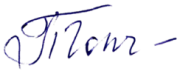 Завідувач кафедри         Тетяна ГОНЧАРЕНКОСилабус погоджено15.03.2023                  Гарант ОП                         Ольга КОРОЛЬ